КРАСНИНСКАЯ  РАЙОННАЯ ДУМАР Е Ш Е Н И Еот  30 декабря 2020  года                                                                                                       № 54 О внесении изменений в решение Краснинской       районной      Думыот 20.12.2019  № 25 «О бюджете муниципального района  на 2020 год и на плановый период 2021 и 2022 годов»          Руководствуясь  Федеральным законом  от 06 октября 2003 года №131-ФЗ «Об общих принципах организации местного самоуправления в Российской Федерации», Бюджетным кодексом Российской Федерации, Уставом муниципального образования «Краснинский район» Смоленской области  Краснинская районная Дума:РЕШИЛА:      1. Внести в решение Краснинской районной Думы от 20.12.2019 №25 «О бюджете муниципального района  на 2020 год и на плановый период 2021 и 2022 годов» (в ред. решения Краснинской районной Думы от 28.02.2020 №05, от 29.04.2020 №15, от 27.08.2020 №30, от 04.12.2020 №46, от 23.12.2020 № 51) следующие изменения:1)Пункт 1 изложить в следующей редакции:«1. Утвердить основные характеристики бюджета муниципального района на 2020 год:1) общий объем доходов бюджета муниципального района в сумме 320802,3 тыс. рублей, в том числе объем безвозмездных поступлений в сумме 274618,7 тыс. рублей, из которых объем получаемых межбюджетных трансфертов  274618,7 тыс. рублей;2) общий объем расходов бюджета муниципального района в сумме 347236,3 тыс. рублей;3) дефицит бюджета муниципального района в сумме 26434,0 тыс. рублей, что составляет 57,2 процента от утвержденного общего годового объема доходов  бюджета муниципального района без учета утвержденного объема безвозмездных поступлений»;2)  В пункте 16 слова «в 2020 году в сумме 341384,6 тыс. рублей» заменить словами«в 2020 году в сумме 341300,3 тыс. рублей;3)   Подпункт 1 пункта 24  изложить в следующей редакции:« 1) на 2020 год  в сумме 12682,3 тыс. рублей» ;4)  В подпункте 1 пункта 25 слова « на 2020 год в размере 200,0 тыс. рублей, что составляет 0,058 процентов от общего объема расходов бюджета муниципального района» заменить словами « на 2020 год в размере 114,3 тыс. рублей, что составляет 0,033 процентов от общего объема расходов бюджета муниципального района» заменить словами;5)   Подпункт 1 пункта 28  изложить в следующей редакции:«1) на 2020 год сумме 48428,7  тыс. рублей»;6)  Подпункт 1  пункта 29  изложить в следующей редакции:        « 1) на 2020 год сумме 116247,7 тыс. рублей»  ;        7) Подпункт 1  пункта 30  изложить в следующей редакции:         « 1) на 2020 год  в сумме 396,4 тыс. рублей»           8) Подпункты 2,4,6  пункта 32 изложить в следующей редакции:  «2) верхний предел муниципального внутреннего долга на 1 января 2021 года по долговым обязательствам муниципального образования «Краснинский район» Смоленской области в сумме 1371,0  тыс. рублей, в том числе верхний предел долга по муниципальным  гарантиям муниципального образования «Краснинский район» Смоленской области в сумме 0,0 тыс. рублей; 4) верхний предел муниципального внутреннего долга на 1 января 2022 года по долговым обязательствам муниципального образования «Краснинский район» Смоленской области в сумме 5989,6 тыс. рублей, в том числе верхний предел долга по муниципальным  гарантиям муниципального образования «Краснинский район» Смоленской области в сумме 0,0 тыс. рублей;6) верхний предел муниципального внутреннего долга на 1 января 2023 года по долговым обязательствам муниципального образования «Краснинский район» Смоленской области в сумме 10654,8 тыс. рублей, в том числе верхний предел долга по муниципальным  гарантиям муниципального образования «Краснинский район» Смоленской области в сумме 0,0 тыс. рублей.9) Приложение 1 «Источники  финансирования дефицита бюджета муниципального района  на 2020 год» изложить в новой редакции согласно приложению 1;  10) Приложение 2 «Источники  финансирования дефицита бюджета муниципального района на плановый период 2021 и 2022 годов»» изложить в новой редакции согласно приложению 2;  11) Приложение 8 «Прогнозируемые безвозмездные поступления в бюджет муниципального района на 2020 год» изложить в новой редакции согласно приложению 3;12) Приложение 10 «Распределение бюджетных ассигнований по разделам, подразделам, целевым  статьям (муниципальным программам и непрограммным направлениям деятельности), группам и подгруппам  видов расходов классификации расходов бюджетов на 2020 год» изложить в новой редакции согласно приложению 4;13) Приложение 12 «Распределение бюджетных ассигнований по целевым статьям (муниципальным программам и непрограммным направлениям деятельности), группам (группам и подгруппам) видов расходов классификации расходов бюджетов на 2020 год» изложить в новой редакции согласно приложению 5; 14) Приложение 14 «Ведомственная структура расходов бюджета муниципального района  (распределение бюджетных ассигнований по главным распорядителям бюджетных средств, разделам, подразделам, целевым статьям (муниципальным программам и непрограммным направлениям деятельности), группам (группам и подгруппам) видов расходов классификации расходов бюджетов на  2020 год»  изложить в новой редакции согласно приложению 6;15) Приложение 16 «Распределение бюджетных ассигнований по муниципальным программам и непрограммным направлениям деятельности на 2020 год»  изложить в новой редакции согласно приложению 7;         16)Приложение 26 «Программа муниципальных внутренних заимствований муниципального образования «Краснинский район» Смоленской области на 2020 год»  изложить в новой редакции согласно приложению 8;          17) Приложение 27 «Программа муниципальных внутренних заимствований муниципального образования «Краснинский район» Смоленской области на плановый период 2021 и 2022 годов»  изложить в новой редакции согласно приложению 9.2. Настоящее решение вступает в силу после его обнародования.Приложение 1к решению Краснинской районной Думы«О внесении изменений в решениеКраснинской районной  Думы «О бюджете муниципального района  на 2020 год и на плановый период 2021 и 2022 годов»                                                                                                         от  30 декабря 2020 № 54Приложение 1к решению Краснинской районной Думы«О бюджете муниципального района на 2020 год и на плановый период 2021 и 2022 годов»                                                                                                       от 20.12.2019 № 25Источники  финансирования дефицита бюджетамуниципального района на 2020 год(тыс. руб.)Приложение 2к решению Краснинской районной Думы«О внесении изменений в решениеКраснинской районной  Думы «О бюджете муниципального района  на 2020 год и на плановый период 2021 и 2022 годов»                                                                                                         от  30 декабря 2020 № 54Приложение 2к решению Краснинской районной Думы«О бюджете муниципального района на 2020 год и на плановый период 2021 и 2022 годов»                                                                                                       от 20.12.2019 № 25Источники  финансирования дефицита бюджетамуниципального района на плановый период 2021 и 2022 годов(тыс. руб.)Приложение 3к решению Краснинской районной Думы«О внесении изменений в решениеКраснинской районной  Думы «О бюджете муниципального района  на 2020 год и на плановый период 2021 и 2022 годов»                                                                                                         от  30 декабря 2020 № 54Приложение  8к решению Краснинской районной Думы«О бюджете муниципального района на 2020 год и на плановый период 2021 и 2022 годов»                                                                                                       от 20.12.2019 № 25Прогнозируемые безвозмездные поступления в бюджет муниципального района на 2020 год(тыс. руб.)Приложение 4к решению Краснинской районной Думы«О внесении изменений в решениеКраснинской районной  Думы «О бюджете муниципального района  на 2020 год и на плановый период 2021 и 2022 годов»                                                                                                         от  30 декабря 2020 № 54Приложение 10к решению Краснинской районной Думы«О бюджете муниципального района на 2020 год и на плановый период 2021 и 2022 годов»                                                                                                       от 20.12.2019 № 25Распределение бюджетных ассигнований по разделам, подразделам, целевым статьям (муниципальным программам и непрограммным направлениям деятельности), группам и подгруппам  видов расходов классификации расходов бюджетов  на 2020 год                                                                                                                                                (тыс. руб.)               Приложение 5к решению Краснинской районной Думы«О внесении изменений в решениеКраснинской районной  Думы «О бюджете муниципального района  на 2020 год и на плановый период 2021 и 2022 годов»                                                                                                         от  30 декабря 2020 № 54Приложение 12к решению Краснинской районной Думы«О бюджете муниципального района на 2020 год и на плановый период 2021 и 2022 годов»                                                                                                       от 20.12.2019 № 25Распределение бюджетных ассигнований по целевым статьям (муниципальным программам и непрограммным направлениям деятельности), группам (группам и подгруппам) видов расходов классификации расходов бюджетов на 2020 год       Приложение 6к решению Краснинской районной Думы«О внесении изменений в решениеКраснинской районной  Думы «О бюджете муниципального района  на 2020 год и на плановый период 2021 и 2022 годов»                                                                                                         от  30 декабря 2020 № 54Приложение 14к решению Краснинской районной Думы«О бюджете муниципального района на 2020 год и на плановый период 2021 и 2022 годов»                                                                                                       от 20.12.2019 № 25Ведомственная структура расходов бюджета муниципального района  (распределение бюджетных ассигнований по главным распорядителям бюджетных средств, разделам, подразделам, целевым статьям (муниципальным программам и непрограммным направлениям деятельности), группам (группам и подгруппам) видов расходов классификации расходов бюджетов на 2020 год                                                                                                                (тыс. руб.)               Приложение 7к решению Краснинской районной Думы«О внесении изменений в решениеКраснинской районной  Думы «О бюджете муниципального района  на 2020 год и на плановый период 2021 и 2022 годов»                                                                                                         от  30 декабря 2020 № 54Приложение 16к решению Краснинской районной Думы«О бюджете муниципального района на 2020 год и на плановый период 2021 и 2022 годов»                                                                                                      от 20.12.2019 № 25Распределение бюджетных ассигнований по муниципальным программам и непрограммным направлениям деятельности на 2020 год                   (тыс. руб.)Приложение 8к решению Краснинской районной Думы«О внесении изменений в решениеКраснинской районной  Думы «О бюджете муниципального района  на 2020 год и на плановый период 2021 и 2022 годов»                                                                                                         от 30 декабря 2020 № 54Приложение 26к решению Краснинской районной Думы«О бюджете муниципального района на 2020 год и на плановый период 2021 и 2022 годов»                                                                                                       от 20.12.2019 № 25Программа муниципальных внутренних заимствованиймуниципального образования  «Краснинский район» Смоленской области на 2020 годПривлечение средств в 2020 году                                                                                                                                           (тыс. рублей)II .Погашение долговых обязательств в 2020  году   Приложение 9к решению Краснинской районной Думы«О внесении изменений в решениеКраснинской районной  Думы «О бюджете муниципального района  на 2020 год и на плановый период 2021 и 2022 годов»                                                                                                         от 30 декабря 2020 № 54  Приложение 27к решению Краснинской районной Думы«О бюджете муниципального района на 2020 год и на плановый период 2021 и 2022 годов»                                                                                                       от 20.12.2019 № 25Программа муниципальных внутренних заимствованиймуниципального образования  «Краснинский район» Смоленской областина плановый период 2021 и 2022 годов Привлечение средств в 2021 и 2022 годах(тыс. рублей)II. Погашение долговых обязательств в 2021 и 2022 годах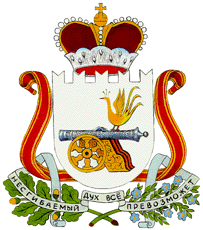 Председатель                                                                                                                             Краснинской районной Думы         ______________И.В. ТимошенковГлава муниципального образования «Краснинский  район» Смоленской области                                     ______________С.В. АрхипенковКодНаименование кода группы, подгруппы, статьи, вида источника финансирования дефицитов бюджетов, кода классификации операций сектора государственного управления, относящихся к источникам финансирования дефицитов бюджетовСумма12301 00 00 00 00 0000 000ИСТОЧНИКИ ВНУТРЕННЕГО ФИНАНСИРОВАНИЯ ДЕФИЦИТОВ БЮДЖЕТОВ26434,001 02 00 00 00 0000 000Кредиты кредитных организаций в валюте Российской Федерации0,001 02 00 00 00 0000 700Получение кредитов от кредитных организаций в валюте Российской Федерации0,001 02 00 00 05 0000 710Получение кредитов от кредитных организаций бюджетами муниципальных районов в валюте Российской Федерации0,001 02 00 00 00 0000 800Погашение кредитов, предоставленных кредитными организациями в валюте Российской Федерации0,001 02 00 00 05 0000 810Погашение бюджетами муниципальных районов кредитов от кредитных организаций в валюте Российской Федерации0,001 05 00 00 00 0000 000Изменение остатков средств на счетах по учету средств бюджетов26434,001 05 00 00 00 0000 500Увеличение остатков средств бюджетов-320802,301 05 02 00 00 0000 500Увеличение прочих остатков средств бюджетов-320802,301 05 02 01 00 0000 510Увеличение прочих остатков денежных средств бюджетов-320802,301 05 02 01 05 0000 510Увеличение прочих остатков денежных средств бюджетов муниципальных районов-320802,301 05 00 00 00 0000 600Уменьшение остатков средств бюджетов347236,301 05 02 00 00 0000 600Уменьшение прочих остатков средств бюджетов347236,301 05 02 01 00 0000 610Уменьшение прочих остатков денежных средств бюджетов347236,301 05 02 01 05 0000 610Уменьшение прочих остатков денежных средств бюджетов муниципальных районов347236,3КодНаименование кода группы, подгруппы, статьи, вида источника финансирования дефицитов бюджетов, кода классификации операций сектора государственного управления, относящихся к источникам финансирования дефицитов бюджетовСумма2021 годСумма2022 год123401 00 00 00 00 0000 000ИСТОЧНИКИ ВНУТРЕННЕГО ФИНАНСИРОВАНИЯ ДЕФИЦИТОВ БЮДЖЕТОВ4618,64665,201 02 00 00 00 0000 000Кредиты кредитных организаций в валюте Российской Федерации4618,64665,201 02 00 00 00 0000 700Получение кредитов от кредитных организаций в валюте Российской Федерации4618,69283,801 02 00 00 05 0000 710Получение кредитов от кредитных организаций бюджетами муниципальных районов в валюте Российской Федерации4618,69283,801 02 00 00 00 0000 800Погашение кредитов, предоставленных кредитными организациями в валюте Российской Федерации0,04618,601 02 00 00 05 0000 810Погашение бюджетами муниципальных районов кредитов от кредитных организаций в валюте Российской Федерации0,04618,601 05 00 00 00 0000 000Изменение остатков средств на счетах по учету средств бюджетов0,00,001 05 00 00 00 0000 500Увеличение остатков средств бюджетов-328790,1-338411,801 05 02 00 00 0000 500Увеличение прочих остатков средств бюджетов-328790,1-338411,801 05 02 01 00 0000 510Увеличение прочих остатков денежных средств бюджетов-328790,1-338411,801 05 02 01 05 0000 510Увеличение прочих остатков денежных средств бюджетов муниципальных районов-328790,1-338411,801 05 00 00 00 0000 600Уменьшение остатков средств бюджетов328790,1338411,801 05 02 00 00 0000 600Уменьшение прочих остатков средств бюджетов328790,1338411,801 05 02 01 00 0000 610Уменьшение прочих остатков денежных средств бюджетов328790,1338411,801 05 02 01 05 0000 610Уменьшение прочих остатков денежных средств бюджетов муниципальных районов328790,1338411,8КодНаименование  кода доходаСумма1232 00 00000 00 0000 000БЕЗВОЗМЕЗДНЫЕ ПОСТУПЛЕНИЯ274618,72 02 00000 00 0000 000БЕЗВОЗМЕЗДНЫЕ ПОСТУПЛЕНИЯ ОТ ДРУГИХ БЮДЖЕТОВ БЮДЖЕТНОЙ СИСТЕМЫ РОССИЙСКОЙ ФЕДЕРАЦИИ274618,72 02 10000 00 0000 150Дотации бюджетам бюджетной системы Российской Федерации109545,92 02 15001 00 0000 150Дотации на выравнивание бюджетной обеспеченности103929,02 02 15001 05 0000 150Дотации бюджетам муниципальных районов на выравнивание бюджетной обеспеченности из бюджета субъекта Российской Федерации103929,02 02 15002 00 0000 150Дотации  бюджетам на поддержку мер по обеспечению сбалансированности бюджетов5616,92 02 15002 05 0000 150Дотации  бюджетам муниципальных районов на поддержку мер по обеспечению сбалансированности бюджетов5616,92 02 20000 00 0000 150Субсидии бюджетам бюджетной системы Российской Федерации (межбюджетные субсидии)48428,72 02 25304 00 0000 150Субсидии бюджетам на организацию бесплатного горячего питания обучающихся, получающих начальное общее образование в государственных и муниципальных образовательных организациях1719,62 02 25304 05 0000 150Субсидии бюджетам муниципальных районов на организацию бесплатного горячего питания обучающихся, получающих начальное общее образование в государственных и муниципальных образовательных организациях1719,62 02 25467 00 0000 150Субсидии бюджетам на обеспечение развития и укрепления материально-технической базы муниципальных домов культуры в населенных пунктах с числом жителей до 50 тысяч человек1350,02 02 25467 05 0000 150Субсидии бюджетам муниципальных районов на обеспечение развития и укрепления материально-технической базы муниципальных домов культуры в населенных пунктах с числом жителей до 50 тысяч человек1350,02 02 25497 00 0000 150Субсидии бюджетам на реализацию мероприятий по обеспечению жильем молодых семей648,02 02 25497 05 0000 150Субсидии бюджетам муниципальных районов на реализацию мероприятий по обеспечению жильем молодых семей648,02 02 25519 00 0000 150Субсидия бюджетам на поддержку отрасли культуры4210,92 02 25519 05 0000 150Субсидия бюджетам муниципальных районов на поддержку отрасли культуры4210,92 02 29999 00 0000 150Прочие субсидии40500,22 02 29999 05 0000 150Прочие субсидии бюджетам муниципальных районов40500,22 02 30000 00 0000 150Субвенции бюджетам бюджетной системы Российской Федерации116247,72 02 30024 00 0000 150Субвенции местным бюджетам на выполнение передаваемых полномочий субъектов Российской Федерации113075,42 02 30024 05 0000 150Субвенции бюджетам муниципальных районов на выполнение передаваемых полномочий субъектов Российской Федерации113075,42 02 35120 00 0000 150Субвенции бюджетам на осуществление полномочий по составлению (изменению) списков кандидатов в присяжные заседатели федеральных судов общей юрисдикции в Российской Федерации1,72 02 35120 05 0000 150Субвенции бюджетам муниципальных районов на осуществление полномочий по составлению (изменению) списков кандидатов в присяжные заседатели федеральных судов общей юрисдикции в Российской Федерации1,72 02 35303 00 0000 150Субвенции бюджетам на ежемесячное денежное вознаграждение за классное руководство педагогическим работникам государственных и муниципальных общеобразовательных организаций2421,72 02 35303 05 0000 150Субвенции бюджетам муниципальных районов на ежемесячное денежное вознаграждение за классное руководство педагогическим работникам государственных и муниципальных общеобразовательных организаций2421,72 02 35930 00 0000 150Субвенции бюджетам на государственную регистрацию актов гражданского состояния748,92 02 35930 05 0000 150Субвенции бюджетам муниципальных районов на государственную регистрацию актов гражданского состояния748,92 02 40000 00 0000 150Иные межбюджетные трансферты396,42 02 40014 00 0000 150Межбюджетные трансферты, передаваемые бюджетам муниципальных образований на осуществление части полномочий по решению вопросов местного значения в соответствии с заключенными соглашениями89,72 02 40014 05 0000 150Межбюджетные трансферты, передаваемые бюджетам муниципальных районов из бюджетов поселений на осуществление части полномочий по решению вопросов местного значения в соответствии с заключенными соглашениями89,72 02 49001 00 0000 150Межбюджетные трансферты, передаваемые бюджетам,  за счет средств резервного фонда Правительства Российской Федерации  112,82 02 49001 05 0000 150Межбюджетные трансферты, передаваемые бюджетам муниципальных районов,  за счет средств резервного фонда Правительства Российской Федерации  112,82 02 49999 00 0000 150Прочие межбюджетные трансферты, передаваемые бюджетам193,92 02 49999 05 0000 150Прочие межбюджетные трансферты, передаваемые бюджетам муниципальных районов193,9НаименованиеРазделПодразделЦелевая статья расходовВид расходовСУММА123456Общегосударственные вопросы010034067,1Функционирование высшего должностного лица субъекта Российской Федерации и муниципального образования01021652,9Обеспечение деятельности высшего должностного лица муниципального образования «Краснинский район» Смоленской области010276 0 00 000001652,9 Глава муниципального образования010276 1 00 000001652,9Расходы на обеспечение функций органов местного самоуправления010276 1 00 001401631,1Расходы на выплаты персоналу в целях обеспечения выполнения функций государственными (муниципальными) органами, казенными учреждениями, органами управления государственными внебюджетными фондами010276 1 00 001401001631,1Расходы на выплаты персоналу государственных (муниципальных) органов010276 1 00 001401201631,1Поощрение за достижение показателей деятельности органов исполнительной власти010276 1 00 5549F21,8Расходы на выплаты персоналу в целях обеспечения выполнения функций государственными (муниципальными) органами, казенными учреждениями, органами управления государственными внебюджетными фондами010276 1 00 5549F10021,8Расходы на выплаты персоналу государственных (муниципальных) органов010276 1 00 5549F12021,8Функционирование законодательных (представительных) органов государственной власти и представительных органов муниципальных образований01032829,1Обеспечение деятельности (законодательного) представительного органа власти муниципального образования010375 0 00 000002829,1  Председатель законодательного (представительного) органа  муниципального образования 010375 1 00 000001631,1Расходы на обеспечение функций органов местного самоуправления010375 1 00 001401631,1Расходы на выплаты персоналу в целях обеспечения выполнения функций государственными (муниципальными) органами, казенными учреждениями, органами управления государственными внебюджетными фондами010375 1 00 001401001631,1Расходы на выплаты персоналу государственных (муниципальных органов)010375 1 00 001401201631,1Расходы на обеспечение деятельности (законодательного) представительного органа власти муниципального образования010375 2 00 000001198,0Расходы на обеспечение функций органов местного самоуправления010375 2 00 001401198,0Расходы на выплаты персоналу в целях обеспечения выполнения функций государственными (муниципальными) органами, казенными учреждениями, органами управления государственными внебюджетными фондами010375 2 00 00140100838,3Расходы на выплаты персоналу государственных (муниципальных органов)010375 2 00 00140120838,3Закупка товаров, работ и услуг для обеспечения государственных (муниципальных) нужд010375 2 00 00140200356,8Иные закупки товаров, работ и услуг для обеспечения государственных (муниципальных) нужд010375 2 00 00140240356,8Иные бюджетные ассигнования010375 2 00 001408002,9Уплата налогов, сборов и иных платежей010375 2 00 001408502,9Функционирование Правительства Российской Федерации, высших исполнительных органов государственной власти субъектов Российской Федерации, местных администраций010421692,8Муниципальная программа «Создание условий для эффективного управления муниципальным образованием «Краснинский район» Смоленской области» 010401 0 00 0000021692,8Обеспечивающая подпрограмма «Эффективное выполнение полномочий муниципальным образованием «Краснинский район» Смоленской области»010401 1 00 0000021692,8Основное мероприятие «Обеспечение организационных  условий для реализации муниципальной программы»010401 1 01 0000021522,2Расходы на обеспечение функций органов местного самоуправления010401 1 01 0014020260,4Расходы на выплаты персоналу в целях обеспечения выполнения функций государственными (муниципальными)  органами, казенными учреждениями, органами управления государственными внебюджетными фондами010401 1 01 0014010016223,7Расходы на выплаты персоналу государственных (муниципальных) органов010401 1 01 0014012016223,7Закупка товаров, работ и услуг для обеспечения государственных (муниципальных) нужд010401 1 01 001402003951,8Иные закупки товаров, работ и услуг для обеспечения государственных (муниципальных) нужд010401 1 01 001402403951,8Социальное обеспечение и иные выплаты населению010401 1 01 0014030063,1Социальные выплаты гражданам, кроме публичных нормативных социальных выплат010401 1 01 0014032063,1Иные бюджетные ассигнования010401 1 01 0014080021,8Уплата налогов, сборов и иных платежей010401 1 01 0014085021,8Расходы на текущие и капитальные ремонты зданий и сооружений муниципальных учреждений010401 1 01 0225061,1Закупка товаров, работ и услуг для обеспечения государственных (муниципальных) нужд010401 1 01 0225020061,1Иные закупки товаров, работ и услуг для обеспечения государственных (муниципальных) нужд010401 1 01 0225024061,1Развитие системы информационной безопасности и защиты информационных систем от несанкционированного доступа010401 1 01 2028081,0Закупка товаров, работ и услуг для обеспечения государственных (муниципальных) нужд010401 1 01 2028020081,0Иные закупки товаров, работ и услуг для обеспечения государственных (муниципальных) нужд010401 1 01 2028024081,0Расходы на создание  информационных  условий для результативного развития местного самоуправления010401 1 01 20320330,0Закупка товаров, работ и услуг для обеспечения государственных (муниципальных) нужд010401 1 01 20320200330,0Иные закупки товаров, работ и услуг для обеспечения государственных (муниципальных) нужд010401 1 01 20320240330,0Поощрение за достижение показателей деятельности органов исполнительной власти 010401 1 01 5549F121,2Расходы на выплаты персоналу в целях обеспечения выполнения функций государственными органами, казенными учреждениями, органами управления государственными внебюджетными фондами010401 1 01 5549F100121,2Расходы на выплаты персоналу государственных (муниципальных) органов010401 1 01 5549F120121,2Реализация государственных полномочий по созданию административных комиссий в муниципальных районах и городских округах Смоленской области в целях привлечения к административной ответственности010401 1 01 80900334,8Расходы на выплаты персоналу в целях обеспечения выполнения функций государственными органами, казенными учреждениями, органами управления государственными внебюджетными фондами010401 1 01 80900100318,5Расходы на выплаты персоналу государственных (муниципальных) органов010401 1 01 80900120318,5Закупка товаров, работ и услуг для обеспечения государственных (муниципальных) нужд010401 1 01 8090020016,3Иные закупки товаров, работ и услуг для обеспечения государственных (муниципальных) нужд010401 1 01 8090024016,3Реализация государственных полномочий по созданию и организации деятельности комиссий по делам несовершеннолетних и защите их прав010401 1 01 80910333,7Расходы на выплаты персоналу в целях обеспечения выполнения функций государственными (муниципальными)  органами, казенными учреждениями, органами управления государственными внебюджетными фондами010401 1 01 80910100320,1Расходы на выплаты персоналу государственных (муниципальных) органов010401 1 01 80910120320,1Закупка товаров, работ и услуг для обеспечения государственных (муниципальных) нужд010401 1 01 8091020013,6Иные закупки товаров, работ и услуг для обеспечения государственных (муниципальных) нужд010401 1 01 8091024013,6Основное мероприятие "Расходы на материально-техническое обеспечение органов местного самоуправления"010401 1 04 00000170,6Расходы на материально-техническое обеспечение010401 1 04 20370170,6Закупка товаров, работ и услуг для обеспечения государственных (муниципальных) нужд010401 1 04 20370200170,6Иные закупки товаров, работ и услуг для обеспечения государственных (муниципальных) нужд010401 1 04 20370240170,6Судебная система01051,7Муниципальная программа «Создание условий для эффективного управления муниципальным образованием «Краснинский район» Смоленской области» 010501 0 00 000001,7Обеспечивающая подпрограмма «Эффективное выполнение полномочий муниципальным образованием «Краснинский район» Смоленской области»010501 1 00 000001,7Основное мероприятие «Обеспечение организационных  условий для реализации муниципальной программы»010501 1 01 000001,7Осуществление полномочий по составлению (изменению) списков кандидатов в присяжные заседатели федеральных судов общей юрисдикции в Российской Федерации010501 1 01 512001,7Закупка товаров, работ и услуг для обеспечения государственных (муниципальных) нужд010501 1 01 512002001,7Иные закупки товаров, работ и услуг для обеспечения государственных (муниципальных) нужд010501 1 01 512002401,7Обеспечение деятельности финансовых, налоговых и таможенных органов и органов финансового (финансово-бюджетного надзора)01066363,0Муниципальная программа  «Создание условий для эффективного управления муниципальными финансами в муниципальном образовании «Краснинский район» Смоленской области» 010607 0 00 000005396,5Обеспечивающая подпрограмма Нормативно-методическое обеспечение бюджетного процесса в муниципальном образовании010607 1 00 000005396,5Основное мероприятие «Обеспечение организационных  условий для реализации муниципальной программы»010607 1 01 000005396,5Расходы на обеспечение функций органов местного самоуправления010607 1 01 001405364,1Расходы на выплаты персоналу в целях обеспечения выполнения функций государственными (муниципальными)  органами, казенными учреждениями, органами управления государственными внебюджетными фондами010607 1 01 001401004855,2Расходы на выплаты персоналу государственных (муниципальных) органов010607 1 01 001401204855,2Закупка товаров, работ и услуг для обеспечения государственных (муниципальных) нужд010607 1 01 00140200508,9Иные закупки товаров, работ и услуг для обеспечения государственных (муниципальных) нужд010607 1 01 00140240508,9Поощрение за достижение показателей деятельности органов исполнительной власти 010607 1 015549F32,4Расходы на выплаты персоналу в целях обеспечения выполнения функций государственными (муниципальными)  органами, казенными учреждениями, органами управления государственными внебюджетными фондами010607 1 015549F10032,4Расходы на выплаты персоналу государственных (муниципальных) органов010607 1 015549F12032,4Обеспечение деятельности (законодательного) представительного органа власти муниципального образования010675 0 00 00000876,8Обеспечение деятельности контрольно-ревизионной комиссии010675 3 00 00000876,8Расходы на обеспечение функций органов местного самоуправления010675 3 00 00140876,8Расходы на выплаты персоналу в целях обеспечения выполнения функций государственными (муниципальными)  органами, казенными учреждениями, органами управления государственными внебюджетными фондами010675 3 00 00140100826,8Расходы на выплаты персоналу государственных (муниципальных) органов010675 3 00 00140120826,8Закупка товаров, работ и услуг для обеспечения государственных (муниципальных) нужд010675 3 00 0014020050,0Иные закупки товаров, работ и услуг для обеспечения государственных (муниципальных) нужд010675 3 00 0014024050,0Непрограммные расходы органов исполнительной власти010691 0 00 0000089,7Прочие расходы за счет межбюджетных трансфертов других уровней010691 2 00 0000089,7Межбюджетные трансферты, передаваемые бюджету муниципального района из бюджетов поселений на осуществление части полномочий по решению вопросов местного значения в соответствии с заключенными соглашениями010691 2 00 П000089,7Расходы на осуществление переданных полномочий по внешнему муниципальному финансовому контролю010691 2 00 П001082,3Расходы на выплаты персоналу в целях обеспечения выполнения функций государственными (муниципальными)  органами, казенными учреждениями, органами управления государственными внебюджетными фондами010691 2 00 П001010082,3Расходы на выплаты персоналу государственных (муниципальных) органов010691 2 00 П001012082,3Расходы на осуществление переданных полномочий по казначейскому исполнению бюджетов поселений010691 2 00 П00207,4Закупка товаров, работ и услуг для обеспечения государственных (муниципальных) нужд010691 2 00 П00202007,4Иные закупки товаров, работ и услуг для обеспечения государственных (муниципальных) нужд010691 2 00 П00202407,4Резервные фонды0111114,3Резервный фонд Администрации муниципального образования011181 0 00 00000114,3Расходы за счет средств резервного фонда Администрации муниципального образования «Краснинский район» Смоленской области»011181 0 00 27770114,3Иные бюджетные ассигнования011181 0 00 27770800114,3Резервные средства011181 0 00 27770870114,3Другие  общегосударственные вопросы01131413,3Муниципальная программа «Создание условий для эффективного управления муниципальным образованием «Краснинский район» Смоленской области» 011301 0 00 000001287,3Обеспечивающая подпрограмма «Эффективное выполнение полномочий муниципальным образованием «Краснинский район» Смоленской области»011301 1 00 000001022,2Основное мероприятие «Обеспечение организационных  условий для реализации муниципальной программы»011301 1 01 00000861,7Осуществление выплат стимулирующего характера за особые условия труда и дополнительную нагрузку работникам органов записи актов гражданского сотояния субъектов Российской Федерации, осуществляющих конвертацию и передачу записей актов гражданского состояния в Единый государственный реестр записей актов гражданского состояния, в том числе записей актов о рождении детей в возрасте от 3 до 18 лет  в целях обеспечения дополнительных мер социальной поддержки семей, имеющих детей, за счет средств резервного фонда Правительства Российской Федерации011301 1 01 58790112,8Расходы на выплаты персоналу в целях обеспечения выполнения функций государственными органами, казенными учреждениями, органами управления государственными внебюджетными фондами011301 1 01 58790100112,8Расходы на выплаты персоналу государственных (муниципальных) органов011301 1 01 58790120112,8Осуществление переданных полномочий Российской Федерации на государственную регистрацию актов гражданского состояния (расходы на обеспечение функций государственных органов)011301 1 01 59301727,7Расходы на выплаты персоналу в целях обеспечения выполнения функций государственными органами, казенными учреждениями, органами управления государственными внебюджетными фондами011301 1 01 59301100708,0Расходы на выплаты персоналу государственных (муниципальных) органов011301 1 01 59301120708,0Закупка товаров, работ и услуг для обеспечения государственных (муниципальных) нужд011301 1 01 5930120019,7Иные закупки товаров, работ и услуг для обеспечения государственных (муниципальных) нужд011301 1 01 5930124019,7Осуществление переданных полномочий Российской Федерации по государственной регистрации актов гражданского состояния за счет средств резервного фонда Правительства Российской Федерации011301 1 01 21,2Закупка товаров, работ и услуг для обеспечения государственных (муниципальных) нужд011301 1 01 20021,2Иные закупки товаров, работ и услуг для обеспечения государственных (муниципальных) нужд011301 1 01 24021,2Основное мероприятие «Обеспечение взаимодействия с некоммерческими организациями011301 1 02 0000060,5Расходы на оплату членских взносов 011301 1 02 2021060,5Иные бюджетные ассигнования011301 1 02 2021080060,5Уплата налогов, сборов и иных платежей011301 1 02 2021085060,5Основное мероприятие «Развитие архивного дела»011301 1 03 00000100,0Реализация мероприятий по организации хранения архивных документов011301 1 03 20390100,0Закупка товаров, работ и услуг для обеспечения государственных (муниципальных) нужд011301 1 03 20390200100,0Иные закупки товаров, работ и услуг для обеспечения государственных (муниципальных) нужд011301 1 03 20390240100,0Подпрограмма «Распоряжение объектами муниципальной собственности муниципального образования  «Краснинский район» Смоленской области»011301 2 00 00000265,1Основное мероприятие «Обеспечение распоряжением объектами муниципальной собственности муниципального образования «Краснинский район» Смоленской области»011301 2 01 00000265,1Оценка муниципального имущества, изготовление кадастровых паспортов и (или) технических планов на объекты недвижимости, находящиеся в муниципальной собственности 011301 2 01 20010137,6Закупка товаров, работ и услуг для обеспечения государственных (муниципальных) нужд011301 2 01 20010200137,6Иные закупки товаров, работ и услуг для обеспечения государственных (муниципальных) нужд011301 2 01 20010240137,6Услуги  по выполнению кадастровых работ по земельным участкам011301 2 01 20020127,5Закупка товаров, работ и услуг для обеспечения государственных (муниципальных) нужд011301 2 01 20020200127,5Иные закупки товаров, работ и услуг для обеспечения государственных (муниципальных) нужд011301 2 01 20020240127,5Муниципальная программа «Гражданско-патриотическое воспитание граждан» в муниципальном образовании «Краснинский район» Смоленской области»011312 0 00 0000030,0Основное мероприятие (вне подпрограмм)011312 Я 00 0000030,0Основное мероприятие «Организация и проведение мероприятий по гражданскому и патриотическому воспитанию граждан, включая проведение мероприятий, посвященных памятным датам и праздникам»011312 Я 03 0000030,0Расходы на реализацию мероприятий по гражданско- патриотическому воспитанию011312 Я 03 2011030,0Закупка товаров, работ и услуг для обеспечения государственных (муниципальных) нужд011312 Я 03 2011020030,0Иные закупки товаров, работ и услуг для обеспечения государственных (муниципальных) нужд011312 Я 03 2011024030,0Муниципальная программа «Противодействие экстремизму и профилактика терроризма на территории муниципального образования «Краснинский район» Смоленской»011314 0 00 0000096,0Основное мероприятие (вне подпрограмм)011314 Я 00 0000096,0Основное мероприятие «Осуществление комплекса мер по обеспечению мероприятий  по противодействию экстремизму  и профилактике терроризма»011314 Я 01 0000096,0Организационно – технические мероприятия011314 Я 01 2038096,0Предоставление субсидий бюджетным, автономным учреждениям и иным некоммерческим организациям011314 Я 01 2038060096,0Субсидии бюджетным учреждениям011314 Я 01 2038061096,0Национальная  экономика040058758,8Водное хозяйство0406707,8Муниципальная программа «Охрана окружающей среды и рациональное использование природных ресурсов на территории  муниципального образования «Краснинский район»  Смоленской области»040613 0 00 00000707,8Основное мероприятие (вне подпрограмм)040613 Я 00 00000707,8Основное мероприятие «Защита от негативного воздействия вод населения и объектов экономики»040613 Я 01 00000707,8Расходы на проведение проектно-изыскательских работ, разработку проектно-сметной документации и прохождение государственной экспертизы проектно-сметной документации на капитальный ремонт гидротехнических сооружений, находящихся в муниципальной собственности040613 Я 01 S0830707,8Капитальные вложения в объекты государственной (муниципальной) собственности   040613 Я 01 S0830400707,8Бюджетные инвестиции040613 Я 01 S0830410707,8Транспорт04082600,0Муниципальная программа «Развитие дорожно-транспортного комплекса муниципального образования «Краснинский район» Смоленской области» 040802 0 00 000002600,0Подпрограмма «Создание условий для обеспечения транспортного обслуживания населения автомобильным транспортом на пригородных, внутри муниципальных маршрутах на территории муниципального образования «Краснинский район» Смоленской области»040802 1 00 000002600,0Основное мероприятие «Обеспечение стабильной работы пассажирского транспорта для обслуживания населения муниципального образования «Краснинский район» Смоленской области»040802 1 01 000002600,0Расходы на оплату  выполненных работ, связанных с осуществлением регулярных перевозок  пассажиров автомобильным транспортом по регулируемым тарифам по муниципальным маршрутам муниципального образования «Краснинский район» Смоленской области040802 1 01 204101600,0Закупка товаров, работ и услуг для обеспечения государственных (муниципальных) нужд040802 1 01 204102001600,0Иные закупки товаров, работ и услуг для обеспечения государственных (муниципальных) нужд040802 1 01 204102401600,0Субсидии юридическим лицам (за исключением государственных (муниципальных) учреждений - производителям товаров, работ, услуг, на компенсацию недополученных доходов организаций автомобильного пассажирского транспорта, в связи с оказанием услуг по осуществлению бесплатной перевозки учащихся общеобразовательных учреждений района до места учебы и обратно на пригородных внутри муниципальных маршрутах040802 1 01 600201000,0Иные бюджетные ассигнования040802 1 01 600208001000,0Субсидии юридическим лицам (кроме некоммерческих организаций), индивидуальным предпринимателям, физическим лицам-производителям товаров, работ, услуг040802 1 01 600208101000,0Дорожное хозяйство (дорожные фонды)040955443,0Муниципальная программа «Развитие дорожно-транспортного комплекса муниципального образования «Краснинский район» Смоленской области» 040902 0 00 0000055443,0Подпрограмма «Капитальный ремонт, ремонт  и содержание  автомобильных дорог общего пользования и дорожных сооружений, являющихся их технологической частью (искусственных дорожных сооружений) муниципального образования «Краснинский район» Смоленской области»040902 2 00 0000055443,0Основное мероприятие «Улучшение транспортно-эксплуатационных качеств автомобильных дорог общего пользования местного значения»040902 2 01 0000045443,0Ремонт  автомобильных дорог общего пользования муниципального образования и дорожных сооружений, являющихся их технологической частью (искусственных дорожных сооружений)040902 2 01 2004013815,2Закупка товаров, работ и услуг для обеспечения государственных (муниципальных) нужд040902 2 01 2004020013815,2Иные закупки товаров, работ и услуг для обеспечения государственных (муниципальных) нужд040902 2 01 2004024013815,2Содержание автомобильных дорог общего пользования муниципального образования и дорожных сооружений, являющихся их технологической частью (искусственных дорожных сооружений)040902 2 01 200606853,0Закупка товаров, работ и услуг для обеспечения государственных (муниципальных) нужд040902 2 01 200602006853,0Иные закупки товаров, работ и услуг для обеспечения государственных (муниципальных) нужд040902 2 01 200602406853,0Расходы на проектирование, строительство, реконструкцию, капитальный ремонт и ремонт автомобильных дорог общего пользования местного значения с твердым покрытием до сельских населенных пунктов, не имеющих круглогодичной связи с сетью автомобильных дорог общего пользования040902 2 01 S050024774,8Закупка товаров, работ и услуг для обеспечения государственных (муниципальных) нужд040902 2 01 S050020024774,8Иные закупки товаров, работ и услуг для обеспечения государственных (муниципальных) нужд040902 2 01 S050024024774,8Создание условий для повышения качества  выполняемых работ по содержанию и ремонту автомобильных дорог общего пользования0409022 02 0000010000,0 Расходы на приобретение специализированной  техники для содержания и ремонта автомобильных дорог общего пользования0409022 02 2043010000,0Капитальные вложения в объекты государственной (муниципальной) собственности   0409022 02 2043040010000,0Бюджетные инвестиции0409022 02 2043041010000,0Другие вопросы в области национальной экономики04128,0Муниципальная программа «Создание благоприятного предпринимательского климата на территории муниципального образования «Краснинский район» Смоленской области» 041204 0 00 000003,0Основное мероприятие (вне подпрограмм)041204 Я 00 000003,0Основное мероприятие «Создание и развитие инфраструктуры поддержки субъектов малого и среднего предпринимательства»041204 Я 01 000003,0Развитие малого и среднего предпринимательства на территории муниципального образования041204 Я 01 200803,0Закупка товаров, работ и услуг для обеспечения государственных (муниципальных) нужд041204 Я 01 200802003,0Иные закупки товаров, работ и услуг для обеспечения государственных (муниципальных) нужд041204 Я 01 200802403,0Муниципальная программа «Развитие культуры и туризма на территории муниципального образования  «Краснинский район» Смоленской области» 041209 0 00 000005,0Подпрограмма "Развитие туризма"041209 5 00 000005,0Основное мероприятие «Организация и проведение событийных мероприятий»041209 5 01 000005,0Расходы на обеспечение деятельности муниципальных учреждений041209 5 01 001505,0Предоставление субсидий бюджетным, автономным учреждениям и иным некоммерческим организациям041209 5 01 001506005,0Субсидии бюджетным учреждениям041209 5 01 001506105,0Жилищно-коммунальное хозяйство0500274,3Жилищное хозяйство0501253,2Непрограммные расходы органов исполнительной власти050191 0 00 00000253,2Расходы в области жилищного хозяйства на перечисление взносов на капитальный ремонт общего имущества в многоквартирном доме и оплаты коммунальных услуг по содержанию жилых помещений, включенных в специализированный жилищный фонд муниципального образования "Краснинский район" Смоленской области050191 5 00 00000253,2Расходы на перечисление взносов на капитальный ремонт общего имущества в многоквартирном доме за жилые помещения, включенные в специализированный жилищный фонд050191 5 00 20330253,2Закупка товаров, работ и услуг для обеспечения государственных (муниципальных) нужд050191 5 00 20330200253,2Иные закупки товаров, работ и услуг для обеспечения государственных (муниципальных) нужд050191 5 00 20330240253,2Коммунальное хозяйство050221,1Муниципальная программа «Создание условий для обеспечения качественными услугами жилищно-коммунального хозяйства населения муниципального образования «Краснинский район» Смоленской области»050215 0 00 0000021,1Основное мероприятие (вне подпрограмм)050215 Я 00 0000021,1Основное мероприятие «Создание условий для устойчивого развития и функционирования жилищно-коммунального хозяйства».050215 Я 01 0000021,1Расходы на капитальные вложения в объекты муниципальной собственности050215 Я 01 2044021,1Капитальные вложения в объекты государственной (муниципальной) собственности   050215 Я 01 2044040021,1Бюджетные инвестиции050215 Я 01 2044041021,1Образование0700157881,8Дошкольное образование070131062,9Муниципальная программа «Развитие образования и молодежной политики в муниципальном образовании «Краснинский район» Смоленской области» 070108 0 00 0000031062,9Подпрограмма «Развитие дошкольного образования»070108 2 00 0000031062,9Основное мероприятие «Обеспечение государственных гарантий доступности дошкольного образования»070108 2 01 0000031062,9Расходы на обеспечение  деятельности  муниципальных учреждений070108 2 01 0015018484,6Предоставление субсидий бюджетным, автономным учреждениям и иным некоммерческим организациям070108 2 01 0015060018484,6Субсидии бюджетным учреждениям070108 2 01 0015061018484,6Расходы на  текущие и капитальные ремонты зданий и сооружений муниципальных учреждений070108 2 01 0225094,1Предоставление субсидий бюджетным, автономным учреждениям и иным некоммерческим организациям070108 2 01 0225060094,1Субсидии бюджетным учреждениям070108 2 01 0225061094,1Расходы за счет резервного фонда Администрации Смоленской области070108 2 01 2999040,0Предоставление субсидий бюджетным, автономным учреждениям и иным некоммерческим организациям070108 2 01 2999060040,0Субсидии бюджетным учреждениям070108 2 01 2999061040,0Обеспечение государственных гарантий реализации прав на получение общедоступного и бесплатного дошкольного образования070108 2 01 8017012444,2Предоставление субсидий бюджетным, автономным учреждениям и иным некоммерческим организациям070108 2 01 8017060012444,2Субсидии бюджетным учреждениям070108 2 01 8017061012444,2Общее образование0702109426,1Муниципальная программа «Доступная среда на территории муниципального образования «Краснинский район» Смоленской области» 070203 0 00 0000025,0Основное мероприятие (вне подпрограмм)070203 Я 00 0000025,0Основное мероприятие «Организация и проведение мероприятий, направленных на создание беспрепятственного доступа к приоритетным объектам социальной инфраструктуры в приоритетных сферах жизнедеятельности инвалидов»070203 Я 01 0000025,0Расходы на обеспечение деятельности муниципальных учреждений070203 Я 01 0015025,0Предоставление субсидий бюджетным, автономным учреждениям и иным некоммерческим организациям070203 Я 01 0015060025,0Субсидии бюджетным учреждениям070203 Я 01 0015061025,0Муниципальная программа «Развитие образования и молодежной политики в муниципальном образовании «Краснинский район» Смоленской области» 070208 0 00 00000109401,1Подпрограмма «Развитие общего образования»070208 3 00 00000109401,1Основное мероприятие «Обеспечение общедоступного бесплатного начального общего образования, основного общего, среднего общего образования»070208 3 01 00000108989,8Расходы на обеспечение деятельности муниципальных учреждений070208 3 01 0015016678,2Предоставление субсидий бюджетным, автономным учреждениям и иным некоммерческим организациям070208 3 01 0015060016678,2Субсидии бюджетным учреждениям070208 3 01 0015061016678,2Расходы на  текущие и капитальные ремонты зданий и сооружений муниципальных учреждений070208 3 01 02250176,0Предоставление субсидий бюджетным, автономным учреждениям и иным некоммерческим организациям070208 3 01 02250600176,0Субсидии бюджетным учреждениям070208 3 01 02250610176,0Расходы за счет резервного фонда Администрации Смоленской области070208 3 01 299902171,9Предоставление субсидий бюджетным, автономным учреждениям и иным некоммерческим организациям070208 3 01 299906002171,9Субсидии бюджетным учреждениям070208 3 01 299906102171,9Ежемесячное денежное вознаграждение за классное руководство педагогическим работникам государственных и муниципальных общеобразовательных организаций070208 3 01 530302421,7Предоставление субсидий бюджетным, автономным учреждениям и иным некоммерческим организациям070208 3 01 530306002421,7Субсидии бюджетным учреждениям070208 3 01 530306102421,7Обеспечение государственных гарантий реализации прав на получение общедоступного и бесплатного начального, общего, основного общего, среднего общего образования070208 3 01 8018084971,8Предоставление субсидий бюджетным, автономным учреждениям и иным некоммерческим организациям070208 3 01 8018060084971,8Субсидии бюджетным учреждениям070208 3 01 8018061084971,8Выплата вознаграждения за выполнение функций классного руководителя070208 3 01 80280757,2Предоставление субсидий бюджетным, автономным учреждениям и иным некоммерческим организациям070208 3 01 80280600757,2Субсидии бюджетным учреждениям070208 3 01 80280610757,2Организация бесплатного горячего питания обучающихся, получающих начальное общее образование в государственных и муниципальных образовательных организациях070208 3 01 L30401721,3Обеспечение условий для функционирования центров цифрового и гуманитарного профилей070208 3 01 L30406001721,3Предоставление субсидий бюджетным, автономным учреждениям и иным некоммерческим организациям070208 3 01 L30406101721,3Расходы бюджета муниципального района на софинансирование расходов за счет средств резервного фонда Администрации Смоленской области070208 3 01 S999091,7Предоставление субсидий бюджетным, автономным учреждениям и иным некоммерческим организациям070208 3 01 S999060091,7Субсидии бюджетным учреждениям070208 3 01 S999061091,7Региональный проект «Современная школа»070208 3 Е1 00000411,3Обеспечение государственных гарантий реализации прав на получение общедоступного и бесплатного начального, общего, основного общего, среднего общего образования070208 3 Е1 80180362,1Предоставление субсидий бюджетным, автономным учреждениям и иным некоммерческим организациям070208 3 Е1 80180600362,1Субсидии бюджетным учреждениям070208 3 Е1 80180610362,1Обеспечение условий для функционирования центров цифрового и гуманитарного профилей070208 3 Е1 8171049,2Предоставление субсидий бюджетным, автономным учреждениям и иным некоммерческим организациям070208 3 Е1 8171060049,2Субсидии бюджетным учреждениям070208 3 Е1 8171061049,2Дополнительное образование детей070310457,1Муниципальная программа «Развитие образования и молодежной политики в муниципальном образовании "Краснинский район» Смоленской области» 070308 0 00 0000010457,1Подпрограмма «Развитие дополнительного  образования»070308 4 00 0000010457,1Основное мероприятие «Обеспечение предоставления дополнительного образования детей»070308 4 01 000009591,4Расходы на обеспечение деятельности муниципальных учреждений070308 4 01 001509556,4Предоставление субсидий бюджетным, автономным учреждениям и иным некоммерческим организациям070308 4 01 001506009556,4Субсидии бюджетным учреждениям070308 4 01 001506109556,4Расходы за счет резервного фонда Администрации Смоленской области070308 4 01 2999035,0Предоставление субсидий бюджетным, автономным учреждениям и иным некоммерческим организациям070308 4 01 2999060035,0Субсидии бюджетным учреждениям070308 4 01 2999061035,0Основное мероприятие "Обеспечение функционирования системы персонифицированного финансирования дополнительного образования детей"070308 4 02 00000865,7Расходы на обеспечение функционирования системы персонифицированного финансирования дополнительного образования детей070308 4 02 20420865,7Предоставление субсидий бюджетным, автономным учреждениям и иным некоммерческим организациям070308 4 02 20420600865,7Субсидии бюджетным учреждениям070308 4 02 20420610865,7Молодежная политика 0707100,0Муниципальная программа «Развитие образования и молодежной политики в муниципальном образовании "Краснинский район» Смоленской области» 070708 0 00 00000100,0Подпрограмма «Реализация молодежной политики»070708 5 00 00000100,0Основное мероприятие «Вовлечение молодежи в социальную практику»070708 5 02 00000100,0Реализация мероприятий в области молодежной политики070708 5 02 20180100,0Расходы на выплаты персоналу в целях обеспечения выполнения функций государственными (муниципальными) органами, казенными учреждениями, органами управления государственными внебюджетными фондами070708 5 02 201801003.6Расходы на выплаты персоналу казенных учреждений070708 5 02 201801103.6Закупка товаров, работ и услуг для обеспечения государственных (муниципальных) нужд070708 5 02 2018020096,4Иные закупки товаров, работ и услуг для обеспечения государственных (муниципальных) нужд070708 5 02 2018024096,4Другие вопросы в области образования07096835,7Муниципальная программа  «Создание условий для обеспечения безопасности жизнедеятельности населения муниципального образования «Краснинский район» Смоленской области» 070905 0 00 000005,0Основное мероприятие (вне подпрограмм)070905 Я 00 000005,0Основное мероприятие «Организация и проведение мероприятий по профилактике асоциальных явлений в молодежной среде»070905 Я 01 000005,0Противодействие экстремистской деятельности070905 Я 01 202405,0Предоставление субсидий бюджетным, автономным учреждениям и иным некоммерческим организациям070905 Я 01 202406005,0Субсидии бюджетным учреждениям070905 Я 01 202406105,0Муниципальная программа «Развитие образования и молодежной политики в муниципальном образовании «Краснинский район» Смоленской области» 070908 0 00 000006830,7Обеспечивающая подпрограмма «Научно-методическое, аналитическое, информационное и организационное сопровождение муниципальной программы «Развитие образования и молодежной политики в муниципальном образовании «Краснинский район» Смоленской области»070908 1 00 000006830,7Основное мероприятие «Обеспечение организационных  условий для реализации муниципальной программы»070908 1 01 000006830,7Расходы на обеспечение функций органов местного самоуправления070908 1 01 001402428,9Расходы на выплаты персоналу в целях обеспечения выполнения функций государственными (муниципальными)  органами, казенными учреждениями, органами управления государственными внебюджетными фондами070908 1 01 001401002094,8Расходы на выплаты персоналу государственных (муниципальных) органов070908 1 01 001401202094,8Закупка товаров, работ и услуг для обеспечения государственных (муниципальных) нужд070908 1 01 00140200331,6Иные закупки товаров, работ и услуг для обеспечения государственных (муниципальных) нужд070908 1 01 00140240331,6Иные бюджетные ассигнования070908 1 01 001408002,5Уплата налогов, сборов и иных платежей070908 1 01 001408502,5Расходы на обеспечение деятельности муниципальных учреждений070908 1 01 001504113,0Расходы на выплаты персоналу в целях обеспечения выполнения функций государственными (муниципальными) органами, казенными учреждениями, органами управления государственными внебюджетными фондами070908 1 01 001501003663,0Расходы на выплаты персоналу казенных учреждений070908 1 01 001501103663,0Закупка товаров, работ и услуг для обеспечения государственных (муниципальных) нужд070908 1 01 00150200450,0Иные закупки товаров, работ и услуг для обеспечения государственных (муниципальных) нужд070908 1 01 00150240450,0Расходы на организацию и обеспечение информационного взаимодействия070908 1 01 20400161,2Закупка товаров, работ и услуг для обеспечения государственных (муниципальных) нужд070908 1 01 20400200161,2Иные закупки товаров, работ и услуг для обеспечения государственных (муниципальных) нужд070908 1 01 20400240161,2Расходы на материально-техническое обеспечение070908 1 01 20370118,4Закупка товаров, работ и услуг для обеспечения государственных (муниципальных) нужд070908 1 01 20370200118,4Иные закупки товаров, работ и услуг для обеспечения государственных (муниципальных) нужд070908 1 01 20370240118,4Поощрение за достижение показателей деятельности органов исполнительной власти 070908 1 01 5549F9,2Расходы на выплаты персоналу в целях обеспечения выполнения функций государственными (муниципальными)  органами, казенными учреждениями, органами управления государственными внебюджетными фондами070908 1 01 5549F1009,2Расходы на выплаты персоналу государственных (муниципальных) органов070908 1 01 5549F1209,2Культура, кинематография 080055411,2Культура080146559.0Муниципальная программа «Развитие культуры и туризма на территории муниципального образования  «Краснинский район» Смоленской области» 080109 0 00 0000046559,0Подпрограмма «Музейная деятельность»080109 2 00 000001816,9Основное мероприятие «Развитие музейной деятельности»080109 2 01 000001816,9Расходы на обеспечение деятельности муниципальных учреждений080109 2 01 001501816,9Предоставление субсидий бюджетным, автономным учреждениям и иным некоммерческим организациям080109 2 01 001506001816,9Субсидии бюджетным учреждениям080109 2 01 001506101816,9Подпрограмма «Организация библиотечного обслуживания»080109 3 00 0000020497,2Основное мероприятие  «Развитие библиотечного обслуживания»080109 3 01 0000010083,7Расходы на обеспечение деятельности муниципальных учреждений080109 3 01 001507680,8Предоставление субсидий бюджетным, автономным учреждениям и иным некоммерческим организациям080109 3 01 001506007680,8Субсидии бюджетным учреждениям080109 3 01 001506107680,8Расходы за счет средств резервного фонда Администрации Смоленской области080109 3 01 299902285,9Предоставление субсидий бюджетным, автономным учреждениям и иным некоммерческим организациям080109 3 01 299906002285,9Субсидии бюджетным учреждениям080109 3 01 299906102285,9Расходы бюджета муниципального района на софинансирование расходов за счет средств резервного фонда Администрации Смоленской области080109 3 01 S9990117,0Предоставление субсидий бюджетным, автономным учреждениям и иным некоммерческим организациям080109 3 01 S9990600117,0Субсидии бюджетным учреждениям080109 3 01 S9990610117,0Региональный проект «Культурная среда»080109 3 А1 0000010413,5Расходы на создание модельных муниципальных библиотек080109 3 А1 5454010413,5Предоставление субсидий бюджетным, автономным учреждениям и иным некоммерческим организациям080109 3 А1 5454060010413,5Субсидии бюджетным учреждениям080109 3 А1 5454061010413,5Подпрограмма «Развитие культурно - досуговой деятельности»080109 4 00 0000024239,9Основное мероприятие «Организация культурно - досугового обслуживания населения»080109 4 01 0000019796,1Расходы на обеспечение деятельности муниципальных учреждений080109 4 01 0015018074,6Предоставление субсидий бюджетным, автономным учреждениям и иным некоммерческим организациям080109 4 01 0015060018074,6Субсидии бюджетным учреждениям080109 4 01 0015061018074,6Расходы на  текущие и капитальные ремонты зданий и сооружений муниципальных учреждений080109 4 01 02250159,0Предоставление субсидий бюджетным, автономным учреждениям и иным некоммерческим организациям080109 4 01 02250600159,0Субсидии бюджетным учреждениям080109 4 01 02250610159,0Расходы за счет средств резервного фонда Администрации Смоленской области080109 4 01 29990189,0Предоставление субсидий бюджетным, автономным учреждениям и иным некоммерческим организациям080109 4 01 29990600189,0Субсидии бюджетным учреждениям080109 4 01 29990610189,0Расходы бюджета муниципального района на софинансирование расходов за счет средств резервного фонда Администрации Смоленской области080109 4 01 S99909,9Предоставление субсидий бюджетным, автономным учреждениям и иным некоммерческим организациям080109 4 01 S99906009,9Субсидии бюджетным учреждениям080109 4 01 S99906109,9Обеспечение развития и укрепления материально-технической базы муниципальных домов культуры в населенных пунктах с числом жителей до 50 тысяч человек080109 4 01 L46701363,6Предоставление субсидий бюджетным, автономным учреждениям и иным некоммерческим организациям080109 4 01 L46706001363,6Субсидии бюджетным учреждениям080109 4 01 L46706101363,6Основное мероприятие "Расходы на поддержку добровольческих (волонтерских) и некоммерческих организаций в области культуры"080109 4 02 000005,0Расходы на стимулирование работы добровольческих (волонтерских) организаций080109 4 02 204505,0Предоставление субсидий бюджетным, автономным учреждениям и иным некоммерческим организациям080109 4 02 204506005,0Субсидии бюджетным учреждениям080109 4 02 204506105,0Региональный проект «Культурная среда»080109 4 А1 000004438,8Расходы  на государственную поддержку отрасли культуры (реконструкция и (или) капитальный ремонт культурно-досуговых учреждений в сельской местности)080109 4 А1 551954438,8Предоставление субсидий бюджетным, автономным учреждениям и иным некоммерческим организациям080109 4 А1 551956004438,8Субсидии бюджетным учреждениям080109 4 А1 551956104438,8Подпрограмма «Сохранение объектов культурного наследия»080109 6 00 000005,0Основное мероприятие «Сохранение и охрана объектов культурного наследия (памятников истории и культуры), расположенных на территории муниципального образования «Краснинский район» Смоленской области»080109 6 01 000005,0Расходы на обеспечение деятельности муниципальных учреждений080109 6 01 001505,0Предоставление субсидий бюджетным, автономным учреждениям и иным некоммерческим организациям080109 6 01 001506005,0Субсидии бюджетным учреждениям080109 6 01 001506105,0Другие вопросы в области культуры, кинематографии 08048852,2Муниципальная программа «Развитие культуры и туризма на территории муниципального образования  «Краснинский район» Смоленской области» 080409 0 00 000008852,2Обеспечивающая подпрограмма «Научно-методическое, аналитическое, информационное и организационное сопровождение муниципальной программы «Развитие культуры и туризма на территории муниципального образования  «Краснинский район» Смоленской области» 080409 1 00 000008852,2Основное мероприятие «Обеспечение организационных  условий для реализации муниципальной программы»080409 1 01 000008852,2Расходы на обеспечение функций органов местного самоуправления080409 1 01 001401436,7Расходы на выплаты персоналу в целях обеспечения выполнения функций государственными (муниципальными)  органами, казенными учреждениями, органами управления государственными внебюджетными фондами080409 1 01 001401001347,5Расходы на выплаты персоналу государственных (муниципальных) органов080409 1 01 001401201347,5Закупка товаров, работ и услуг для обеспечения государственных (муниципальных) нужд080409 1 01 0014020085,0Иные закупки товаров, работ и услуг для обеспечения государственных (муниципальных) нужд080409 1 01 0014024085,0Иные бюджетные ассигнования080409 1 01 001408004,2Уплата налогов, сборов и иных платежей080409 1 01 001408504,2Расходы на обеспечение деятельности муниципальных учреждений080409 1 01 001507406,3Расходы на выплаты персоналу в целях обеспечения выполнения функций государственными (муниципальными) органами, казенными учреждениями, органами управления государственными внебюджетными фондами080409 1 01 001501006626,8Расходы на выплаты персоналу казенных учреждений080409 1 01 001501106626,8Закупка товаров, работ и услуг для обеспечения государственных (муниципальных) нужд080409 1 01 00150200770,0Иные закупки товаров, работ и услуг для обеспечения государственных (муниципальных) нужд080409 1 01 00150240770,0Иные бюджетные ассигнования080409 1 01 001508009,5Уплата налогов, сборов и иных платежей080409 1 01 001508509,5Поощрение за достижение показателей деятельности органов исполнительной власти080409 1 015549F  9,2Расходы на выплаты персоналу в целях обеспечения выполнения функций государственными (муниципальными)  органами, казенными учреждениями, органами управления государственными внебюджетными фондами080409 1 015549F1009,2Расходы на выплаты персоналу государственных (муниципальных) органов080409 1 015549F1209,2Социальная политика100016513,0Пенсионное обеспечение10012877,6Муниципальная программа «Создание условий для эффективного управления муниципальным образованием «Краснинский район» Смоленской области» 100101 0 00 000002877,6Обеспечивающая подпрограмма «Эффективное выполнение полномочий муниципальным образованием «Краснинский район» Смоленской области»100101 1 00 000002877,6Основное мероприятие «Обеспечение организационных  условий для реализации муниципальной программы»100101 1 01 000002877,6Расходы на выплату пенсий за выслугу лет лицам, замещающим муниципальные должности и должности муниципальной службы100101 1 01 700102877,6Социальное обеспечение и иные выплаты населению100101 1 01 700103002877,6Публичные нормативные социальные выплаты гражданам100101 1 01 700103102877,6Социальное обеспечение населения10035184,4Муниципальная программа «Развитие образования и молодежной политики в муниципальном образовании «Краснинский район» Смоленской области» 100308 0 00 000005184,4Основное мероприятие (вне подпрограмм)100308 Я 00 000005184,4Основное мероприятие «Развитие системы социальной поддержки педагогических работников»100308 Я 01 000005184,4Осуществление мер социальной поддержки по предоставлению компенсации расходов на оплату жилых помещений, отопления и освещения педагогическим работникам образовательных организаций100308 Я 01 802505184,4Закупка товаров, работ и услуг для обеспечения государственных (муниципальных) нужд100308 Я 01 80250200100,0Иные закупки товаров, работ и услуг для обеспечения государственных (муниципальных) нужд100308 Я 01 80250240100,0Социальное обеспечение и иные выплаты населению100308 Я 01 802503005084,4Социальные выплаты гражданам, кроме публичных нормативных социальных выплат100308 Я 01 802503205084.4Охрана семьи и детства10047357,2Муниципальная программа «Развитие образования и молодежной политики в муниципальном образовании «Краснинский район» Смоленской области» 100408 0 00 000006601,2Подпрограмма «Развитие дошкольного образования»100408 2 00 00000738,1Основное мероприятие «Обеспечение государственных гарантий доступности дошкольного образования»100408 2 01 00000738,1Выплата компенсации платы, взимаемой с родителей (законных представителей), за присмотр и уход за детьми в образовательных организациях (за исключением государственных образовательных организаций), реализующих образовательную программу дошкольного образования100408 2 01 80260738,1Закупка товаров, работ и услуг для обеспечения государственных (муниципальных) нужд100408 2 01 8026020014,5Иные закупки товаров, работ и услуг для обеспечения государственных (муниципальных) нужд100408 2 01 8026024014,5Социальное обеспечение и иные выплаты населению100408 2 01 80260300723,6Социальные выплаты гражданам, кроме публичных нормативных социальных выплат100408 2 01 80260320723,6Подпрограмма «Совершенствование системы устройства детей-сирот и детей, оставшихся без попечения родителей, на воспитание в семьи и сопровождение выпускников интернатных организаций»100408 7 00 000005863,1Основное мероприятие «Развитие эффективных форм работы с семьями»100408 7 01 000003909,7Выплата денежных средств на содержание ребенка, переданного на воспитание в приемную семью100408 7 01 801901670,6Закупка товаров, работ и услуг для обеспечения государственных (муниципальных) нужд100408 7 01 8019020032,8Иные закупки товаров, работ и услуг для обеспечения государственных (муниципальных) нужд100408 7 01 8019024032,8Социальное обеспечение и иные выплаты населению100408 7 01 801903001637,8Публичные нормативные социальные выплаты гражданам100408 7 01 801903101637,8Выплата вознаграждения, причитающегося приемным родителям100408 7 01 80200707,3Закупка товаров, работ и услуг для обеспечения государственных (муниципальных) нужд100408 7 01 8020020013,5Иные закупки товаров, работ и услуг для обеспечения государственных (муниципальных) нужд100408 7 01 8020024013.5Социальное обеспечение и иные выплаты населению100408 7 01 80200300693,8Социальные выплаты гражданам, кроме публичных нормативных социальных выплат100408 7 01 80200320693,8Выплата ежемесячных денежных средств на содержание ребенка, находящегося под опекой (попечительством)100408 7 01 802101531,8Закупка товаров, работ и услуг для обеспечения государственных (муниципальных) нужд100408 7 01 8021020030,1Иные закупки товаров, работ и услуг для обеспечения государственных (муниципальных) нужд100408 7 01 8021024030,1Социальное обеспечение и иные выплаты населению100408 7 01 802103001501,7Публичные нормативные социальные выплаты гражданам100408 7 01 802103101501,7Основное мероприятие «Создание условий для развития детей-сирот и детей, оставшихся без попечения родителей, находящихся в образовательных организациях»100408 7 02 000001953,4Расходы на обеспечение детей-сирот и детей, оставшихся без попечения родителей, лиц из их числа жилыми помещениями 100408 7 02 802301953,4Капитальные вложения в объекты государственной (муниципальной) собственности   100408 7 02 802304001953,4Бюджетные инвестиции100408 7 02 802304101953,4Муниципальная программа «Обеспечение жильем молодых семей в муниципальном образовании «Краснинский район» Смоленской области» 100410 0 00 00000756,0Основное мероприятие (вне подпрограмм)100410 Я 00 00000756,0Основное мероприятие «Предоставление мер социальной поддержки по обеспечению жильем отдельным категориям граждан»                   100410 Я 01 00000756,0Реализация мероприятий по обеспечению жильем молодых семей100410 Я 01L4970756,0Социальное обеспечение и иные выплаты населению100410 Я 01L4970300756,0Социальные выплаты гражданам, кроме публичных нормативных социальных выплат100410 Я 01L4970320756,0Другие вопросы в области социальной политики10061093,8Муниципальная программа «Развитие образования и молодежной политики в муниципальном образовании «Краснинский район» Смоленской области» 100608 0 00 00000973,8Обеспечивающая подпрограмма «Научно-методическое, аналитическое, информационное и организационное сопровождение муниципальной программы «Развитие образования и молодежной политики в муниципальном образовании «Краснинский район» Смоленской области»100608 1 00 00000973,8Основное мероприятие «Обеспечение организационных  условий для реализации муниципальной программы»100608 1 01 00000973,8Организация и осуществление деятельности по опеке и попечительству100608 1 01 80290973,8Расходы на выплаты персоналу в целях обеспечения выполнения функций государственными (муниципальными)  органами, казенными учреждениями, органами управления государственными внебюджетными фондами100608 1 01 80290100907,9Расходы на выплаты персоналу государственных (муниципальных) органов100608 1 01 80290120907,9Закупка товаров, работ и услуг для обеспечения государственных (муниципальных) нужд100608 1 01 8029020065,9Иные закупки товаров, работ и услуг для обеспечения государственных (муниципальных) нужд100608 1 01 8029024065.9Непрограммные расходы органов исполнительной власти100691 0 00 00000120,0Субсидии на оказание финансовой помощи общественным организациям100691 1 00 00000120,0Субсидии на оказание финансовой помощи общественной организации «Краснинская районная организация Смоленской областной организации Всероссийского общества инвалидов», направленной на укрепление материально-технической базы100691 1 00 6003053,0Предоставление субсидий бюджетным, автономным учреждениям и иным некоммерческим организациям100691 1 00 6003060053,0Субсидии некоммерческим организациям (за исключением государственных (муниципальных) учреждений)100691 1 00 6003063053,0Субсидии на оказание финансовой помощи общественной организации «Краснинский  районный  совет ветеранов (пенсионеров)  войны, труда, Вооруженных сил и правоохранительных органов», направленной на укрепление материально-технической базы100691 1 00 6004067,0Предоставление субсидий бюджетным, автономным учреждениям и иным некоммерческим организациям100691 1 00 6004060067,0Субсидии некоммерческим организациям (за исключением государственных (муниципальных) учреждений)100691 1 00 6004063067,0Физическая культура и спорт1100370,5Физическая культура 1101370,5Муниципальная программа «Развитие физической культуры и спорта в муниципальном образовании «Краснинский район» Смоленской области» 110106 0 00 00000370,5Основное мероприятие (вне подпрограмм)110106 Я 00 00000370,5Основное мероприятие «Вовлечение жителей  муниципального образования «Краснинский район» Смоленской области» в систематические занятия физической культурой и спортом»110106 Я 01 00000300,0Развитие физической культуры и спорта110106 Я 01 20120300,0Расходы на выплаты персоналу в целях обеспечения выполнения функций государственными (муниципальными) органами, казенными учреждениями, органами управления государственными внебюджетными фондами110106 Я 01 20120100129,5Расходы на выплаты персоналу казенных учреждений110106 Я 01 20120110129,5Закупка товаров, работ и услуг для обеспечения государственных (муниципальных) нужд110106 Я 01 20120200170,5Иные закупки товаров, работ и услуг для обеспечения государственных (муниципальных) нужд110106 Я 01 20120240170,5Основное мероприятие «Обеспечение оказания муниципальных услуг по предоставлению дополнительного образования спортивной направленности и спортивной подготовке в муниципальных учреждениях дополнительного образования детей»110106 Я 02 0000070,5Расходы на обеспечение деятельности муниципальных учреждений110106 Я 02 0015070,5Предоставление субсидий бюджетным, автономным учреждениям и иным некоммерческим организациям110106 Я 02 0015060070,5Субсидии бюджетным учреждениям110106 Я 02 0015061070,5Обслуживание государственного и муниципального долга13001,4Обслуживание государственного внутреннего и муниципального  долга13011,4Муниципальная программа  «Создание условий для эффективного управления муниципальными финансами в муниципальном образовании «Краснинский район» Смоленской области» 130107 0 00 000001,4Подпрограмма «Управление муниципальным долгом»130107 2 00 000001,4Основное мероприятие «Расходы на обслуживание муниципального долга  муниципального образования «Краснинский район» Смоленской области»130107 2 01 000001,4Процентные платежи по муниципальному долгу130107 2 01 201301,4Обслуживание государственного (муниципального) долга130107 2 01 201307001,4Обслуживание муниципального долга130107 2 01 201307301,4Межбюджетные трансферты общего характера бюджетам  бюджетной системы Российской Федерации140023958,2Дотации на выравнивание бюджетной обеспеченности субъектов Российской Федерации и муниципальных образований140123958,2Муниципальная программа  «Создание условий для эффективного управления муниципальными финансами в муниципальном образовании «Краснинский район» Смоленской области» 140107 0 00 0000023958,2Подпрограмма «Эффективная система межбюджетных отношений в муниципальном образовании «Краснинский район» Смоленской области»140107 3 00 0000023958,2Основное мероприятие «Осуществление полномочий  по расчету и предоставлению дотаций бюджетам городского, сельских поселений  муниципального образования «Краснинский район» Смоленской области за счет средств областного бюджета»140107 3 01 000001112,2Выравнивание бюджетной обеспеченности поселений из бюджета муниципального района в части, сформированной за счет субвенции из областного бюджета140107 3 01 809801112,2Межбюджетные трансферты140107 3 01 809805001112,2Дотации140107 3 01 809805101112,2Основное мероприятие «Выравнивание бюджетной обеспеченности городского и сельских поселений»140107 3 02 0000022846,0Дотации бюджетам городского и сельских поселений на выравнивание бюджетной обеспеченности140107 3 02 2025022846,0Межбюджетные трансферты140107 3 02 2025050022846,0Дотации140107 3 02 2025051022846,0Всего расходов347236,3НаименованиеЦелевая статья расходовВид расходовСУММА 2020 год1234Муниципальные программы341300,3Муниципальная программа «Создание условий для эффективного управления муниципальным образованием «Краснинский район» Смоленской области» 01 0 00 0000025859,4Обеспечивающая подпрограмма «Эффективное выполнение полномочий муниципальным образованием «Краснинский район» Смоленской области»01 1 00 0000025594,3Основное мероприятие «Обеспечение организационных  условий для реализации муниципальной программы»01 1 01 0000025263,2Расходы на обеспечение функций органов местного самоуправления0 11 01 0014020260,4Расходы на выплаты персоналу в целях обеспечения выполнения функций государственными (муниципальными)  органами, казенными учреждениями, органами управления государственными внебюджетными фондами01 1 01 0014010016223,7Расходы на выплаты персоналу государственных (муниципальных) органов01 1 01 0014012016223,7Закупка товаров, работ и услуг для обеспечения государственных (муниципальных) нужд01 1 01 001402003951,8Иные закупки товаров, работ и услуг для обеспечения государственных (муниципальных) нужд01 1 01 001402403951,8Социальное обеспечение и иные выплаты населению01 1 01 0014030063,1Социальные выплаты гражданам, кроме публичных нормативных социальных выплат01 1 01 0014032063,1Иные бюджетные ассигнования01 1 01 0014080021,8Уплата налогов, сборов и иных платежей01 1 01 0014085021,8Расходы на текущие и капитальные ремонты зданий и сооружений муниципальных учреждений01 1 01 0225061,1Закупка товаров, работ и услуг для обеспечения государственных (муниципальных) нужд01 1 01 0225020061,1Иные закупки товаров, работ и услуг для обеспечения государственных (муниципальных) нужд01 1 01 0225024061,1Развитие системы информационной безопасности и защиты информационных систем от несанкционированного доступа01 1 01 2028081,0Закупка товаров, работ и услуг для обеспечения государственных (муниципальных) нужд01 1 01 2028020081,0Иные закупки товаров, работ и услуг для обеспечения государственных (муниципальных) нужд01 1 01 2028024081,0Расходы на создание  информационных  условий для результативного развития местного самоуправления01 1 01 20320330,0Закупка товаров, работ и услуг для обеспечения государственных (муниципальных) нужд01 1 01 20320200330,0Иные закупки товаров, работ и услуг для обеспечения государственных (муниципальных) нужд01 1 01 20320240330,0Осуществление полномочий по составлению (изменению) списков кандидатов в присяжные заседатели федеральных судов общей юрисдикции в Российской Федерации01 1 01 512001,7Закупка товаров, работ и услуг для обеспечения государственных (муниципальных) нужд01 1 01 512002001,7Иные закупки товаров, работ и услуг для обеспечения государственных (муниципальных) нужд01 1 01 512002401,7Поощрение за достижение показателей деятельности органов исполнительной власти01 1 01 5549F121,2Расходы на выплаты персоналу в целях обеспечения выполнения функций государственными (муниципальными)  органами, казенными учреждениями, органами управления государственными внебюджетными фондами01 1 01 5549F100121,2Расходы на выплаты персоналу государственных (муниципальных) органов01 1 01 5549F120121,2Осуществление выплат стимулирующего характера за особые условия труда и дополнительную нагрузку работникам органов записи актов гражданского сотояния субъектов Российской Федерации, осуществляющих конвертацию и передачу записей актов гражданского состояния в Единый государственный реестр записей актов гражданского состояния, в том числе записей актов о рождении детей в возрасте от 3 до 18 лет  в целях обеспечения дополнительных мер социальной поддержки семей, имеющих детей, за счет средств резервного фонда Правительства Российской Федерации01 1 01 58790112,8Расходы на выплаты персоналу в целях обеспечения выполнения функций государственными (муниципальными)  органами, казенными учреждениями, органами управления государственными внебюджетными фондами01 1 01 58790100112,8Расходы на выплаты персоналу государственных (муниципальных) органов01 1 01 58790120112,8Осуществление переданных полномочий Российской Федерации на государственную регистрацию актов гражданского состояния (расходы на обеспечение функций государственных органов)01 1 01 59301727,7Расходы на выплаты персоналу в целях обеспечения выполнения функций государственными (муниципальными)  органами, казенными учреждениями, органами управления государственными внебюджетными фондами01 1 01 59301100708,0Расходы на выплаты персоналу государственных (муниципальных) органов01 1 01 59301120708,0Закупка товаров, работ и услуг для обеспечения государственных (муниципальных) нужд01 1 01 5930120019,7Иные закупки товаров, работ и услуг для обеспечения государственных (муниципальных) нужд01 1 01 5930124019,7Осуществление переданных полномочий Российской Федерации на государственную регистрацию актов гражданского состояния (расходы на обеспечение функций государственных органов)01 1 01 21,2Закупка товаров, работ и услуг для обеспечения государственных (муниципальных) нужд01 1 01 20021,2Иные закупки товаров, работ и услуг для обеспечения государственных (муниципальных) нужд01 1 01 24021,2Расходы на выплату пенсий за выслугу лет лицам, замещающим муниципальные должности и должности муниципальной службы01 1 01 700102877,6Социальное обеспечение и иные выплаты населению01 1 01 700103002877,6Публичные нормативные социальные выплаты гражданам01 1 01 700103102877,6Реализация государственных полномочий по созданию административных комиссий в муниципальных районах и городских округах Смоленской области в целях привлечения к административной ответственности01 1 01 80900334,8Расходы на выплаты персоналу в целях обеспечения выполнения функций государственными органами, казенными учреждениями, органами управления государственными внебюджетными фондами01 1 01 80900100318,5Расходы на выплаты персоналу государственных (муниципальных) органов01 1 01 80900120318,5Закупка товаров, работ и услуг для обеспечения государственных (муниципальных) нужд01 1 01 8090020016,3Иные закупки товаров, работ и услуг для обеспечения государственных (муниципальных) нужд01 1 01 8090024016,3Реализация государственных полномочий по созданию и организации деятельности комиссий по делам несовершеннолетних и защите их прав01 1 01 80910333,7Расходы на выплаты персоналу в целях обеспечения выполнения функций государственными (муниципальными)  органами, казенными учреждениями, органами управления государственными внебюджетными фондами01 1 01 80910100320,1Расходы на выплаты персоналу государственных (муниципальных) органов01 1 01 80910120320,1Закупка товаров, работ и услуг для обеспечения государственных (муниципальных) нужд01 1 01 8091020013,6Иные закупки товаров, работ и услуг для обеспечения государственных (муниципальных) нужд01 1 01 8091024013,6Основное мероприятие «Обеспечение взаимодействия с некоммерческими организациями01 1 02 0000060,5Расходы на оплату членских взносов 01 1 02 2021060,5Иные бюджетные ассигнования01 1 02 2021080060,5Уплата налогов, сборов и иных платежей01 1 02 2021085060,5Основное мероприятие «Развитие архивного дела»01 1 03 00000100,0Реализация мероприятий по организации хранения архивных документов01 1 03 20390100,0Закупка товаров, работ и услуг для обеспечения государственных (муниципальных) нужд01 1 03 20390200100,0Иные закупки товаров, работ и услуг для обеспечения государственных (муниципальных) нужд01 1 03 20390240100,0Основное мероприятие "Расходы на материально-техническое обеспечение органов местного самоуправления"01 1 04 00000170,6Расходы на материально-техническое обеспечение01 1 04 20370170,6Закупка товаров, работ и услуг для обеспечения государственных (муниципальных) нужд01 1 04 20370200170,6Иные закупки товаров, работ и услуг для обеспечения государственных (муниципальных) нужд01 1 04 20370240170,6Подпрограмма «Распоряжение объектами муниципальной собственности муниципального образования  «Краснинский район» Смоленской области»01 2 00 00000265,1Основное мероприятие «Обеспечение распоряжением объектами муниципальной собственности муниципального образования «Краснинский район» Смоленской области»01 2 01 00000265,1Оценка муниципального имущества, изготовление кадастровых паспортов и (или) технических планов на объекты недвижимости, находящиеся в муниципальной собственности 01 2 01 20010137,6Закупка товаров, работ и услуг для обеспечения государственных (муниципальных) нужд01 2 01 20010200137,6Иные закупки товаров, работ и услуг для обеспечения государственных (муниципальных) нужд01 2 01 20010240137,6Услуги  по выполнению кадастровых работ по земельным участкам01 2 01 20020127,5Закупка товаров, работ и услуг для обеспечения государственных (муниципальных) нужд01 2 01 20020200127,5Иные закупки товаров, работ и услуг для обеспечения государственных (муниципальных) нужд01 2 01 20020240127,5Муниципальная программа «Развитие дорожно-транспортного комплекса муниципального образования «Краснинский район» Смоленской области» 02 0 00 0000058043,0Подпрограмма «Создание условий для обеспечения транспортного обслуживания населения автомобильным транспортом на пригородных, внутри муниципальных маршрутах на территории муниципального образования «Краснинский район» Смоленской области»02 1 00 000002600,0Основное мероприятие «Обеспечение стабильной работы пассажирского транспорта для обслуживания населения муниципального образования «Краснинский район» Смоленской области»02 1 01 000002600,0Расходы на оплату  выполненных работ, связанных с осуществлением регулярных перевозок  пассажиров автомобильным транспортом по регулируемым тарифам по муниципальным маршрутам муниципального образования «Краснинский район» Смоленской области02 1 01 204101600,0Закупка товаров, работ и услуг для обеспечения государственных (муниципальных) нужд02 1 01 204102001600,0Иные закупки товаров, работ и услуг для обеспечения государственных (муниципальных) нужд02 1 01 204102401600,0Субсидии юридическим лицам (за исключением государственных (муниципальных) учреждений - производителям товаров, работ, услуг, на компенсацию недополученных доходов организаций автомобильного пассажирского транспорта, в связи с оказанием услуг по осуществлению бесплатной перевозки учащихся общеобразовательных учреждений района до места учебы и обратно на пригородных внутри муниципальных маршрутах02 1 01 600201000,0Иные бюджетные ассигнования02 1 01 600208001000,0Субсидии юридическим лицам (кроме некоммерческих организаций), индивидуальным предпринимателям, физическим лицам-производителям товаров, работ, услуг02 1 01 600208101000,0Подпрограмма «Капитальный ремонт, ремонт  и содержание  автомобильных дорог общего пользования и дорожных сооружений, являющихся их технологической частью (искусственных дорожных сооружений) муниципального образования «Краснинский район» Смоленской области»02 2 00 0000055443,0Основное мероприятие «Улучшение транспортно-эксплуатационных качеств автомобильных дорог общего пользования местного значения»02 2 01 0000045443,0Ремонт  автомобильных дорог общего пользования муниципального образования и дорожных сооружений, являющихся их технологической частью (искусственных дорожных сооружений)02 2 01 2004013815,2Закупка товаров, работ и услуг для обеспечения государственных (муниципальных) нужд02 2 01 2004020013815,2Иные закупки товаров, работ и услуг для обеспечения государственных (муниципальных) нужд02 2 01 2004024013815,2Содержание автомобильных дорог общего пользования муниципального образования и дорожных сооружений, являющихся их технологической частью (искусственных дорожных сооружений)02 2 01 200606853,0Закупка товаров, работ и услуг для обеспечения государственных (муниципальных) нужд02 2 01 200602006853,0Иные закупки товаров, работ и услуг для обеспечения государственных (муниципальных) нужд02 2 01 200602406853,0Расходы на проектирование, строительство, реконструкцию, капитальный ремонт и ремонт автомобильных дорог общего пользования местного значения с твердым покрытием до сельских населенных пунктов, не имеющих круглогодичной связи с сетью автомобильных дорог общего пользования02 2 01 S050024774,8Закупка товаров, работ и услуг для обеспечения государственных (муниципальных) нужд02 2 01 S050020024774,8Иные закупки товаров, работ и услуг для обеспечения государственных (муниципальных) нужд02 2 01 S050024024774,8Создание условий для повышения качества  выполняемых работ по содержанию и ремонту автомобильных дорог общего пользования02 2 02 0000010000,0 Расходы на приобретение специализированной  техники для содержания и ремонта автомобильных дорог общего пользования02 2 02 2043010000,0Капитальные вложения в объекты государственной (муниципальной) собственности   02 2 02 2043040010000,0Бюджетные инвестиции02 2 02 2043041010000,0Муниципальная программа «Доступная среда на территории муниципального образования «Краснинский район» Смоленской области» 03 0 00 0000025,0Основное мероприятие (вне подпрограмм)03 Я 00 0000025,0Основное мероприятие «Организация и проведение мероприятий, направленных на создание беспрепятственного доступа к приоритетным объектам социальной инфраструктуры в приоритетных сферах жизнедеятельности инвалидов»03 Я 01 0000025,0Расходы на обеспечение деятельности муниципальных учреждений03 Я 01 0015025,0Предоставление субсидий бюджетным, автономным учреждениям и иным некоммерческим организациям03 Я 01 0015060025,0Субсидии бюджетным учреждениям03 Я 01 0015061025,0Муниципальная программа «Создание благоприятного предпринимательского климата на территории муниципального образования «Краснинский район» Смоленской области» 04 0 00 000003,0Основное мероприятие (вне подпрограмм)04 Я 00 000003,0Основное мероприятие «Создание и развитие инфраструктуры поддержки субъектов малого и среднего предпринимательства»04 Я 01 000003,0Развитие малого и среднего предпринимательства на территории муниципального образования04 Я 01 200803,0Закупка товаров, работ и услуг для обеспечения государственных (муниципальных) нужд04 Я 01 200802003,0Иные закупки товаров, работ и услуг для обеспечения государственных (муниципальных) нужд04 Я 01 200802403,0Муниципальная программа  «Создание условий для обеспечения безопасности жизнедеятельности населения муниципального образования «Краснинский район» Смоленской области» 05 0 00 000005,0Основное мероприятие (вне подпрограмм)05 Я 00 000005,0Основное мероприятие «Организация и проведение мероприятий по профилактике асоциальных явлений в молодежной среде»05 Я 01 000005,0Противодействие экстремистской деятельности05 Я 01 202405,0Предоставление субсидий бюджетным, автономным учреждениям и иным некоммерческим организациям05 Я 01 202406005,0Субсидии бюджетным учреждениям05 Я 01 202406105,0Муниципальная программа «Развитие физической культуры и спорта в муниципальном образовании «Краснинский район» Смоленской области» 06 0 00 00000370,5Основное мероприятие (вне подпрограмм)06 Я 00 00000370,5Основное мероприятие «Вовлечение жителей  муниципального образования «Краснинский район» Смоленской области» в систематические занятия физической культурой и спортом»06 Я 01 00000300,0Развитие физической культуры и спорта06 Я 01 20120300,0Расходы на выплаты персоналу в целях обеспечения выполнения функций государственными (муниципальными) органами, казенными учреждениями, органами управления государственными внебюджетными фондами06 Я 01 20120100129,5Расходы на выплаты персоналу казенных учреждений06 Я 01 20120110129,5Закупка товаров, работ и услуг для обеспечения государственных (муниципальных) нужд06 Я 01 20120200170,5Иные закупки товаров, работ и услуг для обеспечения государственных (муниципальных) нужд06 Я 01 20120240170,5Основное мероприятие «Обеспечение оказания муниципальных услуг по предоставлению дополнительного образования спортивной направленности и спортивной подготовке в муниципальных учреждениях дополнительного образования детей»06 Я 02 0000070,5Расходы на обеспечение деятельности муниципальных учреждений06 Я 02 0015070,5Предоставление субсидий бюджетным, автономным учреждениям и иным некоммерческим организациям06 Я 02 0015060070,5Субсидии бюджетным учреждениям06 Я 02 0015061070,5Муниципальная программа  «Создание условий для эффективного управления муниципальными финансами в муниципальном образовании «Краснинский район» Смоленской области» 07 0 00 0000029356,1Обеспечивающая подпрограмма Нормативно-методическое обеспечение бюджетного процесса в муниципальном образовании07 1 00 000005396,5Основное мероприятие «Обеспечение организационных  условий для реализации муниципальной программы»07 1 01 000005396,5Расходы на обеспечение функций органов местного самоуправления07 1 01 001405364,1Расходы на выплаты персоналу в целях обеспечения выполнения функций государственными (муниципальными)  органами, казенными учреждениями, органами управления государственными внебюджетными фондами07 1 01 001401004855,2Расходы на выплаты персоналу государственных (муниципальных) органов07 1 01 001401204855,2Закупка товаров, работ и услуг для обеспечения государственных (муниципальных) нужд07 1 01 00140200508,9Иные закупки товаров, работ и услуг для обеспечения государственных (муниципальных) нужд07 1 01 00140240508,9Поощрение за достижение показателей деятельности органов исполнительной власти 07 1 01 5549F32,4Расходы на выплаты персоналу в целях обеспечения выполнения функций государственными (муниципальными)  органами, казенными учреждениями, органами управления государственными внебюджетными фондами07 1 01 5549F10032,4Расходы на выплаты персоналу государственных (муниципальных) органов07 1 01 5549F12032,4Подпрограмма «Управление муниципальным долгом»07 2 00 000001,4Основное мероприятие «Расходы на обслуживание муниципального долга  муниципального образования «Краснинский район» Смоленской области»07 2 01 000001,4Процентные платежи по муниципальному долгу07 2 01 201301,4Обслуживание государственного (муниципального) долга07 2 01 201307001,4Обслуживание муниципального долга07 2 01 201307301,4Подпрограмма «Эффективная система межбюджетных отношений в муниципальном образовании «Краснинский район» Смоленской области»07 3 00 0000023958,2Основное мероприятие «Осуществление полномочий  по расчету и предоставлению дотаций бюджетам городского, сельских поселений  муниципального образования «Краснинский район» Смоленской области за счет средств областного бюджета»07 3 01 000001112,2Выравнивание бюджетной обеспеченности поселений из бюджета муниципального района в части, сформированной за счет субвенции из областного бюджета07 3 01 809801112,2Межбюджетные трансферты07 3 01 809805001112,2Дотации07 3 01 809805101112,2Основное мероприятие «Выравнивание бюджетной обеспеченности городского и сельских поселений»07 3 02 0000022846,0Дотации бюджетам городского и сельских поселений на выравнивание бюджетной обеспеченности07 3 02 2025022846,0Межбюджетные трансферты07 3 02 2025050022846,0Дотации07 3 02 2025051022846,0Муниципальная программа «Развитие образования и молодежной политики в муниципальном образовании «Краснинский район» Смоленской области» 08 0 00 00000170611,2Обеспечивающая подпрограмма «Научно-методическое, аналитическое, информационное и организационное сопровождение муниципальной программы «Развитие образования и молодежной политики в муниципальном образовании «Краснинский район» Смоленской области»08 1 00 000007804,5Основное мероприятие «Обеспечение организационных  условий для реализации муниципальной программы»08 1 01 000007804,5Расходы на обеспечение функций органов местного самоуправления08 1 01 001402428,9Расходы на выплаты персоналу в целях обеспечения выполнения функций государственными (муниципальными)  органами, казенными учреждениями, органами управления государственными внебюджетными фондами08 1 01 001401002094,8Расходы на выплаты персоналу государственных (муниципальных) органов08 1 01 001401202094,8Закупка товаров, работ и услуг для обеспечения государственных (муниципальных) нужд08 1 01 00140200331,6Иные закупки товаров, работ и услуг для обеспечения государственных (муниципальных) нужд08 1 01 00140240331.6Иные бюджетные ассигнования08 1 01 001408002,5Уплата налогов, сборов и иных платежей08 1 01 001408502,5Расходы на обеспечение деятельности муниципальных учреждений08 1 01 001504113,0Расходы на выплаты персоналу в целях обеспечения выполнения функций государственными (муниципальными) органами, казенными учреждениями, органами управления государственными внебюджетными фондами08 1 01 001501003663,0Расходы на выплаты персоналу казенных учреждений08 1 01 001501103663,0Закупка товаров, работ и услуг для обеспечения государственных (муниципальных) нужд08 1 01 00150200450,0Иные закупки товаров, работ и услуг для обеспечения государственных (муниципальных) нужд08 1 01 00150240450,0Расходы на организацию и обеспечение информационного взаимодействия08 1 01 20400161,2Закупка товаров, работ и услуг для обеспечения государственных (муниципальных) нужд08 1 01 20400200161,2Иные закупки товаров, работ и услуг для обеспечения государственных (муниципальных) нужд08 1 01 20400240161,2Расходы на материально-техническое обеспечение08 1 01 20370118,4Закупка товаров, работ и услуг для обеспечения государственных (муниципальных) нужд08 1 01 20370200118,4Иные закупки товаров, работ и услуг для обеспечения государственных (муниципальных) нужд08 1 01 20370240118,4Поощрение за достижение показателей деятельности органов исполнительной власти 08 1 01 5549F9,2Расходы на выплаты персоналу в целях обеспечения выполнения функций государственными (муниципальными)  органами, казенными учреждениями, органами управления государственными внебюджетными фондами08 1 01 5549F1009,2Расходы на выплаты персоналу государственных (муниципальных) органов08 1 01 5549F1209.2Осуществление государственных полномочий по организации и осуществлению деятельности по опеке и попечительству08 1 01 80290973,8Расходы на выплаты персоналу в целях обеспечения выполнения функций государственными (муниципальными)  органами, казенными учреждениями, органами управления государственными внебюджетными фондами08 1 01 80290100907,9Расходы на выплаты персоналу государственных (муниципальных) органов08 1 01 80290120907,9Закупка товаров, работ и услуг для обеспечения государственных (муниципальных) нужд08 1 01 8029020065,9Иные закупки товаров, работ и услуг для обеспечения государственных (муниципальных) нужд08 1 01 8029024065.9Подпрограмма «Развитие дошкольного образования»08 2 00 0000031801,0Основное мероприятие «Обеспечение государственных гарантий доступности дошкольного образования»08 2 01 0000031062,9Расходы на обеспечение  деятельности  муниципальных учреждений08 2 01 0015018484,6Предоставление субсидий бюджетным, автономным учреждениям и иным некоммерческим организациям08 2 01 0015060018484,6Субсидии бюджетным учреждениям08 2 01 0015061018484,6Расходы на  текущие и капитальные ремонты зданий и сооружений муниципальных учреждений08 2 01 0225094,1Предоставление субсидий бюджетным, автономным учреждениям и иным некоммерческим организациям08 2 01 0225060094,1Субсидии бюджетным учреждениям08 2 01 0225061094,1Расходы за счет резервного фонда Администрации Смоленской области08 2 01 2999040,0Предоставление субсидий бюджетным, автономным учреждениям и иным некоммерческим организациям08 2 01 2999060040,0Субсидии бюджетным учреждениям08 2 01 2999061040,0Обеспечение государственных гарантий реализации прав на получение общедоступного и бесплатного дошкольного образования08 2 01 8017012444,2Предоставление субсидий бюджетным, автономным учреждениям и иным некоммерческим организациям08 2 01 8017060012444,2Субсидии бюджетным учреждениям08 2 01 8017061012444,2Выплата компенсации платы, взимаемой с родителей (законных представителей), за присмотр и уход за детьми в образовательных организациях (за исключением государственных образовательных организаций), реализующих образовательную программу дошкольного образования08 2 01 80260738,1Закупка товаров, работ и услуг для обеспечения государственных (муниципальных) нужд08 2 01 8026020014,5Иные закупки товаров, работ и услуг для обеспечения государственных (муниципальных) нужд08 2 01 8026024014,5Социальное обеспечение и иные выплаты населению08 2 01 80260300723,6Социальные выплаты гражданам, кроме публичных нормативных социальных выплат08 2 01 80260320723,6Подпрограмма «Развитие общего образования»08 3 00 00000109401.1Основное мероприятие «Обеспечение общедоступного бесплатного начального общего образования, основного общего, среднего общего образования»08 3 01 00000108989,8Расходы на обеспечение деятельности муниципальных учреждений08 3 01 0015016678,2Предоставление субсидий бюджетным, автономным учреждениям и иным некоммерческим организациям08 3 01 0015060016678,2Субсидии бюджетным учреждениям08 3 01 0015061016678,2Расходы на  текущие и капитальные ремонты зданий и сооружений муниципальных учреждений08 2 01 02250176,0Предоставление субсидий бюджетным, автономным учреждениям и иным некоммерческим организациям08 2 01 02250600176,0Субсидии бюджетным учреждениям08 2 01 02250610176,0Расходы за счет резервного фонда Администрации Смоленской области08 3 01 299902171,9Предоставление субсидий бюджетным, автономным учреждениям и иным некоммерческим организациям08 3 01 299906002171,9Субсидии бюджетным учреждениям08 3 01 299906102171,9Ежемесячное денежное вознаграждение за классное руководство педагогическим работникам государственных и муниципальных общеобразовательных организаций08 3 01 530302421,7Предоставление субсидий бюджетным, автономным учреждениям и иным некоммерческим организациям08 3 01 530306002421,7Субсидии бюджетным учреждениям08 3 01 530306102421,7Обеспечение государственных гарантий реализации прав на получение общедоступного и бесплатного начального, общего, основного общего, среднего общего образования08 3 01 8018084971,8Предоставление субсидий бюджетным, автономным учреждениям и иным некоммерческим организациям08 3 01 8018060084971,8Субсидии бюджетным учреждениям08 3 01 8018061084971,8Выплата вознаграждения за выполнение функций классного руководителя08 3 01 80280757,2Предоставление субсидий бюджетным, автономным учреждениям и иным некоммерческим организациям08 3 01 80280600757,2Субсидии бюджетным учреждениям08 3 01 80280610757,2Организация бесплатного горячего питания обучающихся, получающих начальное общее образование в государственных и муниципальных образовательных организациях08 3 01 L30401721,3Предоставление субсидий бюджетным, автономным учреждениям и иным некоммерческим организациям08 3 01 L30406001721,3Субсидии бюджетным учреждениям08 3 01 L30406101721,3Расходы бюджета муниципального района на софинансирование расходов за счет средств резервного фонда Администрации Смоленской области08 3 01 S999091,7Предоставление субсидий бюджетным, автономным учреждениям и иным некоммерческим организациям08 3 01 S999060091,7Субсидии бюджетным учреждениям08 3 01 S999061091,7Региональный проект «Современная школа»08 3 Е1 00000411,3Обеспечение государственных гарантий реализации прав на получение общедоступного и бесплатного начального, общего, основного общего, среднего общего образования08 3 Е1 80180362,1Предоставление субсидий бюджетным, автономным учреждениям и иным некоммерческим организациям08 3 Е1 80180600362,1Субсидии бюджетным учреждениям08 3 Е1 80180610362,1Обеспечение условий для функционирования центров цифрового и гуманитарного профилей08 3 Е1 8171049,2Предоставление субсидий бюджетным, автономным учреждениям и иным некоммерческим организациям08 3 Е1 8171060049,2Субсидии бюджетным учреждениям08 3 Е1 8171061049,2Подпрограмма «Развитие дополнительного  образования»08 4 00 0000010457,1Основное мероприятие «Обеспечение предоставления дополнительного образования детей»08 4 01 000009591,4Расходы на обеспечение деятельности муниципальных учреждений08 4 01 001509556,4Предоставление субсидий бюджетным, автономным учреждениям и иным некоммерческим организациям08 4 01 001506009556,4Субсидии бюджетным учреждениям08 4 01 001506109556,4Расходы за счет резервного фонда Администрации Смоленской области08 4 01 2999035,0Предоставление субсидий бюджетным, автономным учреждениям и иным некоммерческим организациям08 4 01 2999060035,0Субсидии бюджетным учреждениям08 4 01 2999061035,0Основное мероприятие "Обеспечение функционирования системы персонифицированного финансирования дополнительного образования детей"08 4 02 00000865,7Расходы на обеспечение функционирования системы персонифицированного финансирования дополнительного образования детей08 4 02 20420865,7Предоставление субсидий бюджетным, автономным учреждениям и иным некоммерческим организациям08 4 02 20420600865,7Субсидии бюджетным учреждениям08 4 02 20420610865,7Подпрограмма «Реализация молодежной политики»08 5 00 00000100,0Основное мероприятие «Вовлечение молодежи в социальную практику»08 5 02 00000100,0Реализация мероприятий в области молодежной политики08 5 02 20180100,0Расходы на выплаты персоналу в целях обеспечения выполнения функций государственными (муниципальными) органами, казенными учреждениями, органами управления государственными внебюджетными фондами08 5 02 201801003,6Расходы на выплаты персоналу казенных учреждений08 5 02 201801103.6Закупка товаров, работ и услуг для обеспечения государственных (муниципальных) нужд08 5 02 2018020096,4Иные закупки товаров, работ и услуг для обеспечения государственных (муниципальных) нужд08 5 02 2018024096,4Подпрограмма «Совершенствование системы устройства детей-сирот и детей, оставшихся без попечения родителей, на воспитание в семьи и сопровождение выпускников интернатных организаций»08 7 00 000005863,1Основное мероприятие «Развитие эффективных форм работы с семьями»08 7 01 000003909,7Выплата денежных средств на содержание ребенка, переданного на воспитание в приемную семью08 7 01 801901670,6Закупка товаров, работ и услуг для обеспечения государственных (муниципальных) нужд08 7 01 8019020032,8Иные закупки товаров, работ и услуг для обеспечения государственных (муниципальных) нужд08 7 01 8019024032,8Социальное обеспечение и иные выплаты населению08 7 01 801903001637,8Публичные нормативные социальные выплаты гражданам08 7 01 801903101637,8Выплата вознаграждения, причитающегося приемным родителям08 7 01 80200707,3Закупка товаров, работ и услуг для обеспечения государственных (муниципальных) нужд08 7 01 8020020013,5Иные закупки товаров, работ и услуг для обеспечения государственных (муниципальных) нужд08 7 01 8020024013,5Социальное обеспечение и иные выплаты населению08 7 01 80200300693,8Социальные выплаты гражданам, кроме публичных нормативных социальных выплат08 7 01 80200320693,8Выплата ежемесячных денежных средств на содержание ребенка, находящегося под опекой (попечительством)08 7 01 802101531,8Закупка товаров, работ и услуг для обеспечения государственных (муниципальных) нужд08 7 01 8021020030,1Иные закупки товаров, работ и услуг для обеспечения государственных (муниципальных) нужд08 7 01 8021024030,1Социальное обеспечение и иные выплаты населению08 7 01 802103001501,7Публичные нормативные социальные выплаты гражданам08 7 01 802103101501,7Основное мероприятие «Создание условий для развития детей-сирот и детей, оставшихся без попечения родителей, находящихся в образовательных организациях»08 7 02 000001953,4Расходы на обеспечение детей- сирот и детей, оставшихся без попечения родителей, лиц из их числа жилыми помещениями по договорам социального найма08 7 02 802301953,4Капитальные вложения в объекты государственной (муниципальной) собственности   08 7 02 802304001953,4Бюджетные инвестиции08 7 02 802304101953,4Основное мероприятие (вне подпрограмм)08 Я 00 000005184,4Основное мероприятие «Развитие системы социальной поддержки педагогических работников»08 Я 01 000005184,4Осуществление мер социальной поддержки по предоставлению компенсации расходов на оплату жилых помещений, отопления и освещения педагогическим работникам образовательных организаций08 Я 01 802505184,4Закупка товаров, работ и услуг для обеспечения государственных (муниципальных) нужд08 Я 01 80250200100,0Иные закупки товаров, работ и услуг для обеспечения государственных (муниципальных) нужд08 Я 01 80250240100,0Социальное обеспечение и иные выплаты населению08 Я 01 802503005084,4Социальные выплаты гражданам, кроме публичных нормативных социальных выплат08 Я 01 802503205084,4Муниципальная программа «Развитие культуры и туризма на территории муниципального образования  «Краснинский район» Смоленской области» 09 0 00 0000055416,2Обеспечивающая подпрограмма «Научно-методическое, аналитическое, информационное и организационное сопровождение муниципальной программы «Развитие культуры и туризма на территории муниципального образования  «Краснинский район» Смоленской области» 09 1 00 000008852,2Основное мероприятие «Обеспечение организационных  условий для реализации муниципальной программы»09 1 01 000008852,2Расходы на обеспечение функций органов местного самоуправления09 1 01 001401436,7Расходы на выплаты персоналу в целях обеспечения выполнения функций государственными (муниципальными)  органами, казенными учреждениями, органами управления государственными внебюджетными фондами09 1 01 001401001347,5Расходы на выплаты персоналу государственных (муниципальных) органов09 1 01 001401201347,5Закупка товаров, работ и услуг для обеспечения государственных (муниципальных) нужд09 1 01 0014020085,0Иные закупки товаров, работ и услуг для обеспечения государственных (муниципальных) нужд09 1 01 0014024085,0Иные бюджетные ассигнования09 1 01 001408004,2Уплата налогов, сборов и иных платежей09 1 01 001408504,2Расходы на обеспечение деятельности муниципальных учреждений09 1 01 001507406,3Расходы на выплаты персоналу в целях обеспечения выполнения функций государственными (муниципальными) органами, казенными учреждениями, органами управления государственными внебюджетными фондами09 1 01 001501006626,8Расходы на выплаты персоналу казенных учреждений09 1 01 001501106626,8Закупка товаров, работ и услуг для обеспечения государственных (муниципальных) нужд09 1 01 00150200770,0Иные закупки товаров, работ и услуг для обеспечения государственных (муниципальных) нужд09 1 01 00150240770,0Иные бюджетные ассигнования09 1 01 001508009,5Уплата налогов, сборов и иных платежей09 1 01 001508509,5Поощрение за достижение показателей деятельности органов исполнительной власти 09 1 01 5549F9,2Расходы на выплаты персоналу в целях обеспечения выполнения функций государственными (муниципальными)  органами, казенными учреждениями, органами управления государственными внебюджетными фондами09 1 01 5549F1009,2Расходы на выплаты персоналу государственных (муниципальных) органов09 1 01 5549F1209,2Подпрограмма «Музейная деятельность»09 2 00 000001816,9Основное мероприятие «Развитие музейной деятельности»09 2 01 000001816,9Расходы на обеспечение деятельности муниципальных учреждений09 2 01 001501816,9Предоставление субсидий бюджетным, автономным учреждениям и иным некоммерческим организациям09 2 01 001506001816,9Субсидии бюджетным учреждениям09 2 01 001506101816,9Подпрограмма «Организация библиотечного обслуживания»09 3 00 0000020497,2Основное мероприятие  «Развитие библиотечного обслуживания»09 3 01 0000010083,7Расходы на обеспечение деятельности муниципальных учреждений09 3 01 001507680,8Предоставление субсидий бюджетным, автономным учреждениям и иным некоммерческим организациям09 3 01 001506007680,8Субсидии бюджетным учреждениям09 3 01 001506107680,8Расходы за счет средств резервного фонда Администрации Смоленской области09 3 01 299902285,9Предоставление субсидий бюджетным, автономным учреждениям и иным некоммерческим организациям09 3 01 299906002285,9Субсидии бюджетным учреждениям09 3 01 299906102285,9Расходы за счет средств резервного фонда Администрации Смоленской области09 3 01 S9990117,0Предоставление субсидий бюджетным, автономным учреждениям и иным некоммерческим организациям09 3 01 S9990600117,0Субсидии бюджетным учреждениям09 3 01 S9990610117,0Региональный проект «Культурная среда»09 3 А1 0000010413,5Расходы на создание модельных муниципальных библиотек09 3 А1 5454010413,5Предоставление субсидий бюджетным, автономным учреждениям и иным некоммерческим организациям09 3 А1 5454060010413,5Субсидии бюджетным учреждениям09 3 А1 5454061010413,5Подпрограмма «Развитие культурно - досуговой деятельности»09 4 00 0000024239,9Основное мероприятие «Организация культурно - досугового обслуживания населения»09 4 01 0000019796,1Расходы на обеспечение деятельности муниципальных учреждений09 4 01 0015018074,6Предоставление субсидий бюджетным, автономным учреждениям и иным некоммерческим организациям09 4 01 0015060018074,6Субсидии бюджетным учреждениям09 4 01 0015061018074,6Расходы на  текущие и капитальные ремонты зданий и сооружений муниципальных учреждений09 4 01 02250159,0Предоставление субсидий бюджетным, автономным учреждениям и иным некоммерческим организациям09 4 01 02250600159,0Субсидии бюджетным учреждениям09 4 01 02250610159,0Расходы за счет средств резервного фонда Администрации Смоленской области09 4 01 29990189,0Предоставление субсидий бюджетным, автономным учреждениям и иным некоммерческим организациям09 4 01 29990600189,0Субсидии бюджетным учреждениям09 4 01 29990610189,0Расходы за счет средств резервного фонда Администрации Смоленской области09 4 01 S99909,9Предоставление субсидий бюджетным, автономным учреждениям и иным некоммерческим организациям09 4 01 S99906009,9Субсидии бюджетным учреждениям09 4 01 S99906109,9Обеспечение развития и укрепления материально-технической базы муниципальных домов культуры в населенных пунктах с числом жителей до 50 тысяч человек09 4 01 L46701363,6Предоставление субсидий бюджетным, автономным учреждениям и иным некоммерческим организациям09 4 01 L46706001363,6Субсидии бюджетным учреждениям09 4 01 L46706101363,6Основное мероприятие "Расходы на поддержку добровольческих (волонтерских) и некоммерческих организаций в области культуры"09 4 02 000005,0Расходы на стимулирование работы добровольческих (волонтерских) организаций09 4 02 204505,0Предоставление субсидий бюджетным, автономным учреждениям и иным некоммерческим организациям09 4 02 204506005,0Субсидии бюджетным учреждениям09 4 02 204506105,0Региональный проект «Культурная среда»09 4 А1 00004438,8Расходы  на государственную поддержку отрасли культуры (реконструкция и (или) капитальный ремонт культурно-досуговых учреждений в сельской местности)09 4 А1 51954438,8Культура09 4 А1 51954438,8Предоставление субсидий бюджетным, автономным учреждениям и иным некоммерческим организациям09 4 А1 51956004438,8Субсидии бюджетным учреждениям09 4 А1 51956104438,8Подпрограмма "Развитие туризма"09 5 00 000005,0Основное мероприятие «Организация и проведение событийных мероприятий»09 5 01 000005,0Расходы на обеспечение деятельности муниципальных учреждений09 5 01 001505,0Предоставление субсидий бюджетным, автономным учреждениям и иным некоммерческим организациям09 5 01 001506005,0Субсидии бюджетным учреждениям09 5 01 001506105,0Подпрограмма «Сохранение объектов культурного наследия»09 6 00 000005,0Основное мероприятие «Сохранение и охрана объектов культурного наследия (памятников истории и культуры), расположенных на территории муниципального образования «Краснинский район» Смоленской области»09 6 01 000005,0Расходы на обеспечение деятельности муниципальных учреждений09 6 01 001505,0Предоставление субсидий бюджетным, автономным учреждениям и иным некоммерческим организациям09 6 01 001506005,0Субсидии бюджетным учреждениям09 6 01 001506105,0Муниципальная программа «Обеспечение жильем молодых семей в муниципальном образовании «Краснинский район» Смоленской области» 10 0 00 00000756,0Основное мероприятие (вне подпрограмм)10 Я 00 00000756,0Основное мероприятие «Предоставление мер социальной поддержки по обеспечению жильем отдельным категориям граждан»                   10 Я 01 00000756,0Реализация мероприятий по обеспечению жильем молодых семей10Я 01 L4970756,0Социальное обеспечение и иные выплаты населению10Я 01 L4970300756,0Социальные выплаты гражданам, кроме публичных нормативных социальных выплат10Я 01 L4970320756,0Муниципальная программа «Гражданско-патриотическое воспитание граждан» в муниципальном образовании «Краснинский район» Смоленской области»12 0 00 0000030,0Основное мероприятие (вне подпрограмм)12 Я 00 0000030,0Основное мероприятие «Организация и проведение мероприятий по гражданскому и патриотическому воспитанию граждан, включая проведение мероприятий, посвященных памятным датам и праздникам»12 Я 03 0000030,0Расходы на реализацию мероприятий по гражданско- патриотическому воспитанию12 Я 03 2011030,0Закупка товаров, работ и услуг для обеспечения государственных (муниципальных) нужд12 Я 03 2011020030,0Иные закупки товаров, работ и услуг для обеспечения государственных (муниципальных) нужд12 Я 03 2011024030,0Муниципальная программа «Охрана окружающей среды и рациональное использование природных ресурсов на территории  муниципального образования «Краснинский район»  Смоленской области»13 0 00 00000707,8Основное мероприятие (вне подпрограмм)13 Я 00 00000707,8Основное мероприятие «Защита от негативного воздействия вод населения и объектов экономики»13 Я 01 00000707,8Расходы на проведение проектно-изыскательских работ, разработку проектно-сметной документации и прохождение государственной экспертизы проектно-сметной документации на капитальный ремонт гидротехнических сооружений, находящихся в муниципальной собственности13 Я 01 S0830707,8Капитальные вложения в объекты государственной (муниципальной) собственности   13 Я 01 S0830400707,8Бюджетные инвестиции13 Я 01 S0830410707,8Муниципальная программа «Противодействие экстремизму и профилактика терроризма на территории муниципального образования «Краснинский район» Смоленской»14 0 00 0000096,0Основное мероприятие (вне подпрограмм)14 Я 00 0000096,0Основное мероприятие «Осуществление комплекса мер по обеспечению мероприятий  по противодействию экстремизму  и профилактике терроризма»14 Я 01 0000096,0Организационно – технические мероприятия14 Я 01 2038096,0Закупка товаров, работ и услуг для обеспечения государственных (муниципальных) нужд14 Я 01 2038060096,0Иные закупки товаров, работ и услуг для обеспечения государственных (муниципальных) нужд14 Я 01 2038061096,0Муниципальная программа «Создание условий для обеспечения качественными услугами жилищно-коммунального хозяйства населения муниципального образования «Краснинский район» Смоленской области»15 0 00 0000021,1Основное мероприятие (вне подпрограмм)15 Я 00 0000021,1Основное мероприятие «Создание условий для устойчивого развития и функционирования жилищно-коммунального хозяйства».15 Я 01 0000021,1Расходы на капитальные вложения в объекты муниципальной собственности15 Я 01 2044021,1Капитальные вложения в объекты государственной (муниципальной) собственности   15 Я 01 2044040021,1Бюджетные инвестиции15 Я 01 2044041021,1Непрограмные расходы5936,0Обеспечение деятельности (законодательного) представительного органа власти муниципального образования75 0 00 000003705,9  Председатель законодательного (представительного) органа  муниципального образования 75 1 00 000001631,1Расходы на обеспечение функций органов местного самоуправления75 1 00 001401631,1Расходы на выплаты персоналу в целях обеспечения выполнения функций государственными (муниципальными) органами, казенными учреждениями, органами управления государственными внебюджетными фондами75 1 00 001401001631,1Расходы на выплаты персоналу государственных (муниципальных органов)75 1 00 001401201631,1Расходы на обеспечение деятельности (законодательного) представительного органа власти муниципального образования75 2 00 000001198,0Расходы на обеспечение функций органов местного самоуправления75 2 00 001401198,0Расходы на выплаты персоналу в целях обеспечения выполнения функций государственными (муниципальными) органами, казенными учреждениями, органами управления государственными внебюджетными фондами75 2 00 00140100838,3Расходы на выплаты персоналу государственных (муниципальных органов)75 2 00 00140120838,3Закупка товаров, работ и услуг для обеспечения государственных (муниципальных) нужд75 2 00 00140200356,8Иные закупки товаров, работ и услуг для обеспечения государственных (муниципальных) нужд75 2 00 00140240356,8Иные бюджетные ассигнования75 2 00 001408002,9Уплата налогов, сборов и иных платежей75 2 00 001408502,9Обеспечение деятельности контрольно-ревизионной комиссии75 3 00 00000876,8Расходы на обеспечение функций органов местного самоуправления75 3 00 00140876,8Расходы на выплаты персоналу в целях обеспечения выполнения функций государственными (муниципальными)  органами, казенными учреждениями, органами управления государственными внебюджетными фондами75 3 00 00140100826,8Расходы на выплаты персоналу государственных (муниципальных) органов75 3 00 00140120826,8Закупка товаров, работ и услуг для обеспечения государственных (муниципальных) нужд75 3 00 0014020050,0Иные закупки товаров, работ и услуг для обеспечения государственных (муниципальных) нужд75 3 00 0014024050,0Обеспечение деятельности высшего должностного лица муниципального образования «Краснинский район» Смоленской области76 0 00 000001652,9 Глава муниципального образования76 1 00 000001652,9Расходы на обеспечение функций органов местного самоуправления76 1 00 001401631,1Расходы на выплаты персоналу в целях обеспечения выполнения функций государственными (муниципальными) органами, казенными учреждениями, органами управления государственными внебюджетными фондами76 1 00 001401001631,1Расходы на выплаты персоналу государственных (муниципальных) органов76 1 00 001401201631,176 1 00 5549F21,8Расходы на выплаты персоналу в целях обеспечения выполнения функций государственными (муниципальными) органами, казенными учреждениями, органами управления государственными внебюджетными фондами76 1 00 5549F10021,8Расходы на выплаты персоналу государственных (муниципальных) органов76 1 00 5549F12021,8Резервный фонд Администрации муниципального образования81 0 00 00000114,3Расходы за счет средств резервного фонда Администрации муниципального образования «Краснинский район» Смоленской области»81 0 00 27770114,3Иные бюджетные ассигнования81 0 00 27770800114,3Резервные средства81 0 00 27770870114,3Непрограммные расходы органов исполнительной власти91 0 00 00000462,9Субсидии на оказание финансовой помощи общественным организациям91 1 00 00000120,0Субсидии на оказание финансовой помощи общественной организации «Краснинская районная организация Смоленской областной организации Всероссийского общества инвалидов», направленной на укрепление материально-технической базы91 1 00 6003053,0Предоставление субсидий бюджетным, автономным учреждениям и иным некоммерческим организациям91 1 00 6003060053,0Субсидии некоммерческим организациям (за исключением государственных (муниципальных) учреждений)91 1 00 6003063053,0Субсидии на оказание финансовой помощи общественной организации «Краснинский  районный  совет ветеранов (пенсионеров)  войны, труда, Вооруженных сил и правоохранительных органов», направленной на укрепление материально-технической базы91 1 00 6004067,0Предоставление субсидий бюджетным, автономным учреждениям и иным некоммерческим организациям91 1 00 6004060067,0Субсидии некоммерческим организациям (за исключением государственных (муниципальных) учреждений)91 1 00 6004063067,0Прочие расходы за счет межбюджетных трансфертов других уровней91 2 00 0000089,7Межбюджетные трансферты, передаваемые бюджету муниципального района из бюджетов поселений на осуществление части полномочий по решению вопросов местного значения в соответствии с заключенными соглашениями912 00 П000089,7Расходы на осуществление переданных полномочий по внешнему муниципальному финансовому контролю912 00 П001082,3Расходы на выплаты персоналу в целях обеспечения выполнения функций государственными (муниципальными)  органами, казенными учреждениями, органами управления государственными внебюджетными фондами91 2 00 П001010082,3Расходы на выплаты персоналу государственных (муниципальных) органов91 2 00 П001012082,3Расходы на осуществление переданных полномочий по казначейскому исполнению бюджетов поселений91 2 00 П00207,4Закупка товаров, работ и услуг для обеспечения государственных (муниципальных) нужд91 2 00 П00202007,4Иные закупки товаров, работ и услуг для обеспечения государственных (муниципальных) нужд91 2 00 П00202407,4Расходы в области жилищного хозяйства на перечисление взносов на капитальный ремонт общего имущества в многоквартирном доме и оплаты коммунальных услуг по содержанию жилых помещений, включенных в специализированный жилищный фонд муниципального образования "Краснинский район" Смоленской области91 5 00 00000253,2Расходы на перечисление взносов на капитальный ремонт общего имущества в многоквартирном доме за жилые помещения, включенные в специализированный жилищный фонд91 5 00 20330253,2Закупка товаров, работ и услуг для обеспечения государственных (муниципальных) нужд91 5 00 20330200253,2Иные закупки товаров, работ и услуг для обеспечения государственных (муниципальных) нужд91 5 00 20330240253,2Итого расходов347236,3НаименованиеКод главного распорядителя средств бюджета муниципального района (прямого получателя) РазделПодразделЦелевая статья расходовВид расходовСУММА1234567Краснинская районная Дума муниципального образования «Краснинский район» Смоленской области9013788,2Общегосударственные вопросы90101003788,2Функционирование законодательных (представительных) органов государственной власти и представительных органов муниципальных образований90101032829,1Обеспечение деятельности (законодательного) представительного органа власти муниципального образования901010375 0 00 000002829,1  Председатель законодательного (представительного) органа  муниципального образования 901010375 1 00 000001631,1Расходы на обеспечение функций органов местного самоуправления901010375 1 00 001401631,1Расходы на выплаты персоналу в целях обеспечения выполнения функций государственными (муниципальными) органами, казенными учреждениями, органами управления государственными внебюджетными фондами901010375 1 00 001401001631,1Расходы на выплаты персоналу государственных (муниципальных органов)901010375 1 00 001401201631,1Расходы на обеспечение деятельности (законодательного) представительного органа власти муниципального образования901010375 2 00 000001198,0Расходы на обеспечение функций органов местного самоуправления901010375 2 00 001401198,0Расходы на выплаты персоналу в целях обеспечения выполнения функций государственными (муниципальными) органами, казенными учреждениями, органами управления государственными внебюджетными фондами901010375 2 00 00140100838,3Расходы на выплаты персоналу государственных (муниципальных органов)901010375 2 00 00140120838,3Закупка товаров, работ и услуг для обеспечения государственных (муниципальных) нужд901010375 2 00 00140200356,8Иные закупки товаров, работ и услуг для обеспечения государственных (муниципальных) нужд901010375 2 00 00140240356,8Иные бюджетные ассигнования901010375 2 00 001408002,9Уплата налогов, сборов и иных платежей901010375 2 00 001408502,9Обеспечение деятельности финансовых, налоговых и таможенных органов и органов финансового (финансово-бюджетного надзора)9010106959,1Обеспечение деятельности (законодательного) представительного органа власти муниципального образования901010675 0 00 00000876,8Обеспечение деятельности контрольно-ревизионной комиссии901010675 3 00 00000876,8Расходы на обеспечение функций органов местного самоуправления901010675 3 00 00140876,8Расходы на выплаты персоналу в целях обеспечения выполнения функций государственными (муниципальными)  органами, казенными учреждениями, органами управления государственными внебюджетными фондами901010675 3 00 00140100826,8Расходы на выплаты персоналу государственных (муниципальных) органов901010675 3 00 00140120826,8Закупка товаров, работ и услуг для обеспечения государственных (муниципальных) нужд901010675 3 00 0014020050,0Иные закупки товаров, работ и услуг для обеспечения государственных (муниципальных) нужд901010675 3 00 0014024050,0Непрограммные расходы органов исполнительной власти901010691 0 00 0000082,3Прочие расходы за счет межбюджетных трансфертов других уровней901010691 2 00 0000082,3Межбюджетные трансферты, передаваемые бюджету муниципального района из бюджетов поселений на осуществление части полномочий по решению вопросов местного значения в соответствии с заключенными соглашениями901010691 2 00 П000082,3Расходы на осуществление переданных полномочий по внешнему муниципальному финансовому контролю901010691 2 00 П001082,3Расходы на выплаты персоналу в целях обеспечения выполнения функций государственными (муниципальными)  органами, казенными учреждениями, органами управления государственными внебюджетными фондами901010691 2 00 П001010082,3Расходы на выплаты персоналу государственных (муниципальных) органов901010691 2 00 П001012082,3Администрация муниципального образования «Краснинский район» Смоленской области90286119,9Общегосударственные вопросы9020121384,8Функционирование высшего должностного лица субъекта Российской Федерации и муниципального образования90201021652,9Обеспечение деятельности высшего должностного лица муниципального образования «Краснинский район» Смоленской области902010276 0 00 000001652,9 Глава муниципального образования902010276 1 00 000001652,9Расходы на обеспечение функций органов местного самоуправления902010276 1 00 001401631,1Расходы на выплаты персоналу в целях обеспечения выполнения функций государственными (муниципальными) органами, казенными учреждениями, органами управления государственными внебюджетными фондами902010276 1 00 001401001631,1Расходы на выплаты персоналу государственных (муниципальных) органов902010276 1 00 001401201631,1Поощрение за достижение показателей деятельности органов исполнительной власти 902010276 1 00 5549F21,8Расходы на выплаты персоналу в целях обеспечения выполнения функций государственными (муниципальными) органами, казенными учреждениями, органами управления государственными внебюджетными фондами902010276 1 00 5549F10021,8Расходы на выплаты персоналу государственных (муниципальных) органов902010276 1 00 5549F12021,8Функционирование Правительства Российской Федерации, высших исполнительных органов государственной власти субъектов Российской Федерации, местных администраций902010418328,6Муниципальная программа «Создание условий для эффективного управления муниципальным образованием «Краснинский район» Смоленской области» 902010401 0 00 0000018328,6Обеспечивающая подпрограмма «Эффективное выполнение полномочий муниципальным образованием «Краснинский район» Смоленской области»902010401 1 00 0000018328,6Основное мероприятие «Обеспечение организационных  условий для реализации муниципальной программы»902010401 1 01 0000018208,0Расходы на обеспечение функций органов местного самоуправления902010401 1 01 0014016955,4Расходы на выплаты персоналу в целях обеспечения выполнения функций государственными (муниципальными)  органами, казенными учреждениями, органами управления государственными внебюджетными фондами902010401 1 01 0014010013289,8Расходы на выплаты персоналу государственных (муниципальных) органов902010401 1 01 0014012013289,8Закупка товаров, работ и услуг для обеспечения государственных (муниципальных) нужд902010401 1 01 001402003582,3Иные закупки товаров, работ и услуг для обеспечения государственных (муниципальных) нужд902010401 1 01 001402403582,3Социальное обеспечение и иные выплаты населению902010401 1 01 0014030063,1Социальные выплаты гражданам, кроме публичных нормативных социальных выплат902010401 1 01 0014032063,1Иные бюджетные ассигнования902010401 1 01 0014080020,2Уплата налогов, сборов и иных платежей902010401 1 01 0014085020,2Расходы на текущие и капитальные ремонты зданий и сооружений муниципальных учреждений902010401 1 01 0225061,1Закупка товаров, работ и услуг для обеспечения государственных (муниципальных) нужд902010401 1 01 0225020061,1Иные закупки товаров, работ и услуг для обеспечения государственных (муниципальных) нужд902010401 1 01 0225024061,1Развитие системы информационной безопасности и защиты информационных систем от несанкционированного доступа902010401 1 01 2028081,0Закупка товаров, работ и услуг для обеспечения государственных (муниципальных) нужд902010401 1 01 2028020081,0Иные закупки товаров, работ и услуг для обеспечения государственных (муниципальных) нужд902010401 1 01 2028024081,0Расходы на создание  информационных  условий для результативного развития местного самоуправления902010401 1 01 20320330,0Закупка товаров, работ и услуг для обеспечения государственных (муниципальных) нужд902010401 1 01 20320200330,0Иные закупки товаров, работ и услуг для обеспечения государственных (муниципальных) нужд902010401 1 01 20320240330,0Поощрение за достижение показателей деятельности органов исполнительной власти 902010401 1 01 5549F112,0Расходы на выплаты персоналу в целях обеспечения выполнения функций государственными органами, казенными учреждениями, органами управления государственными внебюджетными фондами902010401 1 01 5549F100112,0Расходы на выплаты персоналу государственных (муниципальных) органов902010401 1 01 5549F120112,0Реализация государственных полномочий по созданию административных комиссий в муниципальных районах и городских округах Смоленской области в целях привлечения к административной ответственности902010401 1 01 80900334,8Расходы на выплаты персоналу в целях обеспечения выполнения функций государственными органами, казенными учреждениями, органами управления государственными внебюджетными фондами902010401 1 01 80900100318,5Расходы на выплаты персоналу государственных (муниципальных) органов902010401 1 01 80900120318,5Закупка товаров, работ и услуг для обеспечения государственных (муниципальных) нужд902010401 1 01 8090020016,3Иные закупки товаров, работ и услуг для обеспечения государственных (муниципальных) нужд902010401 1 01 8090024016,3Реализация государственных полномочий по созданию и организации деятельности комиссий по делам несовершеннолетних и защите их прав902010401 1 01 80910333,7Расходы на выплаты персоналу в целях обеспечения выполнения функций государственными (муниципальными)  органами, казенными учреждениями, органами управления государственными внебюджетными фондами902010401 1 01 80910100320,1Расходы на выплаты персоналу государственных (муниципальных) органов902010401 1 01 80910120320,1Закупка товаров, работ и услуг для обеспечения государственных (муниципальных) нужд902010401 1 01 8091020013,6Иные закупки товаров, работ и услуг для обеспечения государственных (муниципальных) нужд902010401 1 01 8091024013,6Основное мероприятие "Расходы на материально-техническое обеспечение органов местного самоуправления"902010401 1 04 00000120,6Расходы на материально-техническое обеспечение902010401 1 04 20370120,6Закупка товаров, работ и услуг для обеспечения государственных (муниципальных) нужд902010401 1 04 20370200120,6Иные закупки товаров, работ и услуг для обеспечения государственных (муниципальных) нужд902010401 1 04 20370240120,6Судебная система90201051,7Муниципальная программа «Создание условий для эффективного управления муниципальным образованием «Краснинский район» Смоленской области» 902010501 0 00 000001,7Обеспечивающая подпрограмма «Эффективное выполнение полномочий муниципальным образованием «Краснинский район» Смоленской области»902010501 1 00 000001,7Основное мероприятие «Обеспечение организационных  условий для реализации муниципальной программы»902010501 1 01 000001,7Осуществление полномочий по составлению (изменению) списков кандидатов в присяжные заседатели федеральных судов общей юрисдикции в Российской Федерации902010501 1 01 512001,7Закупка товаров, работ и услуг для обеспечения государственных (муниципальных) нужд902010501 1 01 512002001,7Иные закупки товаров, работ и услуг для обеспечения государственных (муниципальных) нужд902010501 1 01 512002401,7Резервные фонды9020111114,3Резервный фонд Администрации муниципального образования902011181 0 00 00000114,3Расходы за счет средств резервного фонда Администрации муниципального образования «Краснинский район» Смоленской области»902011181 0 00 27770114,3Иные бюджетные ассигнования902011181 0 00 27770800114,3Резервные средства902011181 0 00 27770870114,3Другие  общегосударственные вопросы90201131287,3Муниципальная программа «Создание условий для эффективного управления муниципальным образованием «Краснинский район» Смоленской области» 902011301 0 00 000001287,3Обеспечивающая подпрограмма «Эффективное выполнение полномочий муниципальным образованием «Краснинский район» Смоленской области»902011301 1 00 000001022,2Основное мероприятие «Обеспечение организационных  условий для реализации муниципальной программы»902011301 1 01 00000861,7Осуществление выплат стимулирующего характера за особые условия труда и дополнительную нагрузку работникам органов записи актов гражданского сотояния субъектов Российской Федерации, осуществляющих конвертацию и передачу записей актов гражданского состояния в Единый государственный реестр записей актов гражданского состояния, в том числе записей актов о рождении детей в возрасте от 3 до 18 лет  в целях обеспечения дополнительных мер социальной поддержки семей, имеющих детей, за счет средств резервного фонда Правительства Российской Федерации902011301 1 01 58790  112,8Осуществление переданных полномочий Российской Федерации на государственную регистрацию актов гражданского состояния (расходы на обеспечение функций государственных органов)902011301 1 01 58790100112,8Расходы на выплаты персоналу в целях обеспечения выполнения функций государственными органами, казенными учреждениями, органами управления государственными внебюджетными фондами902011301 1 01 58790120112,8Осуществление переданных полномочий Российской Федерации на государственную регистрацию актов гражданского состояния (расходы на обеспечение функций государственных органов)902011301 1 01 59301727,7Расходы на выплаты персоналу в целях обеспечения выполнения функций государственными органами, казенными учреждениями, органами управления государственными внебюджетными фондами902011301 1 01 59301100708,0Расходы на выплаты персоналу государственных (муниципальных) органов902011301 1 01 59301120708,0Закупка товаров, работ и услуг для обеспечения государственных (муниципальных) нужд902011301 1 01 5930120019,7Иные закупки товаров, работ и услуг для обеспечения государственных (муниципальных) нужд902011301 1 01 5930124019,7Осуществление переданных полномочий Российской Федерации по государственной регистрации актов гражданского состояния за счет средств резервного фонда Правительства Российской Федерации902011301 1 01 21,2Закупка товаров, работ и услуг для обеспечения государственных (муниципальных) нужд902011301 1 01 20021,2Иные закупки товаров, работ и услуг для обеспечения государственных (муниципальных) нужд902011301 1 01 24021,2Основное мероприятие «Обеспечение взаимодействия с некоммерческими организациями902011301 1 02 0000060,5Расходы на оплату членских взносов 902011301 1 02 2021060,5Иные бюджетные ассигнования902011301 1 02 2021080060,5Уплата налогов, сборов и иных платежей902011301 1 02 2021085060,5Основное мероприятие «Развитие архивного дела»902011301 1 03 00000100,0Реализация мероприятий по организации хранения архивных документов902011301 1 03 20390100,0Закупка товаров, работ и услуг для обеспечения государственных (муниципальных) нужд902011301 1 03 20390200100,0Иные закупки товаров, работ и услуг для обеспечения государственных (муниципальных) нужд902011301 1 03 20390240100,0Подпрограмма «Распоряжение объектами муниципальной собственности муниципального образования  «Краснинский район» Смоленской области»902011301 2 00 00000265,1Основное мероприятие «Обеспечение распоряжением объектами муниципальной собственности муниципального образования «Краснинский район» Смоленской области»902011301 2 01 00000265,1Оценка муниципального имущества, изготовление кадастровых паспортов и (или) технических планов на объекты недвижимости, находящиеся в муниципальной собственности 902011301 2 01 20010137,6Закупка товаров, работ и услуг для обеспечения государственных (муниципальных) нужд902011301 2 01 20010200137,6Иные закупки товаров, работ и услуг для обеспечения государственных (муниципальных) нужд902011301 2 01 20010240137,6Услуги  по выполнению кадастровых работ по земельным участкам902011301 2 01 20020127,5Закупка товаров, работ и услуг для обеспечения государственных (муниципальных) нужд902011301 2 01 20020200127,5Иные закупки товаров, работ и услуг для обеспечения государственных (муниципальных) нужд902011301 2 01 20020240127,5Национальная  экономика902040058753,8Водное хозяйство9020406707,8Муниципальная программа «Охрана окружающей среды и рациональное использование природных ресурсов на территории  муниципального образования «Краснинский район»  Смоленской области»902040613 0 00 00000707,8Основное мероприятие (вне подпрограмм)902040613 Я 00 00000707,8Основное мероприятие «Защита от негативного воздействия вод населения и объектов экономики»902040613 Я 01 00000707,8Расходы на проведение проектно-изыскательских работ, разработку проектно-сметной документации и прохождение государственной экспертизы проектно-сметной документации на капитальный ремонт гидротехнических сооружений, находящихся в муниципальной собственности902040613 Я 01 S0830707,8Капитальные вложения в объекты государственной (муниципальной) собственности   902040613 Я 01 S0830400707,8Бюджетные инвестиции902040613 Я 01 S0830410707,8Транспорт90204082600,0Муниципальная программа «Развитие дорожно-транспортного комплекса муниципального образования «Краснинский район» Смоленской области» 902040802 0 00 000002600,0Подпрограмма «Создание условий для обеспечения транспортного обслуживания населения автомобильным транспортом на пригородных, внутри муниципальных маршрутах на территории муниципального образования «Краснинский район» Смоленской области»902040802 1 00 000002600,0Основное мероприятие «Обеспечение стабильной работы пассажирского транспорта для обслуживания населения муниципального образования «Краснинский район» Смоленской области»902040802 1 01 000002600,0Расходы на оплату  выполненных работ, связанных с осуществлением регулярных перевозок  пассажиров автомобильным транспортом по регулируемым тарифам по муниципальным маршрутам муниципального образования «Краснинский район» Смоленской области902040802 1 01 204101600,0Закупка товаров, работ и услуг для обеспечения государственных (муниципальных) нужд902040802 1 01 204102001600,0Иные закупки товаров, работ и услуг для обеспечения государственных (муниципальных) нужд902040802 1 01 204102401600,0Субсидии юридическим лицам (за исключением государственных (муниципальных) учреждений - производителям товаров, работ, услуг, на компенсацию недополученных доходов организаций автомобильного пассажирского транспорта, в связи с оказанием услуг по осуществлению бесплатной перевозки учащихся общеобразовательных учреждений района до места учебы и обратно на пригородных внутри муниципальных маршрутах902040802 1 01 600201000,0Иные бюджетные ассигнования902040802 1 01 600208001000,0Субсидии юридическим лицам (кроме некоммерческих организаций), индивидуальным предпринимателям, физическим лицам-производителям товаров, работ, услуг902040802 1 01 600208101000,0Дорожное хозяйство (дорожные фонды)902040955443,0Муниципальная программа «Развитие дорожно-транспортного комплекса муниципального образования «Краснинский район» Смоленской области» 902040902 0 00 0000055443,0Подпрограмма «Капитальный ремонт, ремонт  и содержание  автомобильных дорог общего пользования и дорожных сооружений, являющихся их технологической частью (искусственных дорожных сооружений) муниципального образования «Краснинский район» Смоленской области»902040902 2 00 0000055443,0Основное мероприятие «Улучшение транспортно-эксплуатационных качеств автомобильных дорог общего пользования местного значения»902040902 2 01 0000045443,0Ремонт  автомобильных дорог общего пользования муниципального образования и дорожных сооружений, являющихся их технологической частью (искусственных дорожных сооружений)902040902 2 01 2004013815,2Закупка товаров, работ и услуг для обеспечения государственных (муниципальных) нужд902040902 2 01 2004020013815,2Иные закупки товаров, работ и услуг для обеспечения государственных (муниципальных) нужд902040902 2 01 2004024013815,2Содержание автомобильных дорог общего пользования муниципального образования и дорожных сооружений, являющихся их технологической частью (искусственных дорожных сооружений)902040902 2 01 200606853,0Закупка товаров, работ и услуг для обеспечения государственных (муниципальных) нужд902040902 2 01 200602006853,0Иные закупки товаров, работ и услуг для обеспечения государственных (муниципальных) нужд902040902 2 01 200602406853,0Расходы на проектирование, строительство, реконструкцию, капитальный ремонт и ремонт автомобильных дорог общего пользования местного значения с твердым покрытием до сельских населенных пунктов, не имеющих круглогодичной связи с сетью автомобильных дорог общего пользования902040902 2 01 S050024774,8Закупка товаров, работ и услуг для обеспечения государственных (муниципальных) нужд902040902 2 01 S050020024774,8Иные закупки товаров, работ и услуг для обеспечения государственных (муниципальных) нужд902040902 2 01 S050024024774,8Создание условий для повышения качества  выполняемых работ по содержанию и ремонту автомобильных дорог общего пользования9020409022 02 0000010000,0 Расходы на приобретение специализированной  техники для содержания и ремонта автомобильных дорог общего пользования9020409022 02 2043010000,0Капитальные вложения в объекты государственной (муниципальной) собственности   9020409022 02 2043040010000,0Бюджетные инвестиции9020409022 02 2043041010000,0Другие вопросы в области национальной экономики90204123,0Муниципальная программа «Создание благоприятного предпринимательского климата на территории муниципального образования «Краснинский район» Смоленской области» 902041204 0 00 000003,0Основное мероприятие (вне подпрограмм)902041204 Я 00 000003,0Основное мероприятие «Создание и развитие инфраструктуры поддержки субъектов малого и среднего предпринимательства»902041204 Я 01 000003,0Развитие малого и среднего предпринимательства на территории муниципального образования902041204 Я 01 200803,0Закупка товаров, работ и услуг для обеспечения государственных (муниципальных) нужд902041204 Я 01 200802003,0Иные закупки товаров, работ и услуг для обеспечения государственных (муниципальных) нужд902041204 Я 01 200802403,0Жилищно-коммунальное хозяйство9020500274,3Жилищное хозяйство9020501253,2Непрограммные расходы органов исполнительной власти902050191 0 00 00000253,2Расходы в области жилищного хозяйства на перечисление взносов на капитальный ремонт общего имущества в многоквартирном доме и оплаты коммунальных услуг по содержанию жилых помещений, включенных в специализированный жилищный фонд муниципального образования "Краснинский район" Смоленской области902050191 5 00 00000253,2Расходы на перечисление взносов на капитальный ремонт общего имущества в многоквартирном доме за жилые помещения, включенные в специализированный жилищный фонд902050191 5 00 20330253,2Закупка товаров, работ и услуг для обеспечения государственных (муниципальных) нужд902050191 5 00 20330200253,2Иные закупки товаров, работ и услуг для обеспечения государственных (муниципальных) нужд902050191 5 00 20330240253,2Коммунальное хозяйство902050221,1Муниципальная программа «Создание условий для обеспечения качественными услугами жилищно-коммунального хозяйства населения муниципального образования «Краснинский район» Смоленской области»902050215 0 00 0000021,1Основное мероприятие (вне подпрограмм)902050215 Я 00 0000021,1Основное мероприятие «Создание условий для устойчивого развития и функционирования жилищно-коммунального хозяйства».902050215 Я 01 0000021,1Расходы на капитальные вложения в объекты муниципальной собственности902050215 Я 01 2044021,1Капитальные вложения в объекты государственной (муниципальной) собственности   902050215 Я 01 2044040021,1Бюджетные инвестиции902050215 Я 01 2044041021,1Социальная политика90210005707,0Пенсионное обеспечение90210012877,6Муниципальная программа «Создание условий для эффективного управления муниципальным образованием «Краснинский район» Смоленской области» 902100101 0 00 000002877,6Обеспечивающая подпрограмма «Эффективное выполнение полномочий муниципальным образованием «Краснинский район» Смоленской области»902100101 1 00 000002877,6Основное мероприятие «Обеспечение организационных  условий для реализации муниципальной программы»902100101 1 01 000002877,6Расходы на выплату пенсий за выслугу лет лицам, замещающим муниципальные должности и должности муниципальной службы902100101 1 01 700102877,6Социальное обеспечение и иные выплаты населению902100101 1 01 700103002877,6Публичные нормативные социальные выплаты гражданам902100101 1 01 700103102877,6Охрана семьи и детства90210042790,3Муниципальная программа «Развитие образования и молодежной политики в муниципальном образовании «Краснинский район» Смоленской области» 902100408 0 00 000001953,4Подпрограмма «Совершенствование системы устройства детей-сирот и детей, оставшихся без попечения родителей, на воспитание в семьи и сопровождение выпускников интернатных организаций»902100408 7 00 000001953,4Основное мероприятие «Создание условий для развития детей-сирот и детей, оставшихся без попечения родителей, находящихся в образовательных организациях»902100408 7 02 000001953,4Расходы на обеспечение детей-сирот и детей, оставшихся без попечения родителей, лиц из их числа жилыми помещениями 902100408 7 02 802301953,4Капитальные вложения в объекты государственной (муниципальной) собственности   902100408 7 02 802304001953,4Бюджетные инвестиции902100408 7 02 802304101953,4Муниципальная программа «Обеспечение жильем молодых семей в муниципальном образовании «Краснинский район» Смоленской области» 902100410 0 00 00000756,0Основное мероприятие (вне подпрограмм)902100410 Я 00 00000756,0Основное мероприятие «Предоставление мер социальной поддержки по обеспечению жильем отдельным категориям граждан»                   902100410 Я 01 00000756,0Реализация мероприятий по обеспечению жильем молодых семей902100410 Я 01L4970756,0Социальное обеспечение и иные выплаты населению902100410 Я 01L4970300756,0Социальные выплаты гражданам, кроме публичных нормативных социальных выплат902100410 Я 01L4970320756,0Другие вопросы в области социальной политики9021006120,0Непрограммные расходы органов исполнительной власти902100691 0 00 00000120,0Субсидии на оказание финансовой помощи общественным организациям902100691 1 00 00000120,0Субсидии на оказание финансовой помощи общественной организации «Краснинская районная организация Смоленской областной организации Всероссийского общества инвалидов», направленной на укрепление материально-технической базы902100691 1 00 6003053,0Предоставление субсидий бюджетным, автономным учреждениям и иным некоммерческим организациям902100691 1 00 6003060053,0Субсидии некоммерческим организациям (за исключением государственных (муниципальных) учреждений)902100691 1 00 6003063053,0Субсидии на оказание финансовой помощи общественной организации «Краснинский  районный  совет ветеранов (пенсионеров)  войны, труда, Вооруженных сил и правоохранительных органов», направленной на укрепление материально-технической базы902100691 1 00 6004067,0Предоставление субсидий бюджетным, автономным учреждениям и иным некоммерческим организациям902100691 1 00 6004060067,0Субсидии некоммерческим организациям (за исключением государственных (муниципальных) учреждений)902100691 1 00 6004063067,0Отдел образования Администрации муниципального образования «Краснинский район» Смоленской области903166303,0Общегосударственные вопросы9030100114,1Другие  общегосударственные вопросы9030113114,1Муниципальная программа «Гражданско-патриотическое воспитание граждан» в муниципальном образовании «Краснинский район» Смоленской области»903011312 0 00 0000018,1Основное мероприятие (вне подпрограмм)903011312 Я 00 0000018,1Основное мероприятие «Организация и проведение мероприятий по гражданскому и патриотическому воспитанию граждан, включая проведение мероприятий, посвященных памятным датам и праздникам»903011312 Я 03 0000018,1Расходы на реализацию мероприятий по гражданско- патриотическому воспитанию903011312 Я 03 2011018,1Закупка товаров, работ и услуг для обеспечения государственных (муниципальных) нужд903011312 Я 03 2011020018,1Иные закупки товаров, работ и услуг для обеспечения государственных (муниципальных) нужд903011312 Я 03 2011024018,1Муниципальная программа «Противодействие экстремизму и профилактика терроризма на территории муниципального образования «Краснинский район» Смоленской»903011314 0 00 0000096,0Основное мероприятие (вне подпрограмм)903011314 Я 00 0000096,0Основное мероприятие «Осуществление комплекса мер по обеспечению мероприятий  по противодействию экстремизму  и профилактике терроризма»903011314 Я 01 0000096,0Организационно – технические мероприятия903011314 Я 01 2038096,0Предоставление субсидий бюджетным, автономным учреждениям и иным некоммерческим организациям903011314 Я 01 2038060096,0Субсидии бюджетным учреждениям903011314 Я 01 2038061096,0Образование9030700155312,4Дошкольное образование903070131062,9Муниципальная программа «Развитие образования и молодежной политики в муниципальном образовании «Краснинский район» Смоленской области» 903070108 0 00 0000031062,9Подпрограмма «Развитие дошкольного образования»903070108 2 00 0000031062,9Основное мероприятие «Обеспечение государственных гарантий доступности дошкольного образования»903070108 2 01 0000031062,9Расходы на обеспечение  деятельности  муниципальных учреждений903070108 2 01 0015018484,6Предоставление субсидий бюджетным, автономным учреждениям и иным некоммерческим организациям903070108 2 01 0015060018484,6Субсидии бюджетным учреждениям903070108 2 01 0015061018484,6Расходы на  текущие и капитальные ремонты зданий и сооружений муниципальных учреждений903070108 2 01 0225094,1Предоставление субсидий бюджетным, автономным учреждениям и иным некоммерческим организациям903070108 2 01 0225060094,1Субсидии бюджетным учреждениям903070108 2 01 0225061094,1Расходы за счет резервного фонда Администрации Смоленской области903070108 2 01 2999040,0Предоставление субсидий бюджетным, автономным учреждениям и иным некоммерческим организациям903070108 2 01 2999040,0Субсидии бюджетным учреждениям903070108 2 01 2999040,0Обеспечение государственных гарантий реализации прав на получение общедоступного и бесплатного дошкольного образования903070108 2 01 8017012444,2Предоставление субсидий бюджетным, автономным учреждениям и иным некоммерческим организациям903070108 2 01 8017060012444,2Субсидии бюджетным учреждениям903070108 2 01 8017061012444,2Общее образование9030702109426,1Муниципальная программа «Доступная среда на территории муниципального образования «Краснинский район» Смоленской области» 903070203 0 00 0000025,0Основное мероприятие (вне подпрограмм)903070203 Я 00 0000025,0Основное мероприятие «Организация и проведение мероприятий, направленных на создание беспрепятственного доступа к приоритетным объектам социальной инфраструктуры в приоритетных сферах жизнедеятельности инвалидов»903070203 Я 01 0000025,0Расходы на обеспечение деятельности муниципальных учреждений903070203 Я 01 0015025,0Предоставление субсидий бюджетным, автономным учреждениям и иным некоммерческим организациям903070203 Я 01 0015060025,0Субсидии бюджетным учреждениям903070203 Я 01 0015061025,0Муниципальная программа «Развитие образования и молодежной политики в муниципальном образовании «Краснинский район» Смоленской области» 903070208 0 00 00000109401,1Подпрограмма «Развитие общего образования»903070208 3 00 00000109401,1Основное мероприятие «Обеспечение общедоступного бесплатного начального общего образования, основного общего, среднего общего образования»903070208 3 01 00000108989,8Расходы на обеспечение деятельности муниципальных учреждений903070208 3 01 0015016678,2Предоставление субсидий бюджетным, автономным учреждениям и иным некоммерческим организациям903070208 3 01 0015060016678,2Субсидии бюджетным учреждениям903070208 3 01 0015061016678,2Расходы на  текущие и капитальные ремонты зданий и сооружений муниципальных учреждений903070208 3 01 02250176,0Предоставление субсидий бюджетным, автономным учреждениям и иным некоммерческим организациям903070208 3 01 02250600176,0Субсидии бюджетным учреждениям903070208 3 01 02250610176,0Расходы за счет резервного фонда Администрации Смоленской области903070208 2 01 299902171,9Предоставление субсидий бюджетным, автономным учреждениям и иным некоммерческим организациям903070208 2 01 299906002171,9Субсидии бюджетным учреждениям903070208 2 01 299906102171,9Ежемесячное денежное вознаграждение за классное руководство педагогическим работникам государственных и муниципальных общеобразовательных организаций903070208 3 01 530302421,7Предоставление субсидий бюджетным, автономным учреждениям и иным некоммерческим организациям903070208 3 01 530306002421,7Субсидии бюджетным учреждениям903070208 3 01 530306102421,7Обеспечение государственных гарантий реализации прав на получение общедоступного и бесплатного начального, общего, основного общего, среднего общего образования903070208 3 01 8018084971,8Предоставление субсидий бюджетным, автономным учреждениям и иным некоммерческим организациям903070208 3 01 8018060084971,8Субсидии бюджетным учреждениям903070208 3 01 8018061084971,8Выплата вознаграждения за выполнение функций классного руководителя903070208 3 01 80280757,2Предоставление субсидий бюджетным, автономным учреждениям и иным некоммерческим организациям903070208 3 01 80280600757,2Субсидии бюджетным учреждениям903070208 3 01 80280610757,2Организация бесплатного горячего питания обучающихся, получающих начальное общее образование в государственных и муниципальных образовательных организациях903070208 3 01 L30401721,3Обеспечение условий для функционирования центров цифрового и гуманитарного профилей903070208 3 01 L30406001721,3Предоставление субсидий бюджетным, автономным учреждениям и иным некоммерческим организациям903070208 3 01 L30406101721,3Расходы бюджета муниципального района на софинансирование расходов за счет средств резервного фонда Администрации Смоленской области903070208 3 01 S999091,7Предоставление субсидий бюджетным, автономным учреждениям и иным некоммерческим организациям903070208 3 01 S999060091,7Субсидии бюджетным учреждениям903070208 3 01 S999061091,7Региональный проект «Современная школа»903070208 3 Е1 00000411,3Обеспечение государственных гарантий реализации прав на получение общедоступного и бесплатного начального, общего, основного общего, среднего общего образования903070208 3 Е1 80180362,1Предоставление субсидий бюджетным, автономным учреждениям и иным некоммерческим организациям903070208 3 Е1 80180600362,1Субсидии бюджетным учреждениям903070208 3 Е1 80180610362,1Обеспечение условий для функционирования центров цифрового и гуманитарного профилей903070208 3 Е1 8171049,2Предоставление субсидий бюджетным, автономным учреждениям и иным некоммерческим организациям903070208 3 Е1 8171060049,2Субсидии бюджетным учреждениям903070208 3 Е1 8171061049,2Дополнительное образование детей90307037892,7Муниципальная программа «Развитие образования и молодежной политики в муниципальном образовании "Краснинский район» Смоленской области» 903070308 0 00 000007892,7Подпрограмма «Развитие дополнительного  образования»903070308 4 00 000007892,7Основное мероприятие «Обеспечение предоставления дополнительного образования детей»903070308 4 01 000007027,0Расходы на обеспечение деятельности муниципальных учреждений903070308 4 01 001506992,0Предоставление субсидий бюджетным, автономным учреждениям и иным некоммерческим организациям903070308 4 01 001506006992,0Субсидии бюджетным учреждениям903070308 4 01 001506106992,0Расходы за счет резервного фонда Администрации Смоленской области903070308 4 01 2999035,0Предоставление субсидий бюджетным, автономным учреждениям и иным некоммерческим организациям903070308 4 01 2999060035,0Субсидии бюджетным учреждениям903070308 4 01 2999061035,0Основное мероприятие "Обеспечение функционирования системы персонифицированного финансирования дополнительного образования детей"903070308 4 02 00000865,7Расходы на обеспечение функционирования системы персонифицированного финансирования дополнительного образования детей903070308 4 02 20420865,7Предоставление субсидий бюджетным, автономным учреждениям и иным некоммерческим организациям903070308 4 02 20420600865,7Субсидии бюджетным учреждениям903070308 4 02 20420610865,7Молодежная политика 9030707100,0Муниципальная программа «Развитие образования и молодежной политики в муниципальном образовании "Краснинский район» Смоленской области» 903070708 0 00 00000100,0Подпрограмма «Реализация молодежной политики»903070708 5 00 00000100,0Основное мероприятие «Вовлечение молодежи в социальную практику»903070708 5 02 00000100,0Реализация мероприятий в области молодежной политики903070708 5 02 20180100,0Расходы на выплаты персоналу в целях обеспечения выполнения функций государственными (муниципальными) органами, казенными учреждениями, органами управления государственными внебюджетными фондами903070708 5 02 201801003,6Расходы на выплаты персоналу казенных учреждений903070708 5 02 201801103.6Закупка товаров, работ и услуг для обеспечения государственных (муниципальных) нужд903070708 5 02 2018020096,4Иные закупки товаров, работ и услуг для обеспечения государственных (муниципальных) нужд903070708 5 02 2018024096,4Другие вопросы в области образования90307096830,7Муниципальная программа «Развитие образования и молодежной политики в муниципальном образовании «Краснинский район» Смоленской области» 903070908 0 00 000006830,7Обеспечивающая подпрограмма «Научно-методическое, аналитическое, информационное и организационное сопровождение муниципальной программы «Развитие образования и молодежной политики в муниципальном образовании «Краснинский район» Смоленской области»903070908 1 00 000006830,7Основное мероприятие «Обеспечение организационных  условий для реализации муниципальной программы»903070908 1 01 000006830,7Расходы на обеспечение функций органов местного самоуправления903070908 1 01 001402428,9Расходы на выплаты персоналу в целях обеспечения выполнения функций государственными (муниципальными)  органами, казенными учреждениями, органами управления государственными внебюджетными фондами903070908 1 01 001401002094,8Расходы на выплаты персоналу государственных (муниципальных) органов903070908 1 01 001401202094,8Закупка товаров, работ и услуг для обеспечения государственных (муниципальных) нужд903070908 1 01 00140200331,6Иные закупки товаров, работ и услуг для обеспечения государственных (муниципальных) нужд903070908 1 01 00140240331,6Иные бюджетные ассигнования903070908 1 01 001408002,5Уплата налогов, сборов и иных платежей903070908 1 01 001408502,5Расходы на обеспечение деятельности муниципальных учреждений903070908 1 01 001504113,0Расходы на выплаты персоналу в целях обеспечения выполнения функций государственными (муниципальными) органами, казенными учреждениями, органами управления государственными внебюджетными фондами903070908 1 01 001501003663,0Расходы на выплаты персоналу казенных учреждений903070908 1 01 001501103663,0Закупка товаров, работ и услуг для обеспечения государственных (муниципальных) нужд903070908 1 01 00150200450,0Иные закупки товаров, работ и услуг для обеспечения государственных (муниципальных) нужд903070908 1 01 00150240450,0Расходы на организацию и обеспечение информационного взаимодействия903070908 1 01 20400161,2Закупка товаров, работ и услуг для обеспечения государственных (муниципальных) нужд903070908 1 01 20400200161,2Иные закупки товаров, работ и услуг для обеспечения государственных (муниципальных) нужд903070908 1 01 20400240161,2Расходы на материально-техническое обеспечение903070908 1 01 20370118,4Закупка товаров, работ и услуг для обеспечения государственных (муниципальных) нужд903070908 1 01 20370200118,4Иные закупки товаров, работ и услуг для обеспечения государственных (муниципальных) нужд903070908 1 01 20370240118,4Социальная политика903100010806,0Социальное обеспечение населения90310035184,4Муниципальная программа «Развитие образования и молодежной политики в муниципальном образовании «Краснинский район» Смоленской области» 903100308 0 00 000005184,4Основное мероприятие (вне подпрограмм)903100308 Я 00 000005184,4Основное мероприятие «Развитие системы социальной поддержки педагогических работников»903100308 Я 01 000005184,4Осуществление мер социальной поддержки по предоставлению компенсации расходов на оплату жилых помещений, отопления и освещения педагогическим работникам образовательных организаций903100308 Я 01 802505184,4Закупка товаров, работ и услуг для обеспечения государственных (муниципальных) нужд903100308 Я 01 80250200100,0Иные закупки товаров, работ и услуг для обеспечения государственных (муниципальных) нужд903100308 Я 01 80250240100,0Социальное обеспечение и иные выплаты населению903100308 Я 01 802503005084,4Социальные выплаты гражданам, кроме публичных нормативных социальных выплат903100308 Я 01 802503205084,4Охрана семьи и детства90310044647,8Муниципальная программа «Развитие образования и молодежной политики в муниципальном образовании «Краснинский район» Смоленской области» 903100408 0 00 000004647,8Подпрограмма «Развитие дошкольного образования»903100408 2 00 00000738,1Основное мероприятие «Обеспечение государственных гарантий доступности дошкольного образования»903100408 2 01 00000738,1Выплата компенсации платы, взимаемой с родителей (законных представителей), за присмотр и уход за детьми в образовательных организациях (за исключением государственных образовательных организаций), реализующих образовательную программу дошкольного образования903100408 2 01 80260738,1Закупка товаров, работ и услуг для обеспечения государственных (муниципальных) нужд903100408 2 01 8026020014,5Иные закупки товаров, работ и услуг для обеспечения государственных (муниципальных) нужд903100408 2 01 8026024014,5Социальное обеспечение и иные выплаты населению903100408 2 01 80260300723,6Социальные выплаты гражданам, кроме публичных нормативных социальных выплат903100408 2 01 80260320723,6Подпрограмма «Совершенствование системы устройства детей-сирот и детей, оставшихся без попечения родителей, на воспитание в семьи и сопровождение выпускников интернатных организаций»903100408 7 00 000003909,7Основное мероприятие «Развитие эффективных форм работы с семьями»903100408 7 01 000003909,7Выплата денежных средств на содержание ребенка, переданного на воспитание в приемную семью903100408 7 01 801901670,6Закупка товаров, работ и услуг для обеспечения государственных (муниципальных) нужд903100408 7 01 8019020032,8Иные закупки товаров, работ и услуг для обеспечения государственных (муниципальных) нужд903100408 7 01 8019024032,8Социальное обеспечение и иные выплаты населению903100408 7 01 801903001637,8Публичные нормативные социальные выплаты гражданам903100408 7 01 801903101637,8Выплата вознаграждения, причитающегося приемным родителям903100408 7 01 80200707,3Закупка товаров, работ и услуг для обеспечения государственных (муниципальных) нужд903100408 7 01 8020020013,5Иные закупки товаров, работ и услуг для обеспечения государственных (муниципальных) нужд903100408 7 01 8020024013,5Социальное обеспечение и иные выплаты населению903100408 7 01 80200300693,8Социальные выплаты гражданам, кроме публичных нормативных социальных выплат903100408 7 01 80200320693,8Выплата ежемесячных денежных средств на содержание ребенка, находящегося под опекой (попечительством)903100408 7 01 802101531,8Закупка товаров, работ и услуг для обеспечения государственных (муниципальных) нужд903100408 7 01 8021020030,1Иные закупки товаров, работ и услуг для обеспечения государственных (муниципальных) нужд903100408 7 01 8021024030,1Социальное обеспечение и иные выплаты населению903100408 7 01 802103001501,7Публичные нормативные социальные выплаты гражданам903100408 7 01 802103101501,7Другие вопросы в области социальной политики9031006973,8Муниципальная программа «Развитие образования и молодежной политики в муниципальном образовании «Краснинский район» Смоленской области» 903100608 0 00 00000973,8Обеспечивающая подпрограмма «Научно-методическое, аналитическое, информационное и организационное сопровождение муниципальной программы «Развитие образования и молодежной политики в муниципальном образовании «Краснинский район» Смоленской области»903100608 1 00 00000973,8Основное мероприятие «Обеспечение организационных  условий для реализации муниципальной программы»903100608 1 01 00000973,8Организация и осуществление деятельности по опеке и попечительству903100608 1 01 80290973,8Расходы на выплаты персоналу в целях обеспечения выполнения функций государственными (муниципальными)  органами, казенными учреждениями, органами управления государственными внебюджетными фондами903100608 1 01 80290100907,9Расходы на выплаты персоналу государственных (муниципальных) органов903100608 1 01 80290120907,9Закупка товаров, работ и услуг для обеспечения государственных (муниципальных) нужд903100608 1 01 8029020065,9Иные закупки товаров, работ и услуг для обеспечения государственных (муниципальных) нужд903100608 1 01 8029024065.9Физическая культура и спорт903110070,5Физическая культура 903110170,5Муниципальная программа «Развитие физической культуры и спорта в муниципальном образовании «Краснинский район» Смоленской области» 903110106 0 00 0000070,5Основное мероприятие (вне подпрограмм)903110106 Я 00 0000070,5Основное мероприятие «Обеспечение оказания муниципальных услуг по предоставлению дополнительного образования спортивной направленности и спортивной подготовке в муниципальных учреждениях дополнительного образования детей»903110106 Я 02 0000070,5Расходы на обеспечение деятельности муниципальных учреждений903110106 Я 02 0015070,5Предоставление субсидий бюджетным, автономным учреждениям и иным некоммерческим организациям903110106 Я 02 0015060070,5Субсидии бюджетным учреждениям903110106 Я 02 0015061070,5Отдел  культуры  и спорта Администрации муниципального образования «Краснинский район» Смоленской области90458297,5Общегосударственные вопросы904010011,9Другие  общегосударственные вопросы904011311,9Муниципальная программа «Гражданско-патриотическое воспитание граждан» в муниципальном образовании «Краснинский район» Смоленской области»904011312 0 00 0000011,9Основное мероприятие (вне подпрограмм)904011312 Я 00 0000011,9Основное мероприятие «Организация и проведение мероприятий по гражданскому и патриотическому воспитанию граждан, включая проведение мероприятий, посвященных памятным датам и праздникам»904011312 Я 03 0000011,9Расходы на реализацию мероприятий по гражданско- патриотическому воспитанию904011312 Я 03 2011011,9Закупка товаров, работ и услуг для обеспечения государственных (муниципальных) нужд904011312 Я 03 2011020011,9Иные закупки товаров, работ и услуг для обеспечения государственных (муниципальных) нужд904011312 Я 03 2011024011,9Национальная экономика90404005,0Другие вопросы в области национальной экономики90404125,0Муниципальная программа «Развитие культуры и туризма на территории муниципального образования  «Краснинский район» Смоленской области» 904041209 0 00 000005,0Подпрограмма "Развитие туризма"904041209 5 00 000005,0Основное мероприятие «Организация и проведение событийных мероприятий»904041209 5 01 000005,0Расходы на обеспечение деятельности муниципальных учреждений904041209 5 01 001505,0Предоставление субсидий бюджетным, автономным учреждениям и иным некоммерческим организациям904041209 5 01 001506005,0Субсидии бюджетным учреждениям904041209 5 01 001506105,0Образование90407002569,4Дополнительное образование  детей90407032564,4Муниципальная программа «Развитие образования и молодежной политики в муниципальном образовании «Краснинский район» Смоленской области» 904070308 0 00 000002564,4Подпрограмма «Развитие дополнительного  образования»904070308 4 00 000002564,4Основное мероприятие «Обеспечение предоставления дополнительного образования детей»904070308 4 01 000002564,4Расходы на обеспечение деятельности муниципальных учреждений904070308 4 01 001502564,4Предоставление субсидий бюджетным, автономным учреждениям и иным некоммерческим организациям904070308 4 01 001506002564,4Субсидии бюджетным учреждениям904070308 4 01 001506102564,4Другие вопросы в области образования90407095,0Муниципальная программа  «Создание условий для обеспечения безопасности жизнедеятельности населения муниципального образования «Краснинский район» Смоленской области» 904070905 0 00 000005,0Основное мероприятие (вне подпрограмм)904070905 Я 00 000005,0Основное мероприятие «Организация и проведение мероприятий по профилактике асоциальных явлений в молодежной среде»904070905 Я 01 000005,0Противодействие экстремистской деятельности904070905 Я 01 202405,0Предоставление субсидий бюджетным, автономным учреждениям и иным некоммерческим организациям904070905 Я 01 202406005,0Субсидии бюджетным учреждениям904070905 Я 01 202406105,0Культура, кинематография 904080055411,2Культура904080146559,0Муниципальная программа «Развитие культуры и туризма на территории муниципального образования  «Краснинский район» Смоленской области» 904080109 0 00 0000046559,0Подпрограмма «Музейная деятельность»904080109 2 00 000001816,9Основное мероприятие «Развитие музейной деятельности»904080109 2 01 000001816,9Расходы на обеспечение деятельности муниципальных учреждений904080109 2 01 001501816,9Предоставление субсидий бюджетным, автономным учреждениям и иным некоммерческим организациям904080109 2 01 001506001816,9Субсидии бюджетным учреждениям904080109 2 01 001506101816,9Подпрограмма «Организация библиотечного обслуживания»904080109 3 00 0000020497,2Основное мероприятие  «Развитие библиотечного обслуживания»904080109 3 01 0000010083,7Расходы на обеспечение деятельности муниципальных учреждений904080109 3 01 001507680,8Предоставление субсидий бюджетным, автономным учреждениям и иным некоммерческим организациям904080109 3 01 001506007680,8Субсидии бюджетным учреждениям904080109 3 01 001506107680,8Расходы за счет средств резервного фонда Администрации Смоленской области904080109 3 01 299902285,9Предоставление субсидий бюджетным, автономным учреждениям и иным некоммерческим организациям904080109 3 01 299906002285,9Субсидии бюджетным учреждениям904080109 3 01 299906102285,9Расходы бюджета муниципального района на софинансирование расходов за счет средств резервного фонда Администрации Смоленской области904080109 3 01 S9990117,0Предоставление субсидий бюджетным, автономным учреждениям и иным некоммерческим организациям904080109 3 01 S9990600117,0Субсидии бюджетным учреждениям904080109 3 01 S9990610117,0Региональный проект «Культурная среда»904080109 3 А1 0000010413,5Расходы на создание модельных муниципальных библиотек904080109 3 А1 5454010413,5Предоставление субсидий бюджетным, автономным учреждениям и иным некоммерческим организациям904080109 3 А1 5454060010413,5Субсидии бюджетным учреждениям904080109 3 А1 5454061010413,5Подпрограмма «Развитие культурно - досуговой деятельности»904080109 4 00 0000024239,9Основное мероприятие «Организация культурно - досугового обслуживания населения»904080109 4 01 0000019796,1Расходы на обеспечение деятельности муниципальных учреждений904080109 4 01 0015018074,6Предоставление субсидий бюджетным, автономным учреждениям и иным некоммерческим организациям904080109 4 01 0015060018074,6Субсидии бюджетным учреждениям904080109 4 01 0015061018074,6Расходы на  текущие и капитальные ремонты зданий и сооружений муниципальных учреждений904080109 4 01 02250159,0Предоставление субсидий бюджетным, автономным учреждениям и иным некоммерческим организациям904080109 4 01 02250600159,0Субсидии бюджетным учреждениям904080109 4 01 02250610159,0Расходы за счет средств резервного фонда Администрации Смоленской области904080109 4 01 29990189,0Предоставление субсидий бюджетным, автономным учреждениям и иным некоммерческим организациям904080109 4 01 29990600189,0Субсидии бюджетным учреждениям904080109 4 01 29990610189,0Расходы бюджета муниципального района на софинансирование расходов за счет средств резервного фонда Администрации Смоленской области904080109 4 01 S99909,9Предоставление субсидий бюджетным, автономным учреждениям и иным некоммерческим организациям904080109 4 01 S99906009,9Субсидии бюджетным учреждениям904080109 4 01 S99906109,9Обеспечение развития и укрепления материально-технической базы муниципальных домов культуры в населенных пунктах с числом жителей до 50 тысяч человек904080109 4 01 L46701363,6Предоставление субсидий бюджетным, автономным учреждениям и иным некоммерческим организациям904080109 4 01 L46706001363,6Субсидии бюджетным учреждениям904080109 4 01 L46706101363,6Основное мероприятие "Расходы на поддержку добровольческих (волонтерских) и некоммерческих организаций в области культуры"904080109 4 02 000005,0Расходы на стимулирование работы добровольческих (волонтерских) организаций904080109 4 02 204505,0Предоставление субсидий бюджетным, автономным учреждениям и иным некоммерческим организациям904080109 4 02 204506005,0Субсидии бюджетным учреждениям904080109 4 02 204506105,0Региональный проект «Культурная среда»904080109 4 А1 000004438,8Расходы  на государственную поддержку отрасли культуры (реконструкция и (или) капитальный ремонт культурно-досуговых учреждений в сельской местности)904080109 4 А1 551954438,8Предоставление субсидий бюджетным, автономным учреждениям и иным некоммерческим организациям904080109 4 А1 551956004438,8Субсидии бюджетным учреждениям904080109 4 А1 551956104438,8Подпрограмма «Сохранение объектов культурного наследия»904080109 6 00 000005,0Основное мероприятие «Сохранение и охрана объектов культурного наследия (памятников истории и культуры), расположенных на территории муниципального образования «Краснинский район» Смоленской области»904080109 6 01 000005,0Расходы на обеспечение деятельности муниципальных учреждений904080109 6 01 001505,0Предоставление субсидий бюджетным, автономным учреждениям и иным некоммерческим организациям904080109 6 01 001506005,0Субсидии бюджетным учреждениям904080109 6 01 001506105,0Другие вопросы в области культуры, кинематографии 90408048852,2Муниципальная программа «Развитие культуры и туризма на территории муниципального образования  «Краснинский район» Смоленской области» 904080409 0 00 000008852,2Обеспечивающая подпрограмма «Научно-методическое, аналитическое, информационное и организационное сопровождение муниципальной программы «Развитие культуры и туризма на территории муниципального образования  «Краснинский район» Смоленской области» 904080409 1 00 000008852,2Основное мероприятие «Обеспечение организационных  условий для реализации муниципальной программы»904080409 1 01 000008852,2Расходы на обеспечение функций органов местного самоуправления904080409 1 01 001401436,7Расходы на выплаты персоналу в целях обеспечения выполнения функций государственными (муниципальными)  органами, казенными учреждениями, органами управления государственными внебюджетными фондами904080409 1 01 001401001347,5Расходы на выплаты персоналу государственных (муниципальных) органов904080409 1 01 001401201347,5Закупка товаров, работ и услуг для обеспечения государственных (муниципальных) нужд904080409 1 01 0014020085,0Иные закупки товаров, работ и услуг для обеспечения государственных (муниципальных) нужд904080409 1 01 0014024085,0Иные бюджетные ассигнования904080409 1 01 001408004,2Уплата налогов, сборов и иных платежей904080409 1 01 001408504,2Расходы на обеспечение деятельности муниципальных учреждений904080409 1 01 001507406,3Расходы на выплаты персоналу в целях обеспечения выполнения функций государственными (муниципальными) органами, казенными учреждениями, органами управления государственными внебюджетными фондами904080409 1 01 001501006626,8Расходы на выплаты персоналу казенных учреждений904080409 1 01 001501106626,8Закупка товаров, работ и услуг для обеспечения государственных (муниципальных) нужд904080409 1 01 00150200770,0Иные закупки товаров, работ и услуг для обеспечения государственных (муниципальных) нужд904080409 1 01 00150240770,0Иные бюджетные ассигнования904080409 1 01 001508009,5Уплата налогов, сборов и иных платежей904080409 1 01 001508509,5Поощрение за достижение показателей деятельности органов исполнительной власти 904080409 1 01 5549F9,2Расходы на выплаты персоналу в целях обеспечения выполнения функций государственными (муниципальными)  органами, казенными учреждениями, органами управления государственными внебюджетными фондами904080409 1 01 5549F1009,2Расходы на выплаты персоналу государственных (муниципальных) органов904080409 1 01 5549F1209,2Физическая культура и спорт9041100300,0Физическая культура 9041101300,0Муниципальная программа «Развитие физической культуры и спорта в муниципальном образовании «Краснинский район» Смоленской области» 904110106 0 00 00000300,0Основное мероприятие (вне подпрограмм)904110106 Я 00 00000300,0Основное мероприятие «Вовлечение жителей  муниципального образования «Краснинский район» Смоленской области» в систематические занятия физической культурой и спортом»904110106 Я 01 00000300,0Развитие физической культуры и спорта904110106 Я 01 20120300,0Расходы на выплаты персоналу в целях обеспечения выполнения функций государственными (муниципальными) органами, казенными учреждениями, органами управления государственными внебюджетными фондами904110106 Я 01 20120100129,5Расходы на выплаты персоналу казенных учреждений904110106 Я 01 20120110129,5Закупка товаров, работ и услуг для обеспечения государственных (муниципальных) нужд904110106 Я 01 20120200170,5Иные закупки товаров, работ и услуг для обеспечения государственных (муниципальных) нужд904110106 Я 01 20120240170,5Финансовое управление Администрации муниципального образования «Краснинский район» Смоленской области90529363,5Общегосударственные вопросы905015403,9Обеспечение деятельности финансовых, налоговых и таможенных органов и органов финансового (финансово-бюджетного надзора)90501065403,9Муниципальная программа  «Создание условий для эффективного управления муниципальными финансами в муниципальном образовании «Краснинский район» Смоленской области» 905010607 0 00 000005396,5Обеспечивающая подпрограмма Нормативно-методическое обеспечение бюджетного процесса в муниципальном образовании905010607 1 00 000005396,5Основное мероприятие «Обеспечение организационных  условий для реализации муниципальной программы»905010607 1 01 000005396,5Расходы на обеспечение функций органов местного самоуправления905010607 1 01 001405364,1Расходы на выплаты персоналу в целях обеспечения выполнения функций государственными (муниципальными)  органами, казенными учреждениями, органами управления государственными внебюджетными фондами905010607 1 01 001401004855,2Расходы на выплаты персоналу государственных (муниципальных) органов905010607 1 01 001401204855,2Закупка товаров, работ и услуг для обеспечения государственных (муниципальных) нужд905010607 1 01 00140200508,9Иные закупки товаров, работ и услуг для обеспечения государственных (муниципальных) нужд905010607 1 01 00140240508,9Поощрение за достижение показателей деятельности органов исполнительной власти905010607 1 01 5549F32,4Расходы на выплаты персоналу в целях обеспечения выполнения функций государственными (муниципальными)  органами, казенными учреждениями, органами управления государственными внебюджетными фондами905010607 1 01 5549F10032,4Расходы на выплаты персоналу государственных (муниципальных) органов905010607 1 01 5549F12032,4Непрограммные расходы органов исполнительной власти905010691 0 00 000007,4Прочие расходы за счет межбюджетных трансфертов других уровней905010691 2 00 000007,4Межбюджетные трансферты, передаваемые бюджету муниципального района из бюджетов поселений на осуществление части полномочий по решению вопросов местного значения в соответствии с заключенными соглашениями905010691 2 00 П00007,4Расходы на осуществление переданных полномочий по казначейскому исполнению бюджетов поселений905010691 2 00 П00207,4Закупка товаров, работ и услуг для обеспечения государственных (муниципальных) нужд905010691 2 00 П00202007,4Иные закупки товаров, работ и услуг для обеспечения государственных (муниципальных) нужд905010691 2 00 П00202407,4Обслуживание государственного и муниципального долга90513001,4Обслуживание государственного внутреннего и муниципального  долга90513011,4Муниципальная программа  «Создание условий для эффективного управления муниципальными финансами в муниципальном образовании «Краснинский район» Смоленской области» 905130107 0 00 000001,4Подпрограмма «Управление муниципальным долгом»905130107 2 00 000001,4Основное мероприятие «Расходы на обслуживание муниципального долга  муниципального образования «Краснинский район» Смоленской области»905130107 2 01 000001,4Процентные платежи по муниципальному долгу905130107 2 01 201301,4Обслуживание государственного (муниципального) долга905130107 2 01 201307001,4Обслуживание муниципального долга905130107 2 01 201307301,4Межбюджетные трансферты общего характера бюджетам  бюджетной системы Российской Федерации905140023958,2Дотации на выравнивание бюджетной обеспеченности субъектов Российской Федерации и муниципальных образований905140123958,2Муниципальная программа  «Создание условий для эффективного управления муниципальными финансами в муниципальном образовании «Краснинский район» Смоленской области» 905140107 0 00 0000023958,2Подпрограмма «Эффективная система межбюджетных отношений в муниципальном образовании «Краснинский район» Смоленской области»905140107 3 00 0000023958,2Основное мероприятие «Осуществление полномочий  по расчету и предоставлению дотаций бюджетам городского, сельских поселений  муниципального образования «Краснинский район» Смоленской области за счет средств областного бюджета»905140107 3 01 000001112,2Выравнивание бюджетной обеспеченности поселений из бюджета муниципального района в части, сформированной за счет субвенции из областного бюджета905140107 3 01 809801112,2Межбюджетные трансферты905140107 3 01 809805001112,2Дотации905140107 3 01 809805101112,2Основное мероприятие «Выравнивание бюджетной обеспеченности городского и сельских поселений»905140107 3 02 0000022846,0Дотации бюджетам городского и сельских поселений на выравнивание бюджетной обеспеченности905140107 3 02 2025022846,0Межбюджетные трансферты905140107 3 02 2025050022846,0Дотации905140107 3 02 2025051022846,0Отдел городского хозяйства Администрации муниципального образования «Краснинский район» Смоленской области9063364,2Общегосударственные вопросы906013355,0Функционирование Правительства Российской Федерации, высших исполнительных органов государственной власти субъектов Российской Федерации, местных администраций90601043364,2Муниципальная программа «Создание условий для эффективного управления муниципальным образованием «Краснинский район» Смоленской области» 906010401 0 00 000003364,2Обеспечивающая подпрограмма «Эффективное выполнение полномочий муниципальным образованием «Краснинский район» Смоленской области»906010401 1 00 000003364,2Основное мероприятие «Обеспечение организационных  условий для реализации муниципальной программы»906010401 1 01 000003314,2Расходы на обеспечение функций органов местного самоуправления906010401 1 01 001403305,0Расходы на выплаты персоналу в целях обеспечения выполнения функций государственными (муниципальными)  органами, казенными учреждениями, органами управления государственными внебюджетными фондами906010401 1 01 001401002933,9Расходы на выплаты персоналу государственных (муниципальных) органов906010401 1 01 001401202933,9Закупка товаров, работ и услуг для обеспечения государственных (муниципальных) нужд906010401 1 01 00140200369,5Иные закупки товаров, работ и услуг для обеспечения государственных (муниципальных) нужд906010401 1 01 00140240369,5Иные бюджетные ассигнования906010401 1 01 001408001,6Уплата налогов, сборов и иных платежей906010401 1 01 001408501,6Поощрение за достижение показателей деятельности органов исполнительной власти906010401 1 01 5549F9,2Расходы на выплаты персоналу в целях обеспечения выполнения функций государственными (муниципальными)  органами, казенными учреждениями, органами управления государственными внебюджетными фондами906010401 1 01 5549F1009,2Расходы на выплаты персоналу государственных (муниципальных) органов906010401 1 01 5549F1209,2Основное мероприятие "Расходы на материально-техническое обеспечение органов местного самоуправления"906010401 1 04 0000050,0Расходы на материально-техническое обеспечение906010401 1 04 2037050,0Закупка товаров, работ и услуг для обеспечения государственных (муниципальных) нужд906010401 1 04 2037020050,0Иные закупки товаров, работ и услуг для обеспечения государственных (муниципальных) нужд906010401 1 04 2037024050,0Всего расходов347236,3НаименованиеЦелевая статья расходовКод главного распорядителя средств бюджета муниципального района (прямого получателя)РазделПодразделВид расходовСУММА 2020 год1234567Муниципальные программы341300,3Муниципальная программа «Создание условий для эффективного управления муниципальным образованием «Краснинский район» Смоленской области» 01 0 00 0000025859,4Обеспечивающая подпрограмма «Эффективное выполнение полномочий муниципальным образованием «Краснинский район» Смоленской области»01 1 00 0000025594,3Основное мероприятие «Обеспечение организационных  условий для реализации муниципальной программы»01 1 01 0000025263,2Расходы на обеспечение функций органов местного самоуправления0 11 01 0014020260,4Администрация муниципального образования «Краснинский район» Смоленской области01 1 01 0014090216955,4Общегосударственные вопросы01 1 01 00140902010016955,4Функционирование Правительства Российской Федерации, высших исполнительных органов государственной власти субъектов Российской Федерации, местных администраций01 1 01 00140902010416955,4Расходы на выплаты персоналу в целях обеспечения выполнения функций государственными (муниципальными)  органами, казенными учреждениями, органами управления государственными внебюджетными фондами01 1 01 00140902010410013289,8Расходы на выплаты персоналу государственных (муниципальных) органов01 1 01 00140902010412013289,8Закупка товаров, работ и услуг для обеспечения государственных (муниципальных) нужд01 1 01 0014090201042003582,3Иные закупки товаров, работ и услуг для обеспечения государственных (муниципальных) нужд01 1 01 0014090201042403582,3Социальное обеспечение и иные выплаты населению01 1 01 00140902010430063,1Социальные выплаты гражданам, кроме публичных нормативных социальных выплат01 1 01 00140902010432063,1Иные бюджетные ассигнования01 1 01 00140902010480020,2Уплата налогов, сборов и иных платежей01 1 01 00140902010485020,2Отдел городского хозяйства Администрации муниципального образования «Краснинский район» Смоленской области01 1 01 001409063305,0Общегосударственные вопросы01 1 01 0014090601003305,0Функционирование Правительства Российской Федерации, высших исполнительных органов государственной власти субъектов Российской Федерации, местных администраций01 1 01 0014090601043305,0Расходы на выплаты персоналу в целях обеспечения выполнения функций государственными (муниципальными)  органами, казенными учреждениями, органами управления государственными внебюджетными фондами01 1 01 0014090601041002933,9Расходы на выплаты персоналу государственных (муниципальных) органов01 1 01 0014090601041202933,9Закупка товаров, работ и услуг для обеспечения государственных (муниципальных) нужд01 1 01 001409060104200369,5Иные закупки товаров, работ и услуг для обеспечения государственных (муниципальных) нужд01 1 01 001409060104240369,5Иные бюджетные ассигнования01 1 01 0014090601048001,6Уплата налогов, сборов и иных платежей01 1 01 0014090601048501,6Расходы на текущие и капитальные ремонты зданий и сооружений муниципальных учреждений01 1 01 0225061,1Администрация муниципального образования «Краснинский район» Смоленской области01 1 01 0225090261,1Общегосударственные вопросы01 1 01 02250902010061,1Функционирование Правительства Российской Федерации, высших исполнительных органов государственной власти субъектов Российской Федерации, местных администраций01 1 01 02250902010461,1Закупка товаров, работ и услуг для обеспечения государственных (муниципальных) нужд01 1 01 02250902010420061,1Иные закупки товаров, работ и услуг для обеспечения государственных (муниципальных) нужд01 1 01 02250902010424061,1Развитие системы информационной безопасности и защиты информационных систем от несанкционированного доступа01 1 01 2028081,0Администрация муниципального образования «Краснинский район» Смоленской области01 1 01 2028090281,0Общегосударственные вопросы01 1 01 20280902010081,0Функционирование Правительства Российской Федерации, высших исполнительных органов государственной власти субъектов Российской Федерации, местных администраций01 1 01 20280902010481,0Закупка товаров, работ и услуг для обеспечения государственных (муниципальных) нужд01 1 01 20280902010420081,0Иные закупки товаров, работ и услуг для обеспечения государственных (муниципальных) нужд01 1 01 20280902010424081,0Расходы на создание  информационных  условий для результативного развития местного самоуправления01 1 01 20320330,0Администрация муниципального образования «Краснинский район» Смоленской области01 1 01 20320902330,0Общегосударственные вопросы01 1 01 203209020100330,0Функционирование Правительства Российской Федерации, высших исполнительных органов государственной власти субъектов Российской Федерации, местных администраций01 1 01 203209020104330,0Закупка товаров, работ и услуг для обеспечения государственных (муниципальных) нужд01 1 01 203209020104200330,0Иные закупки товаров, работ и услуг для обеспечения государственных (муниципальных) нужд01 1 01 203209020104240330,0Осуществление полномочий по составлению (изменению) списков кандидатов в присяжные заседатели федеральных судов общей юрисдикции в Российской Федерации01 1 01 512001,7Администрация муниципального образования «Краснинский район» Смоленской области01 1 01 512009021,7Общегосударственные вопросы01 1 01 5120090201001,7Судебная система01 1 01 5120090201051,7Закупка товаров, работ и услуг для обеспечения государственных (муниципальных) нужд01 1 01 5120090201052001,7Иные закупки товаров, работ и услуг для обеспечения государственных (муниципальных) нужд01 1 01 5120090201052401,7Поощрение за достижение показателей деятельности органов исполнительной власти 01 1 01 5549F121,2Администрация муниципального образования «Краснинский район» Смоленской области01 1 01 5549F902112,0Общегосударственные вопросы01 1 01 5549F9020100112,0Функционирование Правительства Российской Федерации, высших исполнительных органов государственной власти субъектов Российской Федерации, местных администраций01 1 01 5549F9020104112,0Расходы на выплаты персоналу в целях обеспечения выполнения функций государственными (муниципальными)  органами, казенными учреждениями, органами управления государственными внебюджетными фондами01 1 01 5549F9020104100112,0Расходы на выплаты персоналу государственных (муниципальных) органов01 1 01 5549F9020104120112,0Отдел городского хозяйства Администрация муниципального образования «Краснинский район» Смоленской области01 1 01 5549F9069,2Общегосударственные вопросы01 1 01 5549F90601009,2Функционирование Правительства Российской Федерации, высших исполнительных органов государственной власти субъектов Российской Федерации, местных администраций01 1 01 5549F90601049,2Расходы на выплаты персоналу в целях обеспечения выполнения функций государственными (муниципальными)  органами, казенными учреждениями, органами управления государственными внебюджетными фондами01 1 01 5549F90601041009,2Расходы на выплаты персоналу государственных (муниципальных) органов01 1 01 5549F90601041209,2Осуществление выплат стимулирующего характера за особые условия труда и дополнительную нагрузку работникам органов записи актов гражданского сотояния субъектов Российской Федерации, осуществляющих конвертацию и передачу записей актов гражданского состояния в Единый государственный реестр записей актов гражданского состояния, в том числе записей актов о рождении детей в возрасте от 3 до 18 лет  в целях обеспечения дополнительных мер социальной поддержки семей, имеющих детей, за счет средств резервного фонда Правительства Российской Федерации01 1 01 58790  112,8Администрация муниципального образования «Краснинский район» Смоленской области01 1 01 58790  902112,8Общегосударственные вопросы01 1 01 58790  9020100112,8Другие  общегосударственные вопросы01 1 01 587909020113112,8Расходы на выплаты персоналу в целях обеспечения выполнения функций государственными (муниципальными)  органами, казенными учреждениями, органами управления государственными внебюджетными фондами01 1 01 587909020113100112,8Расходы на выплаты персоналу государственных (муниципальных) органов01 1 01 587909020113120112,8Осуществление переданных полномочий Российской Федерации на государственную регистрацию актов гражданского состояния (расходы на обеспечение функций государственных органов)01 1 01 59301727,7Администрация муниципального образования «Краснинский район» Смоленской области01 1 01 59301902727,7Общегосударственные вопросы01 1 01 593019020100727,7Другие  общегосударственные вопросы01 1 01 593019020113727,7Расходы на выплаты персоналу в целях обеспечения выполнения функций государственными (муниципальными)  органами, казенными учреждениями, органами управления государственными внебюджетными фондами01 1 01 593019020113100708,0Расходы на выплаты персоналу государственных (муниципальных) органов01 1 01 593019020113120708,0Закупка товаров, работ и услуг для обеспечения государственных (муниципальных) нужд01 1 01 59301902011320019,7Иные закупки товаров, работ и услуг для обеспечения государственных (муниципальных) нужд01 1 01 59301902011324019,7Осуществление переданных полномочий Российской Федерации на государственную регистрацию актов гражданского состояния (расходы на обеспечение функций государственных органов)21,2Администрация муниципального образования «Краснинский район» Смоленской области90221,2Общегосударственные вопросы902010021,2Другие  общегосударственные вопросы902011321,2Закупка товаров, работ и услуг для обеспечения государственных (муниципальных) нужд902011320021,2Иные закупки товаров, работ и услуг для обеспечения государственных (муниципальных) нужд902011324021,2Расходы на выплату пенсий за выслугу лет лицам, замещающим муниципальные должности и должности муниципальной службы01 1 01 700102877,6Администрация муниципального образования «Краснинский район» Смоленской области01 1 01 700109022877,6Социальная политика01 1 01 7001090210002877,6Пенсионное обеспечение01 1 01 7001090210012877,6Социальное обеспечение и иные выплаты населению01 1 01 7001090210013002877,6Публичные нормативные социальные выплаты гражданам01 1 01 7001090210013102877,6Реализация государственных полномочий по созданию административных комиссий в муниципальных районах и городских округах Смоленской области в целях привлечения к административной ответственности01 1 01 80900334,8Администрация муниципального образования «Краснинский район» Смоленской области01 1 01 80900902334,8Общегосударственные вопросы01 1 01 809009020100334,8Функционирование Правительства Российской Федерации, высших исполнительных органов государственной власти субъектов Российской Федерации, местных администраций01 1 01 809009020104334,8Расходы на выплаты персоналу в целях обеспечения выполнения функций государственными органами, казенными учреждениями, органами управления государственными внебюджетными фондами01 1 01 809009020104100318,5Расходы на выплаты персоналу государственных (муниципальных) органов01 1 01 809009020104120318,5Закупка товаров, работ и услуг для обеспечения государственных (муниципальных) нужд01 1 01 80900902010420016,3Иные закупки товаров, работ и услуг для обеспечения государственных (муниципальных) нужд01 1 01 80900902010424016,3Реализация государственных полномочий по созданию и организации деятельности комиссий по делам несовершеннолетних и защите их прав01 1 01 80910333,7Администрация муниципального образования «Краснинский район» Смоленской области01 1 01 80910902333,7Общегосударственные вопросы01 1 01 809109020100333,7Функционирование Правительства Российской Федерации, высших исполнительных органов государственной власти субъектов Российской Федерации, местных администраций01 1 01 809109020104333,7Расходы на выплаты персоналу в целях обеспечения выполнения функций государственными (муниципальными)  органами, казенными учреждениями, органами управления государственными внебюджетными фондами01 1 01 809109020104100320,1Расходы на выплаты персоналу государственных (муниципальных) органов01 1 01 809109020104120320,1Закупка товаров, работ и услуг для обеспечения государственных (муниципальных) нужд01 1 01 80910902010420013,6Иные закупки товаров, работ и услуг для обеспечения государственных (муниципальных) нужд01 1 01 80910902010024013,6Основное мероприятие «Обеспечение взаимодействия с некоммерческими организациями01 1 02 0000060,5Расходы на оплату членских взносов 01 1 02 2021060,5Администрация муниципального образования «Краснинский район» Смоленской области01 1 02 2021090260,5Общегосударственные вопросы01 1 02 20210902010060,5Другие  общегосударственные вопросы01 1 02 20210902011360,5Иные бюджетные ассигнования01 1 02 20210902011380060,5Уплата налогов, сборов и иных платежей01 1 02 20210902011385060,5Основное мероприятие «Развитие архивного дела»01 1 03 00000100,0Реализация мероприятий по организации хранения архивных документов01 1 03 20390100,0Администрация муниципального образования «Краснинский район» Смоленской области01 1 03 20390902100,0Общегосударственные вопросы01 1 03 203909020100100,0Другие  общегосударственные вопросы01 1 03 203909020113100,0Закупка товаров, работ и услуг для обеспечения государственных (муниципальных) нужд01 1 03 203909020113200100,0Иные закупки товаров, работ и услуг для обеспечения государственных (муниципальных) нужд01 1 03 203909020113240100,0Основное мероприятие "Расходы на материально-техническое обеспечение органов местного самоуправления"01 1 04 00000170,6Расходы на материально-техническое обеспечение01 1 04 20370170,6Администрация муниципального образования «Краснинский район» Смоленской области01 1 04 20370902120,6Общегосударственные вопросы01 1 04 203709020100120,6Функционирование Правительства Российской Федерации, высших исполнительных органов государственной власти субъектов Российской Федерации, местных администраций01 1 04 203709020104120,6Закупка товаров, работ и услуг для обеспечения государственных (муниципальных) нужд01 1 04 203709020104200120,6Иные закупки товаров, работ и услуг для обеспечения государственных (муниципальных) нужд01 1 04 203709020104240120,6Отдел городского хозяйства Администрации муниципального образования «Краснинский район» Смоленской области01 1 04 2037090650,0Общегосударственные вопросы01 1 04 20370906010050,0Функционирование Правительства Российской Федерации, высших исполнительных органов государственной власти субъектов Российской Федерации, местных администраций01 1 04 20370906010450,0Закупка товаров, работ и услуг для обеспечения государственных (муниципальных) нужд01 1 04 20370906010420050,0Иные закупки товаров, работ и услуг для обеспечения государственных (муниципальных) нужд01 1 04 20370906010424050,0Подпрограмма «Распоряжение объектами муниципальной собственности муниципального образования  «Краснинский район» Смоленской области»01 2 00 00000265,1Основное мероприятие «Обеспечение распоряжением объектами муниципальной собственности муниципального образования «Краснинский район» Смоленской области»01 2 01 00000265,1Оценка муниципального имущества, изготовление кадастровых паспортов и (или) технических планов на объекты недвижимости, находящиеся в муниципальной собственности 01 2 01 20010137,6Администрация муниципального образования «Краснинский район» Смоленской области01 2 01 20010902137,6Общегосударственные вопросы01 2 01 200109020100137,6Другие  общегосударственные вопросы01 2 01 200109020113137,6Закупка товаров, работ и услуг для обеспечения государственных (муниципальных) нужд01 2 01 200109020113200137,6Иные закупки товаров, работ и услуг для обеспечения государственных (муниципальных) нужд01 2 01 200109020113240137,6Услуги  по выполнению кадастровых работ по земельным участкам01 2 01 20020127,5Администрация муниципального образования «Краснинский район» Смоленской области01 2 01 20020902127,5Общегосударственные вопросы01 2 01 200209020100127,5Другие  общегосударственные вопросы01 2 01 200209020113127,5Закупка товаров, работ и услуг для обеспечения государственных (муниципальных) нужд01 2 01 200209020113200127,5Иные закупки товаров, работ и услуг для обеспечения государственных (муниципальных) нужд01 2 01 200209020113240127,5Муниципальная программа «Развитие дорожно-транспортного комплекса муниципального образования «Краснинский район» Смоленской области» 02 0 00 0000058043,0Подпрограмма «Создание условий для обеспечения транспортного обслуживания населения автомобильным транспортом на пригородных, внутри муниципальных маршрутах на территории муниципального образования «Краснинский район» Смоленской области»02 1 00 000002600,0Основное мероприятие «Обеспечение стабильной работы пассажирского транспорта для обслуживания населения муниципального образования «Краснинский район» Смоленской области»02 1 01 000002600,0Расходы на оплату  выполненных работ, связанных с осуществлением регулярных перевозок  пассажиров автомобильным транспортом по регулируемым тарифам по муниципальным маршрутам муниципального образования «Краснинский район» Смоленской области02 1 01 204101600,0Администрация муниципального образования «Краснинский район» Смоленской области02 1 01 204109021600,0Национальная  экономика02 1 01 2041090204001600,0Транспорт02 1 01 2041090204081600,0Закупка товаров, работ и услуг для обеспечения государственных (муниципальных) нужд02 1 01 2041090204082001600,0Иные закупки товаров, работ и услуг для обеспечения государственных (муниципальных) нужд02 1 01 2041090204082401600,0Субсидии юридическим лицам (за исключением государственных (муниципальных) учреждений - производителям товаров, работ, услуг, на компенсацию недополученных доходов организаций автомобильного пассажирского транспорта, в связи с оказанием услуг по осуществлению бесплатной перевозки учащихся общеобразовательных учреждений района до места учебы и обратно на пригородных внутри муниципальных маршрутах02 1 01 600201000,0Администрация муниципального образования «Краснинский район» Смоленской области02 1 01 600209021000,0Национальная  экономика02 1 01 6002090204001000,0Транспорт02 1 01 6002090204081000,0Иные бюджетные ассигнования02 1 01 6002090204088001000,0Субсидии юридическим лицам (кроме некоммерческих организаций), индивидуальным предпринимателям, физическим лицам-производителям товаров, работ, услуг02 1 01 6002090204088101000,0Подпрограмма «Капитальный ремонт, ремонт  и содержание  автомобильных дорог общего пользования и дорожных сооружений, являющихся их технологической частью (искусственных дорожных сооружений) муниципального образования «Краснинский район» Смоленской области»02 2 00 0000055443,0Основное мероприятие «Улучшение транспортно-эксплуатационных качеств автомобильных дорог общего пользования местного значения»02 2 01 0000045443,0Ремонт  автомобильных дорог общего пользования муниципального образования и дорожных сооружений, являющихся их технологической частью (искусственных дорожных сооружений)02 2 01 2004013815,2Администрация муниципального образования «Краснинский район» Смоленской области02 2 01 2004090213815,2Национальная  экономика02 2 01 20040902040013815,2Дорожное хозяйство (дорожные фонды)02 2 01 20040902040913815,2Закупка товаров, работ и услуг для обеспечения государственных (муниципальных) нужд02 2 01 20040902040920013815,2Иные закупки товаров, работ и услуг для обеспечения государственных (муниципальных) нужд02 2 01 20040902040924013815,2Содержание автомобильных дорог общего пользования муниципального образования и дорожных сооружений, являющихся их технологической частью (искусственных дорожных сооружений)02 2 01 200606853,0Администрация муниципального образования «Краснинский район» Смоленской области02 2 01 200609026853,0Национальная  экономика02 2 01 2006090204006853,0Дорожное хозяйство (дорожные фонды)02 2 01 2006090204096853,0Закупка товаров, работ и услуг для обеспечения государственных (муниципальных) нужд02 2 01 2006090204092006853,0Иные закупки товаров, работ и услуг для обеспечения государственных (муниципальных) нужд02 2 01 2006090204092406853,0Расходы на проектирование, строительство, реконструкцию, капитальный ремонт и ремонт автомобильных дорог общего пользования местного значения с твердым покрытием до сельских населенных пунктов, не имеющих круглогодичной связи с сетью автомобильных дорог общего пользования02 2 01 S050024774,8Администрация муниципального образования «Краснинский район» Смоленской области02 2 01 S050090224774,8Национальная  экономика02 2 01 S0500902040024774,8Дорожное хозяйство (дорожные фонды)02 2 01 S0500902040924774,8Закупка товаров, работ и услуг для обеспечения государственных (муниципальных) нужд02 2 01 S0500902040020024774,8Иные закупки товаров, работ и услуг для обеспечения государственных (муниципальных) нужд02 2 01 S0500902040924024774,8Создание условий для повышения качества  выполняемых работ по содержанию и ремонту автомобильных дорог общего пользования02 2 02 0000010000,0 Расходы на приобретение специализированной  техники для содержания и ремонта автомобильных дорог общего пользования02 2 02 2043010000,0Администрация муниципального образования «Краснинский район» Смоленской области02 2 02 2043090210000,0Национальная  экономика02 2 02 20430902040010000,0Дорожное хозяйство (дорожные фонды)02 2 02 20430902040910000,0Капитальные вложения в объекты государственной (муниципальной) собственности   02 2 02 20430902040040010000,0Бюджетные инвестиции02 2 02 20430902040941010000,0Муниципальная программа «Доступная среда на территории муниципального образования «Краснинский район» Смоленской области» 03 0 00 0000025,0Основное мероприятие (вне подпрограмм)03 Я 00 0000025,0Основное мероприятие «Организация и проведение мероприятий, направленных на создание беспрепятственного доступа к приоритетным объектам социальной инфраструктуры в приоритетных сферах жизнедеятельности инвалидов»03 Я 01 0000025,0Расходы на обеспечение деятельности муниципальных учреждений03 Я 01 0015025,0Отдел образования Администрации муниципального образования «Краснинский район» Смоленской области03 Я 01 0015090325,0Образование03 Я 01 00150903070025,0Общее образование03 Я 01 00150903070225,0Предоставление субсидий бюджетным, автономным учреждениям и иным некоммерческим организациям03 Я 01 00150903070260025,0Субсидии бюджетным учреждениям03 Я 01 00150903070261025,0Муниципальная программа «Создание благоприятного предпринимательского климата на территории муниципального образования «Краснинский район» Смоленской области» 04 0 00 000003,0Основное мероприятие (вне подпрограмм)04 Я 00 000003,0Основное мероприятие «Создание и развитие инфраструктуры поддержки субъектов малого и среднего предпринимательства»04 Я 01 000003,0Развитие малого и среднего предпринимательства на территории муниципального образования04 Я 01 200803,0Администрация муниципального образования «Краснинский район» Смоленской области04 Я 01 200809023,0Национальная  экономика04 Я 01 2008090204003,0Другие вопросы в области национальной экономики04 Я 01 2008090204123,0Закупка товаров, работ и услуг для обеспечения государственных (муниципальных) нужд04 Я 01 2008090204122003,0Иные закупки товаров, работ и услуг для обеспечения государственных (муниципальных) нужд04 Я 01 2008090204122403,0Муниципальная программа  «Создание условий для обеспечения безопасности жизнедеятельности населения муниципального образования «Краснинский район» Смоленской области» 05 0 00 000005,0Основное мероприятие (вне подпрограмм)05 Я 00 000005,0Основное мероприятие «Организация и проведение мероприятий по профилактике асоциальных явлений в молодежной среде»05 Я 01 000005,0Противодействие экстремистской деятельности05 Я 01 202405,0Отдел  культуры  и спорта Администрации муниципального образования «Краснинский район» Смоленской области05 Я 01 202409045,0Образование05 Я 01 2024090407005,0Другие вопросы в области образования05 Я 01 2024090407095,0Предоставление субсидий бюджетным, автономным учреждениям и иным некоммерческим организациям05 Я 01 2024090407096005,0Субсидии бюджетным учреждениям05 Я 01 2024090407096105,0Муниципальная программа «Развитие физической культуры и спорта в муниципальном образовании «Краснинский район» Смоленской области» 06 0 00 00000370,5Основное мероприятие (вне подпрограмм)06 Я 00 00000370,5Основное мероприятие «Вовлечение жителей  муниципального образования «Краснинский район» Смоленской области» в систематические занятия физической культурой и спортом»06 Я 01 00000300,0Развитие физической культуры и спорта06 Я 01 20120300,0Отдел  культуры  и спорта Администрации муниципального образования «Краснинский район» Смоленской области06 Я 01 20120904300,0Физическая культура и спорт06 Я 01 201209041100300,0Физическая культура 06 Я 01 201209041101300,0Расходы на выплаты персоналу в целях обеспечения выполнения функций государственными (муниципальными) органами, казенными учреждениями, органами управления государственными внебюджетными фондами06 Я 01 201209041101100129,5Расходы на выплаты персоналу казенных учреждений06 Я 01 201209041101110129,5Закупка товаров, работ и услуг для обеспечения государственных (муниципальных) нужд06 Я 01 201209041101200170,5Иные закупки товаров, работ и услуг для обеспечения государственных (муниципальных) нужд06 Я 01 201209041101240170,5Основное мероприятие «Обеспечение оказания муниципальных услуг по предоставлению дополнительного образования спортивной направленности и спортивной подготовке в муниципальных учреждениях дополнительного образования детей»06 Я 02 0000070,5Расходы на обеспечение деятельности муниципальных учреждений06 Я 02 0015070,5Отдел образования Администрации муниципального образования «Краснинский район» Смоленской области06 Я 02 0015090370,5Физическая культура и спорт06 Я 02 00150903110070,5Физическая культура 06 Я 02 00150903110170,5Предоставление субсидий бюджетным, автономным учреждениям и иным некоммерческим организациям06 Я 02 00150903110160070,5Субсидии бюджетным учреждениям06 Я 02 00150903110161070,5Муниципальная программа  «Создание условий для эффективного управления муниципальными финансами в муниципальном образовании «Краснинский район» Смоленской области» 07 0 00 0000029356,1Обеспечивающая подпрограмма Нормативно-методическое обеспечение бюджетного процесса в муниципальном образовании07 1 00 000005396,5Основное мероприятие «Обеспечение организационных  условий для реализации муниципальной программы»07 1 01 000005396,5Расходы на обеспечение функций органов местного самоуправления07 1 01 001405364,1Финансовое управление Администрации муниципального образования «Краснинский район» Смоленской области07 1 01 001409055364,1Общегосударственные вопросы07 1 01 0014090501005364,1Обеспечение деятельности финансовых, налоговых и таможенных органов и органов финансового (финансово-бюджетного надзора)07 1 01 0014090501065364,1Расходы на выплаты персоналу в целях обеспечения выполнения функций государственными (муниципальными)  органами, казенными учреждениями, органами управления государственными внебюджетными фондами07 1 01 0014090501061004855,2Расходы на выплаты персоналу государственных (муниципальных) органов07 1 01 0014090501061204855,2Закупка товаров, работ и услуг для обеспечения государственных (муниципальных) нужд07 1 01 001409050106200508,9Иные закупки товаров, работ и услуг для обеспечения государственных (муниципальных) нужд07 1 01 001409050106240508,9Поощрение за достижение показателей деятельности органов исполнительной власти 07 1 01 5549F32,4Финансовое управление Администрации муниципального образования «Краснинский район» Смоленской области07 1 01 5549F90532,4Общегосударственные вопросы07 1 01 5549F905010032,4Обеспечение деятельности финансовых, налоговых и таможенных органов и органов финансового (финансово-бюджетного надзора)07 1 01 5549F905010632,4Расходы на выплаты персоналу в целях обеспечения выполнения функций государственными (муниципальными)  органами, казенными учреждениями, органами управления государственными внебюджетными фондами07 1 01 5549F905010610032,4Расходы на выплаты персоналу государственных (муниципальных) органов07 1 01 5549F905010612032,4Подпрограмма «Управление муниципальным долгом»07 2 00 000001,4Основное мероприятие «Расходы на обслуживание муниципального долга  муниципального образования «Краснинский район» Смоленской области»07 2 01 000001,4Процентные платежи по муниципальному долгу07 2 01 201301,4Финансовое управление Администрации муниципального образования «Краснинский район» Смоленской области07 2 01 201309051,4Обслуживание государственного и муниципального долга07 2 01 2013090513001,4Обслуживание государственного внутреннего и муниципального  долга07 2 01 2013090513011,4Обслуживание государственного (муниципального) долга07 2 01 2013090513017001,4Обслуживание муниципального долга07 2 01 2013090513017301,4Подпрограмма «Эффективная система межбюджетных отношений в муниципальном образовании «Краснинский район» Смоленской области»07 3 00 0000023958,2Основное мероприятие «Осуществление полномочий  по расчету и предоставлению дотаций бюджетам городского, сельских поселений  муниципального образования «Краснинский район» Смоленской области за счет средств областного бюджета»07 3 01 000001112,2Выравнивание бюджетной обеспеченности поселений из бюджета муниципального района в части, сформированной за счет субвенции из областного бюджета07 3 01 809801112,2Финансовое управление Администрации муниципального образования «Краснинский район» Смоленской области07 3 01 809809051112,2Межбюджетные трансферты общего характера бюджетам  бюджетной системы Российской Федерации07 3 01 8098090514001112,2Дотации на выравнивание бюджетной обеспеченности субъектов Российской Федерации и муниципальных образований07 3 01 8098090514011112,2Межбюджетные трансферты07 3 01 8098090514015001112,2Дотации07 3 01 8098090514015101112,2Основное мероприятие «Выравнивание бюджетной обеспеченности городского и сельских поселений»07 3 02 0000022846,0Дотации бюджетам городского и сельских поселений на выравнивание бюджетной обеспеченности07 3 02 2025022846,0Финансовое управление Администрации муниципального образования «Краснинский район» Смоленской области07 3 02 2025090522846,0Межбюджетные трансферты общего характера бюджетам  бюджетной системы Российской Федерации07 3 02 20250905140022846,0Дотации на выравнивание бюджетной обеспеченности субъектов Российской Федерации и муниципальных образований07 3 02 20250905140122846,0Межбюджетные трансферты07 3 02 20250905140150022846,0Дотации07 3 02 20250905140151022846,0Муниципальная программа «Развитие образования и молодежной политики в муниципальном образовании «Краснинский район» Смоленской области» 08 0 00 00000170611,2Обеспечивающая подпрограмма «Научно-методическое, аналитическое, информационное и организационное сопровождение муниципальной программы «Развитие образования и молодежной политики в муниципальном образовании «Краснинский район» Смоленской области»08 1 00 000007804,5Основное мероприятие «Обеспечение организационных  условий для реализации муниципальной программы»08 1 01 000007804,5Расходы на обеспечение функций органов местного самоуправления08 1 01 001402428,9Отдел образования Администрации муниципального образования «Краснинский район» Смоленской области08 1 01 001409032428,9Образование08 1 01 0014090307002428,9Другие вопросы в области образования08 1 01 0014090307092428,9Расходы на выплаты персоналу в целях обеспечения выполнения функций государственными (муниципальными)  органами, казенными учреждениями, органами управления государственными внебюджетными фондами08 1 01 0014090307091002094,8Расходы на выплаты персоналу государственных (муниципальных) органов08 1 01 0014090307091202094,8Закупка товаров, работ и услуг для обеспечения государственных (муниципальных) нужд08 1 01 001409030709200331,6Иные закупки товаров, работ и услуг для обеспечения государственных (муниципальных) нужд08 1 01 001409030709240331,6Иные бюджетные ассигнования08 1 01 0014090307098002,5Уплата налогов, сборов и иных платежей08 1 01 0014090307098502,5Расходы на обеспечение деятельности муниципальных учреждений08 1 01 001504113,0Отдел образования Администрации муниципального образования «Краснинский район» Смоленской области08 1 01 001509034113,0Образование08 1 01 0015090307004113,0Другие вопросы в области образования08 1 01 0015090307094113,0Расходы на выплаты персоналу в целях обеспечения выполнения функций государственными (муниципальными) органами, казенными учреждениями, органами управления государственными внебюджетными фондами08 1 01 0015090307091003663,0Расходы на выплаты персоналу казенных учреждений08 1 01 0015090307091103663,0Закупка товаров, работ и услуг для обеспечения государственных (муниципальных) нужд08 1 01 001509030709200450,0Иные закупки товаров, работ и услуг для обеспечения государственных (муниципальных) нужд08 1 01 001509030709240450,0Расходы на организацию и обеспечение информационного взаимодействия08 1 01 20400161,2Отдел образования Администрации муниципального образования «Краснинский район» Смоленской области08 1 01 20400903161,2Общегосударственные вопросы08 1 01 204009030100161,2Функционирование Правительства Российской Федерации, высших исполнительных органов государственной власти субъектов Российской Федерации, местных администраций08 1 01 204009030104161,2Закупка товаров, работ и услуг для обеспечения государственных (муниципальных) нужд08 1 01 204009030104200161,2Иные закупки товаров, работ и услуг для обеспечения государственных (муниципальных) нужд08 1 01 204009030104240161,2Расходы на материально-техническое обеспечение08 1 01 20370118,4Отдел образования Администрации муниципального образования «Краснинский район» Смоленской области08 1 01 20370903118,4Образование08 1 01 203709030700118,4Другие вопросы в области образования08 1 01 203709030709118,4Закупка товаров, работ и услуг для обеспечения государственных (муниципальных) нужд08 1 01 203709030709200118,4Иные закупки товаров, работ и услуг для обеспечения государственных (муниципальных) нужд08 1 01 203709030709240118,4Поощрение за достижение показателей деятельности органов исполнительной власти 08 1 01 5549F  9,2Отдел образования Администрации муниципального образования «Краснинский район» Смоленской области08 1 01 5549F9039,2Образование08 1 01 5549F903079,2Другие вопросы в области образования08 1 01 5549F90307099,2Расходы на выплаты персоналу в целях обеспечения выполнения функций государственными (муниципальными)  органами, казенными учреждениями, органами управления государственными внебюджетными фондами08 1 01 5549F90307091009,2Расходы на выплаты персоналу государственных (муниципальных) органов08 1 01 5549F90307091209,2Осуществление государственных полномочий по организации и осуществлению деятельности по опеке и попечительству08 1 01 80290973,8Отдел образования Администрации муниципального образования «Краснинский район» Смоленской области08 1 01 80290903973,8Социальная политика08 1 01 802909031000973,8Другие вопросы в области социальной политики08 1 01 802909031006973,8Расходы на выплаты персоналу в целях обеспечения выполнения функций государственными (муниципальными)  органами, казенными учреждениями, органами управления государственными внебюджетными фондами08 1 01 802909031000100907,9Расходы на выплаты персоналу государственных (муниципальных) органов08 1 01 802909031006120907,9Закупка товаров, работ и услуг для обеспечения государственных (муниципальных) нужд08 1 01 80290903100020065,9Иные закупки товаров, работ и услуг для обеспечения государственных (муниципальных) нужд08 1 01 80290903100624065,9Подпрограмма «Развитие дошкольного образования»08 2 00 0000031801,0Основное мероприятие «Обеспечение государственных гарантий доступности дошкольного образования»08 2 01 0000031062,9Расходы на обеспечение  деятельности  муниципальных учреждений08 2 01 0015018484,6Отдел образования Администрации муниципального образования «Краснинский район» Смоленской области08 2 01 0015090318484,6Образование08 2 01 00150903070018484,6Дошкольное образование08 2 01 00150903070118484,6Предоставление субсидий бюджетным, автономным учреждениям и иным некоммерческим организациям08 2 01 00150903070160018484,6Субсидии бюджетным учреждениям08 2 01 00150903070161018484,6Расходы на  текущие и капитальные ремонты зданий и сооружений муниципальных учреждений08 2 01 0225094,1Отдел образования Администрации муниципального образования «Краснинский район» Смоленской области08 2 01 0225090394,1Образование08 2 01 02250903070094,1Дошкольное образование08 2 01 02250903070194,1Предоставление субсидий бюджетным, автономным учреждениям и иным некоммерческим организациям08 2 01 02250903070160094,1Субсидии бюджетным учреждениям08 2 01 02250903070161094,1Расходы за счет резервного фонда Администрации Смоленской области08 2 01 2999040,0Отдел образования Администрации муниципального образования «Краснинский район» Смоленской области08 2 01 2999090340,0Образование08 2 01 29990903070040,0Дошкольное образование08 2 01 29990903070140,0Предоставление субсидий бюджетным, автономным учреждениям и иным некоммерческим организациям08 2 01 29990903070160040,0Субсидии бюджетным учреждениям08 2 01 29990903070161040,0Обеспечение государственных гарантий реализации прав на получение общедоступного и бесплатного дошкольного образования08 2 01 8017012444,2Отдел образования Администрации муниципального образования «Краснинский район» Смоленской области08 2 01 8017090312444,2Образование08 2 01 80170903070012444,2Дошкольное образование08 2 01 80170903070112444,2Предоставление субсидий бюджетным, автономным учреждениям и иным некоммерческим организациям08 2 01 80170903070160012444,2Субсидии бюджетным учреждениям08 2 01 80170903070161012444,2Выплата компенсации платы, взимаемой с родителей (законных представителей), за присмотр и уход за детьми в образовательных организациях (за исключением государственных образовательных организаций), реализующих образовательную программу дошкольного образования08 2 01 80260738,1Отдел образования Администрации муниципального образования «Краснинский район» Смоленской области08 2 01 80260903738,1Социальная политика08 2 01 802609031000738,1Охрана семьи и детства08 2 01 802609031004738,1Закупка товаров, работ и услуг для обеспечения государственных (муниципальных) нужд08 2 01 80260903100420014,5Иные закупки товаров, работ и услуг для обеспечения государственных (муниципальных) нужд08 2 01 80260903100424014,5Социальное обеспечение и иные выплаты населению08 2 01 802609031004300723,6Социальные выплаты гражданам, кроме публичных нормативных социальных выплат08 2 01 802609031004320723,6Подпрограмма «Развитие общего образования»08 3 00 00000109401,1Основное мероприятие «Обеспечение общедоступного бесплатного начального общего образования, основного общего, среднего общего образования»08 3 01 00000108989,8Расходы на обеспечение деятельности муниципальных учреждений08 3 01 0015016678,2Отдел образования Администрации муниципального образования «Краснинский район» Смоленской области08 3 01 0015090316678,2Образование08 3 01 00150903070016678,2Общее образование08 3 01 00150903070216678,2Предоставление субсидий бюджетным, автономным учреждениям и иным некоммерческим организациям08 3 01 00150903070260016678,2Субсидии бюджетным учреждениям08 3 01 00150903070261016678,2Расходы на  текущие и капитальные ремонты зданий и сооружений муниципальных учреждений08 3 01 02250176,0Отдел образования Администрации муниципального образования «Краснинский район» Смоленской области08 3 01 02250903176,0Образование08 3 01 022509030700176,0Дошкольное образование08 3 01 022509030702176,0Предоставление субсидий бюджетным, автономным учреждениям и иным некоммерческим организациям08 3 01 022509030702600176,0Субсидии бюджетным учреждениям08 3 01 022509030702610176,0Расходы за счет резервного фонда Администрации Смоленской области08 3 01 299902171,9Отдел образования Администрации муниципального образования «Краснинский район» Смоленской области08 3 01 299909032171,9Образование08 3 01 2999090307002171,9Общее образование08 3 01 2999090307022171,9Предоставление субсидий бюджетным, автономным учреждениям и иным некоммерческим организациям08 3 01 2999090307026002171,9Субсидии бюджетным учреждениям08 3 01 2999090307026102171,9Ежемесячное денежное вознаграждение за классное руководство педагогическим работникам государственных и муниципальных общеобразовательных организаций08 3 01 530302421,7Отдел образования Администрации муниципального образования «Краснинский район» Смоленской области08 3 01 530309032421,7Образование08 3 01 5303090307002421,7Общее образование08 3 01 5303090307022421,7Предоставление субсидий бюджетным, автономным учреждениям и иным некоммерческим организациям08 3 01 5303090307026002421,7Субсидии бюджетным учреждениям08 3 01 5303090307026102421,7Обеспечение государственных гарантий реализации прав на получение общедоступного и бесплатного начального, общего, основного общего, среднего общего образования08 3 01 8018084971,8Отдел образования Администрации муниципального образования «Краснинский район» Смоленской области08 3 01 8018090384971,8Образование08 3 01 80180903070084971,8Общее образование08 3 01 80180903070284971,8Предоставление субсидий бюджетным, автономным учреждениям и иным некоммерческим организациям08 3 01 80180903070260084971,8Субсидии бюджетным учреждениям08 3 01 80180903070261084971,8Выплата вознаграждения за выполнение функций классного руководителя08 3 01 80280757,2Отдел образования Администрации муниципального образования «Краснинский район» Смоленской области08 3 01 80280903757,2Образование08 3 01 802809030700757,2Общее образование08 3 01 802809030702757,2Предоставление субсидий бюджетным, автономным учреждениям и иным некоммерческим организациям08 3 01 802809030702600757,2Субсидии бюджетным учреждениям08 3 01 802809030702610757,2Организация бесплатного горячего питания обучающихся, получающих начальное общее образование в государственных и муниципальных образовательных организациях08 3 01 L30401721,3Отдел образования Администрации муниципального образования «Краснинский район» Смоленской области08 3 01 L30409031721,3Образование08 3 01 L304090307001721,3Общее образование08 3 01 L304090307021721,3Предоставление субсидий бюджетным, автономным учреждениям и иным некоммерческим организациям08 3 01 L304090307026001721,3Субсидии бюджетным учреждениям08 3 01 L304090307026101721,3Расходы бюджета муниципального района на софинансирование расходов за счет средств резервного фонда Администрации Смоленской области08 3 01 S999091,7Отдел образования Администрации муниципального образования «Краснинский район» Смоленской области08 3 01 S999090391,7Образование08 3 01 S9990903070091,7Общее образование08 3 01 S9990903070291,7Предоставление субсидий бюджетным, автономным учреждениям и иным некоммерческим организациям08 3 01 S9990903070260091,7Субсидии бюджетным учреждениям08 3 01 S9990903070261091,7Региональный проект «Современная школа»08 3 Е1 00000411,3Обеспечение государственных гарантий реализации прав на получение общедоступного и бесплатного начального, общего, основного общего, среднего общего образования08 3 Е1 80180362,1Отдел образования Администрации муниципального образования «Краснинский район» Смоленской области08 3 Е1 80180903362,1Образование08 3 Е1 801809030700362,1Общее образование08 3 Е1 801809030702362,1Предоставление субсидий бюджетным, автономным учреждениям и иным некоммерческим организациям08 3 Е1 801809030702600362,1Субсидии бюджетным учреждениям08 3 Е1 801809030702610362,1Обеспечение условий для функционирования центров цифрового и гуманитарного профилей08 3 Е1 8171049,2Отдел образования Администрации муниципального образования «Краснинский район» Смоленской области08 3 Е1 8171090349,2Образование08 3 Е1 81710903070049,2Общее образование08 3 Е1 81710903070249,2Предоставление субсидий бюджетным, автономным учреждениям и иным некоммерческим организациям08 3 Е1 81710903070260049,2Субсидии бюджетным учреждениям08 3 Е1 81710903070261049,2Подпрограмма «Развитие дополнительного  образования»08 4 00 0000010457,1Основное мероприятие «Обеспечение предоставления дополнительного образования детей»08 4 01 000009591,1Расходы на обеспечение деятельности муниципальных учреждений08 4 01 001509556,4Отдел образования Администрации муниципального образования «Краснинский район» Смоленской области08 4 01 001509036992,0Образование08 4 01 0015090307006992,0Дополнительное образование детей08 4 01 0015090307036992,0Предоставление субсидий бюджетным, автономным учреждениям и иным некоммерческим организациям08 4 01 0015090307036006992,0Субсидии бюджетным учреждениям08 4 01 0015090307036106992,0Отдел  культуры  и спорта Администрации муниципального образования «Краснинский район» Смоленской области08 4 01 001509042564,4Образование08 4 01 0015090407002564,4Дополнительное образование детей08 4 01 0015090407032564,4Предоставление субсидий бюджетным, автономным учреждениям и иным некоммерческим организациям08 4 01 0015090407036002564,4Субсидии бюджетным учреждениям08 4 01 0015090407036102564,4Расходы за счет резервного фонда Администрации Смоленской области08 4 01 2999035,0Отдел образования Администрации муниципального образования «Краснинский район» Смоленской области08 4 01 2999090335,0Образование08 4 01 29990903070035,0Дополнительное образование детей08 4 01 29990903070335,0Предоставление субсидий бюджетным, автономным учреждениям и иным некоммерческим организациям08 4 01 29990903070360035,0Субсидии бюджетным учреждениям08 4 01 29990903070361035,0Основное мероприятие "Обеспечение функционирования системы персонифицированного финансирования дополнительного образования детей"08 4 02 00000865,7Расходы на обеспечение функционирования системы персонифицированного финансирования дополнительного образования детей08 4 02 20420865,7Отдел образования Администрации муниципального образования «Краснинский район» Смоленской области08 4 02 20420903865,7Образование08 4 02 204209030700865,7Дополнительное образование детей08 4 02 204209030703865,7Предоставление субсидий бюджетным, автономным учреждениям и иным некоммерческим организациям08 4 02 204209030703600865,7Субсидии бюджетным учреждениям08 4 02 204209030703610865,7Подпрограмма «Реализация молодежной политики»08 5 00 00000100,0Основное мероприятие «Вовлечение молодежи в социальную практику»08 5 02 00000100,0Реализация мероприятий в области молодежной политики08 5 02 20180100,0Отдел образования Администрации муниципального образования «Краснинский район» Смоленской области08 5 02 20180903100,0Образование08 5 02 201809030700100,0Молодежная политика 08 5 02 201809030707100,0Расходы на выплаты персоналу в целях обеспечения выполнения функций государственными (муниципальными) органами, казенными учреждениями, органами управления государственными внебюджетными фондами08 5 02 2018090307071003,6Расходы на выплаты персоналу казенных учреждений08 5 02 2018090307071103,6Закупка товаров, работ и услуг для обеспечения государственных (муниципальных) нужд08 5 02 20180903070720096,4Иные закупки товаров, работ и услуг для обеспечения государственных (муниципальных) нужд08 5 02 20180903070724096,4Подпрограмма «Совершенствование системы устройства детей-сирот и детей, оставшихся без попечения родителей, на воспитание в семьи и сопровождение выпускников интернатных организаций»08 7 00 000005863,1Основное мероприятие «Развитие эффективных форм работы с семьями»08 7 01 000003909,7Выплата денежных средств на содержание ребенка, переданного на воспитание в приемную семью08 7 01 801901670,6Отдел образования Администрации муниципального образования «Краснинский район» Смоленской области08 7 01 801909031670,6Социальная политика08 7 01 8019090310001670,6Охрана семьи и детства08 7 01 8019090310041670,6Закупка товаров, работ и услуг для обеспечения государственных (муниципальных) нужд08 7 01 80190903100420032,8Иные закупки товаров, работ и услуг для обеспечения государственных (муниципальных) нужд08 7 01 80190903100424032,8Социальное обеспечение и иные выплаты населению08 7 01 8019090310043001637,8Публичные нормативные социальные выплаты гражданам08 7 01 8019090310043101637,8Выплата вознаграждения, причитающегося приемным родителям08 7 01 80200707,3Отдел образования Администрации муниципального образования «Краснинский район» Смоленской области08 7 01 80200903707,3Социальная политика08 7 01 802009031000707,3Охрана семьи и детства08 7 01 802009031004707,3Закупка товаров, работ и услуг для обеспечения государственных (муниципальных) нужд08 7 01 80200903100420013,5Иные закупки товаров, работ и услуг для обеспечения государственных (муниципальных) нужд08 7 01 80200903100424013,5Социальное обеспечение и иные выплаты населению08 7 01 802009031004300693.8Социальные выплаты гражданам, кроме публичных нормативных социальных выплат08 7 01 802009031004320693,8Выплата ежемесячных денежных средств на содержание ребенка, находящегося под опекой (попечительством)08 7 01 802101531,8Отдел образования Администрации муниципального образования «Краснинский район» Смоленской области08 7 01 802109031531,8Социальная политика08 7 01 8021090310001531,8Охрана семьи и детства08 7 01 8021090310041531,8Закупка товаров, работ и услуг для обеспечения государственных (муниципальных) нужд08 7 01 80210903100420030,1Иные закупки товаров, работ и услуг для обеспечения государственных (муниципальных) нужд08 7 01 80210903100424030,1Социальное обеспечение и иные выплаты населению08 7 01 8021090310043001501,7Публичные нормативные социальные выплаты гражданам08 7 01 8021090310043101501,7Основное мероприятие «Создание условий для развития детей-сирот и детей, оставшихся без попечения родителей, находящихся в образовательных организациях»08 7 02 000001953,4Расходы на обеспечение детей- сирот и детей, оставшихся без попечения родителей, лиц из их числа жилыми помещениями по договорам социального найма08 7 02 802301953,4Администрация муниципального образования «Краснинский район» Смоленской области08 7 02 802309021953,4Социальная политика08 7 02 8023090210001953,4Охрана семьи и детства08 7 02 8023090210041953,4Капитальные вложения в объекты государственной (муниципальной) собственности   08 7 02 8023090210044001953,4Бюджетные инвестиции08 7 02 8023090210044101953,4Основное мероприятие (вне подпрограмм)08 Я 00 000005184,4Основное мероприятие «Развитие системы социальной поддержки педагогических работников»08 Я 01 000005184,4Осуществление мер социальной поддержки по предоставлению компенсации расходов на оплату жилых помещений, отопления и освещения педагогическим работникам образовательных организаций08 Я 01 802505184,4Отдел образования Администрации муниципального образования «Краснинский район» Смоленской области08 Я 01 802509035184,4Социальная политика08 Я 01 8025090310005184,4Социальное обеспечение населения08 Я 01 8025090310035184,4Закупка товаров, работ и услуг для обеспечения государственных (муниципальных) нужд08 Я 01 802509031003200100,0Иные закупки товаров, работ и услуг для обеспечения государственных (муниципальных) нужд08 Я 01 802509031003240100,0Социальное обеспечение и иные выплаты населению08 Я 01 8025090310033005084,4Социальные выплаты гражданам, кроме публичных нормативных социальных выплат08 Я 01 8025090310033205084,4Муниципальная программа «Развитие культуры и туризма на территории муниципального образования  «Краснинский район» Смоленской области» 09 0 00 0000055416,2Обеспечивающая подпрограмма «Научно-методическое, аналитическое, информационное и организационное сопровождение муниципальной программы «Развитие культуры и туризма на территории муниципального образования  «Краснинский район» Смоленской области» 09 1 00 000008852,2Основное мероприятие «Обеспечение организационных  условий для реализации муниципальной программы»09 1 01 000008852,2Расходы на обеспечение функций органов местного самоуправления09 1 01 001401436,7Отдел  культуры  и спорта Администрации муниципального образования «Краснинский район» Смоленской области09 1 01 001409041436,7Культура, кинематография09 1 01 0014090408001436,7Другие вопросы в области культуры, кинематографии 09 1 01 0014090408041436,7Расходы на выплаты персоналу в целях обеспечения выполнения функций государственными (муниципальными)  органами, казенными учреждениями, органами управления государственными внебюджетными фондами09 1 01 0014090408041001347,5Расходы на выплаты персоналу государственных (муниципальных) органов09 1 01 0014090408041201347,5Закупка товаров, работ и услуг для обеспечения государственных (муниципальных) нужд09 1 01 00140904080420085,0Иные закупки товаров, работ и услуг для обеспечения государственных (муниципальных) нужд09 1 01 00140904080424085,0Иные бюджетные ассигнования09 1 01 0014090408048004,2Уплата налогов, сборов и иных платежей09 1 01 0014090408048504,2Расходы на обеспечение деятельности муниципальных учреждений09 1 01 001507406,3Отдел  культуры  и спорта Администрации муниципального образования «Краснинский район» Смоленской области09 1 01 001509047406,3Культура, кинематография09 1 01 0015090408007406,3Другие вопросы в области культуры, кинематографии 09 1 01 0015090408047406,3Расходы на выплаты персоналу в целях обеспечения выполнения функций государственными (муниципальными) органами, казенными учреждениями, органами управления государственными внебюджетными фондами09 1 01 0015090408041006626,8Расходы на выплаты персоналу казенных учреждений09 1 01 0015090408041106626,8Закупка товаров, работ и услуг для обеспечения государственных (муниципальных) нужд09 1 01 001509040804200770,0Иные закупки товаров, работ и услуг для обеспечения государственных (муниципальных) нужд09 1 01 001509040804240770,0Иные бюджетные ассигнования09 1 01 0015090408048009,5Уплата налогов, сборов и иных платежей09 1 01 0015090408048509,5Поощрение за достижение показателей деятельности органов исполнительной власти09 1 01 5549F9,2Отдел  культуры  и спорта Администрации муниципального образования «Краснинский район» Смоленской области09 1 01 5549F9049,2Культура, кинематография09 1 01 5549F90408009,2Другие вопросы в области культуры, кинематографии 09 1 01 5549F90408049,2Расходы на выплаты персоналу в целях обеспечения выполнения функций государственными (муниципальными) органами, казенными учреждениями, органами управления государственными внебюджетными фондами09 1 01 5549F90408041009,2Расходы на выплаты персоналу государственных (муниципальных) органов09 1 01 5549F90408041209,2Подпрограмма «Музейная деятельность»09 2 00 000001816,9Основное мероприятие «Развитие музейной деятельности»09 2 01 000001816,9Расходы на обеспечение деятельности муниципальных учреждений09 2 01 001501816,9Отдел  культуры  и спорта Администрации муниципального образования «Краснинский район»09 2 01 001509041816,9Культура, кинематография 09 2 01 0015090408001816,9Культура09 2 01 0015090408011816,9Предоставление субсидий бюджетным, автономным учреждениям и иным некоммерческим организациям09 2 01 0015090408016001816,9Субсидии бюджетным учреждениям09 2 01 0015090408016101816,9Подпрограмма «Организация библиотечного обслуживания»09 3 00 0000020497,2Основное мероприятие  «Развитие библиотечного обслуживания»09 3 01 0000010083,7Расходы на обеспечение деятельности муниципальных учреждений09 3 01 001507680,8Отдел  культуры  и спорта Администрации муниципального образования «Краснинский район»09 3 01 001509047680,8Культура, кинематография 09 3 01 0015090408007680,8Культура09 3 01 0015090408017680,8Предоставление субсидий бюджетным, автономным учреждениям и иным некоммерческим организациям09 3 01 0015090408016007680,8Субсидии бюджетным учреждениям09 3 01 0015090408016107680,8Расходы за счет средств резервного фонда Администрации Смоленской области09 3 01 299902285,9Отдел  культуры  и спорта Администрации муниципального образования «Краснинский район»09 3 01 299909042285,9Культура, кинематография 09 3 01 2999090408002285,9Культура09 3 01 2999090408012285,9Предоставление субсидий бюджетным, автономным учреждениям и иным некоммерческим организациям09 3 01 2999090408016002285,9Субсидии бюджетным учреждениям09 3 01 2999090408016102285,9Расходы за счет средств резервного фонда Администрации Смоленской области09 3 01 S9990117,0Отдел  культуры  и спорта Администрации муниципального образования «Краснинский район»09 3 01 S9990904117,0Культура, кинематография 09 3 01 S99909040800117,0Культура09 3 01 S99909040801117,0Предоставление субсидий бюджетным, автономным учреждениям и иным некоммерческим организациям09 3 01 S99909040801600117,0Субсидии бюджетным учреждениям09 3 01 S99909040801610117,0Региональный проект «Культурная среда»09 3 А1 0000010413,5Расходы на создание модельных муниципальных библиотек09 3 А1 5454010413,5Отдел  культуры  и спорта Администрации муниципального образования «Краснинский район»09 3 А1 5454090410413,5Культура, кинематография 09 3 А1 54540904080010413,5Культура09 3 А1 54540904080110413,5Предоставление субсидий бюджетным, автономным учреждениям и иным некоммерческим организациям09 3 А1 54540904080160010413,5Субсидии бюджетным учреждениям09 3 А1 54540904080161010413,5Подпрограмма «Развитие культурно - досуговой деятельности»09 4 00 0000024239,9Основное мероприятие «Организация культурно - досугового обслуживания населения»09 4 01 0000019796,1Расходы на обеспечение деятельности муниципальных учреждений09 4 01 0015018074,6Отдел  культуры  и спорта Администрации муниципального образования «Краснинский район» Смоленской области09 4 01 0015090418074,6Культура, кинематография 09 4 01 00150904080018074,6Культура09 4 01 00150904080118074,6Предоставление субсидий бюджетным, автономным учреждениям и иным некоммерческим организациям09 4 01 00150904080160018074,6Субсидии бюджетным учреждениям09 4 01 00150904080161018074,6Расходы на  текущие и капитальные ремонты зданий и сооружений муниципальных учреждений09 4 01 02250159,0Отдел  культуры  и спорта Администрации муниципального образования «Краснинский район» Смоленской области09 4 01 02250904159,0Культура, кинематография 09 4 01 022509040800159,0Культура09 4 01 022509040801159,0Предоставление субсидий бюджетным, автономным учреждениям и иным некоммерческим организациям09 4 01 022509040801600159,0Субсидии бюджетным учреждениям09 4 01 022509040801610159,0Расходы за счет средств резервного фонда Администрации Смоленской области09 4 01 29990189,0Отдел  культуры  и спорта Администрации муниципального образования «Краснинский район»09 4 01 29990904189,0Культура, кинематография 09 4 01 299909040800189,0Культура09 4 01 299909040801189,0Предоставление субсидий бюджетным, автономным учреждениям и иным некоммерческим организациям09 4 01 299909040801600189,0Субсидии бюджетным учреждениям09 4 01 299909040801610189,0Расходы за счет средств резервного фонда Администрации Смоленской области09 4 01 S99909,9Отдел  культуры  и спорта Администрации муниципального образования «Краснинский район»09 4 01 S99909049,9Культура, кинематография 09 4 01 S999090408009,9Культура09 4 01 S999090408019,9Предоставление субсидий бюджетным, автономным учреждениям и иным некоммерческим организациям09 4 01 S999090408016009,9Субсидии бюджетным учреждениям09 4 01 S999090408016109,9Обеспечение развития и укрепления материально-технической базы муниципальных домов культуры в населенных пунктах с числом жителей до 50 тысяч человек09 4 01 L46701363,6Отдел  культуры  и спорта Администрации муниципального образования «Краснинский район» Смоленской области09 4 01 L46709041363,6Культура, кинематография 09 4 01 L467090408001363,6Культура09 4 01 L467090408011363,6Предоставление субсидий бюджетным, автономным учреждениям и иным некоммерческим организациям09 4 01 L467090408016001363,6Субсидии бюджетным учреждениям09 4 01 L467090408016101363,6Основное мероприятие "Расходы на поддержку добровольческих (волонтерских) и некоммерческих организаций в области культуры"09 4 02 000005,0Расходы на стимулирование работы добровольческих (волонтерских) организаций09 4 02 204505,0Отдел  культуры  и спорта Администрации муниципального образования «Краснинский район» Смоленской области09 4 02 204509045,0Культура, кинематография 09 4 02 2045090408005,0Культура09 4 02 2045090408015,0Предоставление субсидий бюджетным, автономным учреждениям и иным некоммерческим организациям09 4 02 2045090408016005,0Субсидии бюджетным учреждениям09 4 02 2045090408016105,0Региональный проект «Культурная среда»09 4 А1 00004438,8Расходы  на государственную поддержку отрасли культуры (реконструкция и (или) капитальный ремонт культурно-досуговых учреждений в сельской местности)09 4 А1 51954438,8Отдел  культуры  и спорта Администрации муниципального образования «Краснинский район»09 4 А1 51959044438,8Культура, кинематография 09 4 А1 519590408004438,8Культура09 4 А1 519590408014438,8Предоставление субсидий бюджетным, автономным учреждениям и иным некоммерческим организациям09 4 А1 519590408016004438,8Субсидии бюджетным учреждениям09 4 А1 519590408016104438,8Подпрограмма "Развитие туризма"09 5 00 000005,0Основное мероприятие «Организация и проведение событийных мероприятий»09 5 01 000005,0Расходы на обеспечение деятельности муниципальных учреждений09 5 01 001505,0Отдел  культуры  и спорта Администрации муниципального образования «Краснинский район» Смоленской области09 5 01 001509045,0Национальная экономика09 5 01 0015090404005,0Другие вопросы в области национальной экономики09 5 01 0015090404125,0Предоставление субсидий бюджетным, автономным учреждениям и иным некоммерческим организациям09 5 01 0015090404126005,0Субсидии бюджетным учреждениям09 5 01 0015090404126105,0Подпрограмма «Сохранение объектов культурного наследия»09 6 00 000005,0Основное мероприятие «Сохранение и охрана объектов культурного наследия (памятников истории и культуры), расположенных на территории муниципального образования «Краснинский район» Смоленской области»09 6 01 000005,0Расходы на обеспечение деятельности муниципальных учреждений09 6 01 001505,0Отдел  культуры  и спорта Администрации муниципального образования «Краснинский район»09 6 01 001509045,0Культура, кинематография 09 6 01 0015090408005,0Культура09 6 01 0015090408015,0Предоставление субсидий бюджетным, автономным учреждениям и иным некоммерческим организациям09 6 01 0015090408016005,0Субсидии бюджетным учреждениям09 6 01 0015090408016105,0Муниципальная программа «Обеспечение жильем молодых семей в муниципальном образовании «Краснинский район» Смоленской области» 10 0 00 00000756,0Основное мероприятие (вне подпрограмм)10 Я 00 00000756,0Основное мероприятие «Предоставление мер социальной поддержки по обеспечению жильем отдельным категориям граждан»                   10 Я 01 00000756,0Реализация мероприятий по обеспечению жильем молодых семей10Я 01 L4970756,0Администрация муниципального образования «Краснинский район» Смоленской области10Я 01 L4970902756,0Социальная политика10Я 01 L49709021000756,0Охрана семьи и детства10Я 01 L49709021004756,0Социальное обеспечение и иные выплаты населению10Я 01 L49709021004300756,0Социальные выплаты гражданам, кроме публичных нормативных социальных выплат10Я 01 L49709021004320756,0Муниципальная программа «Гражданско-патриотическое воспитание граждан» в муниципальном образовании «Краснинский район» Смоленской области»12 0 00 0000030,0Основное мероприятие (вне подпрограмм)12 Я 00 0000030,0Основное мероприятие «Организация и проведение мероприятий по гражданскому и патриотическому воспитанию граждан, включая проведение мероприятий, посвященных памятным датам и праздникам»12 Я 03 0000030,0Расходы на реализацию мероприятий по гражданско- патриотическому воспитанию12 Я 03 2011030,0Отдел образования Администрации муниципального образования «Краснинский район» Смоленской области12 Я 03 2011090318,1Общегосударственные вопросы12 Я 03 20110903010018,1Другие  общегосударственные вопросы12 Я 03 20110903011318,1Закупка товаров, работ и услуг для обеспечения государственных (муниципальных) нужд12 Я 03 20110903011320018,1Иные закупки товаров, работ и услуг для обеспечения государственных (муниципальных) нужд12 Я 03 20110903011324018,1Отдел  культуры  и спорта Администрации муниципального образования «Краснинский район»12 Я 03 2011090411,9Общегосударственные вопросы12 Я 03 20110904010011,9Другие  общегосударственные вопросы12 Я 03 20110904011311,9Закупка товаров, работ и услуг для обеспечения государственных (муниципальных) нужд12 Я 03 20110904011320011,9Иные закупки товаров, работ и услуг для обеспечения государственных (муниципальных) нужд12 Я 03 20110904011324011,9Муниципальная программа «Охрана окружающей среды и рациональное использование природных ресурсов на территории  муниципального образования «Краснинский район»  Смоленской области»13 0 00 00000707,8Основное мероприятие (вне подпрограмм)13 Я 00 00000707,8Основное мероприятие «Защита от негативного воздействия вод населения и объектов экономики»13 Я 01 00000707,8Расходы на проведение проектно-изыскательских работ, разработку проектно-сметной документации и прохождение государственной экспертизы проектно-сметной документации на капитальный ремонт гидротехнических сооружений, находящихся в муниципальной собственности13 Я 01 S0830707,8Администрация муниципального образования «Краснинский район» Смоленской области13 Я 01 S0830902707,8Национальная  экономика13 Я 01 S08309020400707,8Водное хозяйство13 Я 01 S08309020406707,8Капитальные вложения в объекты государственной (муниципальной) собственности   13 Я 01 S08309020406400707,8Бюджетные инвестиции13 Я 01 S08309020406410707,8Муниципальная программа «Противодействие экстремизму и профилактика терроризма на территории муниципального образования «Краснинский район» Смоленской»14 0 00 0000096,0Основное мероприятие (вне подпрограмм)14 Я 00 0000096,0Основное мероприятие «Осуществление комплекса мер по обеспечению мероприятий  по противодействию экстремизму  и профилактике терроризма»14 Я 01 0000096,0Организационно – технические мероприятия14 Я 01 2038096,0Отдел образования Администрации муниципального образования «Краснинский район» Смоленской области14 Я 01 2038090396,0Общегосударственные вопросы14 Я 01 20380903010096,0Другие  общегосударственные вопросы14 Я 01 20380903011396,0Закупка товаров, работ и услуг для обеспечения государственных (муниципальных) нужд14 Я 01 20380903011360096,0Иные закупки товаров, работ и услуг для обеспечения государственных (муниципальных) нужд14 Я 01 20380903011361096,0Муниципальная программа «Создание условий для обеспечения качественными услугами жилищно-коммунального хозяйства населения муниципального образования «Краснинский район» Смоленской области»15 0 00 0000021,1Основное мероприятие (вне подпрограмм)15 Я 00 0000021,1Основное мероприятие «Создание условий для устойчивого развития и функционирования жилищно-коммунального хозяйства».15 Я 01 0000021,1Расходы на капитальные вложения в объекты муниципальной собственности15 Я 01 2044021,1Администрация муниципального образования «Краснинский район» Смоленской области15 Я 01 2044090221,1Жилищно-коммунальное хозяйство15 Я 01 20440902050021,1Коммунальное хозяйство15 Я 01 20440902050221,1Капитальные вложения в объекты государственной (муниципальной) собственности   15 Я 01 20440902050240021,1Бюджетные инвестиции15 Я 01 20440902050241021,1Непрограмные расходы5936,0Обеспечение деятельности (законодательного) представительного органа власти муниципального образования75 0 00 000003705,9  Председатель законодательного (представительного) органа  муниципального образования 75 1 00 000001631,1Расходы на обеспечение функций органов местного самоуправления75 1 00 001401631,1Краснинская районная Дума муниципального образования «Краснинский район» Смоленской области75 1 00 001409011631,1Общегосударственные вопросы75 1 00 0014090101001631,1Функционирование законодательных (представительных) органов государственной власти и представительных органов муниципальных образований75 1 00 0014090101031631,1Расходы на выплаты персоналу в целях обеспечения выполнения функций государственными (муниципальными) органами, казенными учреждениями, органами управления государственными внебюджетными фондами75 1 00 0014090101031001631,1Расходы на выплаты персоналу государственных (муниципальных органов)75 1 00 0014090101031201631,1Расходы на обеспечение деятельности (законодательного) представительного органа власти муниципального образования75 2 00 000001198,0Расходы на обеспечение функций органов местного самоуправления75 2 00 001401198,0Краснинская районная Дума муниципального образования «Краснинский район» Смоленской области75 2 00 001409011198.0Общегосударственные вопросы75 2 00 0014090101001198,0Функционирование законодательных (представительных) органов государственной власти и представительных органов муниципальных образований75 2 00 0014090101031198,0Расходы на выплаты персоналу в целях обеспечения выполнения функций государственными (муниципальными) органами, казенными учреждениями, органами управления государственными внебюджетными фондами75 2 00 001409010103100838,3Расходы на выплаты персоналу государственных (муниципальных органов)75 2 00 001409010103120838,3Закупка товаров, работ и услуг для обеспечения государственных (муниципальных) нужд75 2 00 001409010103200356,8Иные закупки товаров, работ и услуг для обеспечения государственных (муниципальных) нужд75 2 00 001409010103240356,8Иные бюджетные ассигнования75 2 00 0014090101038002,9Уплата налогов, сборов и иных платежей75 2 00 0014090101038502,9Обеспечение деятельности контрольно-ревизионной комиссии75 3 00 00000876,8Расходы на обеспечение функций органов местного самоуправления75 3 00 00140876,8Краснинская районная Дума муниципального образования «Краснинский район» Смоленской области75 3 00 00140901876,8Общегосударственные вопросы75 3 00 001409010100876,8Обеспечение деятельности финансовых, налоговых и таможенных органов и органов финансового (финансово-бюджетного надзора)75 3 00 001409010106876,8Расходы на выплаты персоналу в целях обеспечения выполнения функций государственными (муниципальными)  органами, казенными учреждениями, органами управления государственными внебюджетными фондами75 3 00 001409010106100826,8Расходы на выплаты персоналу государственных (муниципальных) органов75 3 00 001409010106120826,8Закупка товаров, работ и услуг для обеспечения государственных (муниципальных) нужд75 3 00 00140901010620050,0Иные закупки товаров, работ и услуг для обеспечения государственных (муниципальных) нужд75 3 00 00140901010624050,0Обеспечение деятельности высшего должностного лица муниципального образования «Краснинский район» Смоленской области76 0 00 000001652,9 Глава муниципального образования76 1 00 000001652,9Расходы на обеспечение функций органов местного самоуправления76 1 00 001401631,1Администрация муниципального образования «Краснинский район» Смоленской области76 1 00 001409021631,1Общегосударственные вопросы76 1 00 0014090201001631,1Функционирование высшего должностного лица субъекта Российской Федерации и муниципального образования76 1 00 0014090201021631,1Расходы на выплаты персоналу в целях обеспечения выполнения функций государственными (муниципальными) органами, казенными учреждениями, органами управления государственными внебюджетными фондами76 1 00 0014090201021001631,1Расходы на выплаты персоналу государственных (муниципальных) органов76 1 00 0014090201021201631,1Поощрение за достижение показателей деятельности органов исполнительной власти76 1 00 5549F21,8Администрация муниципального образования «Краснинский район» Смоленской области76 1 00 5549F90221,8Общегосударственные вопросы76 1 00 5549F902010021,8Функционирование высшего должностного лица субъекта Российской Федерации и муниципального образования76 1 00 5549F902010221,8Расходы на выплаты персоналу в целях обеспечения выполнения функций государственными (муниципальными) органами, казенными учреждениями, органами управления государственными внебюджетными фондами76 1 00 5549F902010210021,8Расходы на выплаты персоналу государственных (муниципальных) органов76 1 00 5549F902010212021,8Резервный фонд Администрации муниципального образования81 0 00 00000114,3Расходы за счет средств резервного фонда Администрации муниципального образования «Краснинский район» Смоленской области»81 0 00 27770114,3Администрация муниципального образования «Краснинский район» Смоленской области81 0 00 27770902114,3Общегосударственные вопросы81 0 00 277709020100114,3Резервные фонды81 0 00 277709020111114,3Иные бюджетные ассигнования81 0 00 277709020111800114,3Резервные средства81 0 00 277709020111870114,3Непрограммные расходы органов исполнительной власти91 0 00 00000462,9Субсидии на оказание финансовой помощи общественным организациям91 1 00 00000120,0Субсидии на оказание финансовой помощи общественной организации «Краснинская районная организация Смоленской областной организации Всероссийского общества инвалидов», направленной на укрепление материально-технической базы91 1 00 6003053,0Администрация муниципального образования «Краснинский район» Смоленской области91 1 00 6003090253,0Социальная политика91 1 00 60030902100053,0Другие вопросы в области социальной политики91 1 00 60030902100653,0Предоставление субсидий бюджетным, автономным учреждениям и иным некоммерческим организациям91 1 00 60030902100660053,0Субсидии некоммерческим организациям (за исключением государственных (муниципальных) учреждений)91 1 00 60030902100663053,0Субсидии на оказание финансовой помощи общественной организации «Краснинский  районный  совет ветеранов (пенсионеров)  войны, труда, Вооруженных сил и правоохранительных органов», направленной на укрепление материально-технической базы91 1 00 6004067,0Администрация муниципального образования «Краснинский район» Смоленской области91 1 00 6004090267,0Социальная политика91 1 00 60040902100067,0Другие вопросы в области социальной политики91 1 00 60040902100667,0Предоставление субсидий бюджетным, автономным учреждениям и иным некоммерческим организациям91 1 00 60040902100660067,0Субсидии некоммерческим организациям (за исключением государственных (муниципальных) учреждений)91 1 00 60040902100663067,0Прочие расходы за счет межбюджетных трансфертов других уровней91 2 00 0000089,7Межбюджетные трансферты, передаваемые бюджету муниципального района из бюджетов поселений на осуществление части полномочий по решению вопросов местного значения в соответствии с заключенными соглашениями912 00 П000089,7Расходы на осуществление переданных полномочий по внешнему муниципальному финансовому контролю912 00 П001082,3Краснинская районная Дума муниципального образования «Краснинский район» Смоленской области91 2 00 П001090182,3Общегосударственные вопросы91 2 00 П0010901010082,3Обеспечение деятельности финансовых, налоговых и таможенных органов и органов финансового (финансово-бюджетного надзора)91 2 00 П0010901010682,3Расходы на выплаты персоналу в целях обеспечения выполнения функций государственными (муниципальными)  органами, казенными учреждениями, органами управления государственными внебюджетными фондами91 2 00 П0010901010610082,3Расходы на выплаты персоналу государственных (муниципальных) органов91 2 00 П0010901010612082,3Расходы на осуществление переданных полномочий по казначейскому исполнению бюджетов поселений91 2 00 П00207,4Финансовое управление Администрации муниципального образования «Краснинский район» Смоленской области91 2 00 П00209057,4Общегосударственные вопросы91 2 00 П002090501007,4Обеспечение деятельности финансовых, налоговых и таможенных органов и органов финансового (финансово-бюджетного надзора)91 2 00 П002090501067,4Закупка товаров, работ и услуг для обеспечения государственных (муниципальных) нужд91 2 00 П002090501062007,4Иные закупки товаров, работ и услуг для обеспечения государственных (муниципальных) нужд91 2 00 П002090501062407,4Расходы в области жилищного хозяйства на перечисление взносов на капитальный ремонт общего имущества в многоквартирном доме и оплаты коммунальных услуг по содержанию жилых помещений, включенных в специализированный жилищный фонд муниципального образования "Краснинский район" Смоленской области91 5 00 00000253,2Расходы на перечисление взносов на капитальный ремонт общего имущества в многоквартирном доме за жилые помещения, включенные в специализированный жилищный фонд91 5 00 20330253,2Администрация муниципального образования «Краснинский район» Смоленской области91 5 00 20330902253,2Жилищно-коммунальное хозяйство91 5 00 203309020500253,2Жилищное хозяйство91 5 00 203309020501253,2Закупка товаров, работ и услуг для обеспечения государственных (муниципальных) нужд91 5 00 203309020500200253,2Иные закупки товаров, работ и услуг для обеспечения государственных (муниципальных) нужд91 5 00 203309020501240253,2Итого расходов347236,3№ п/пВид заимствованияОбъем привлеченияв 2020 годуПредельные сроки погашения долговых обязательств12341.Бюджетные кредиты, полученные бюджетом  муниципального района от областного  бюджета 0,0-2.Кредиты, полученные бюджетом  муниципального района от кредитных организаций0,0-Итого0,0-№ п/пВид заимствованияОбъем средств, направляемых на погашение основной суммы долгав 2020 году1231.Бюджетные кредиты, полученные бюджетом  муниципального района от областного  бюджета 0,02.Кредиты, полученные бюджетом  муниципального района от кредитных организаций0,0Итого0,0
п/пВиды долговых обязательствОбъем привлеченияОбъем привлеченияПредельные сроки погашения долговых обязательствПредельные сроки погашения долговых обязательств
п/пВиды долговых обязательств2021 год2022 год2021 год2022 год1.Бюджетные кредиты, полученные бюджетом  муниципального района от областного  бюджета ----2.Кредиты, полученные бюджетом  муниципального района от кредитных организаций4618,69283,81 год1 годИТОГО4618,69283,8--№
п/пВиды долговых обязательствОбъем средств, направляемых на погашение основной суммы долгаОбъем средств, направляемых на погашение основной суммы долга№
п/пВиды долговых обязательств2021 год2022 год1.Бюджетные кредиты, полученные бюджетом  муниципального района от областного  бюджета --2.Кредиты, полученные бюджетом  муниципального района от кредитных организаций-4618,6ИТОГО-4618,6